新点政务区块链中控平台（V1.0）操作手册2020年6月目 录1.引言	11.1编写目的	11.2版本说明	12.配置说明	12.1运行环境	12.2浏览器配置	23.系统功能介绍	73.1功能概述	73.2登录系统	73.3目录管理	93.3.1职责目录管理	93.3.2数据目录管理	113.4数据管理	133.4.1数据合约管理	133.4.2数据链编制	153.4.2数据结构管理	163.5平台适配管理	193.5.1邮件管理	193.5.2探针客户端管理	193.5.3区块链适配管理	203.6后台管理	243.6.1组织架构管理	243.6.2操作权限管理	293.6.3链上工作流管理	303.7数据链审计	323.7.1人员登录统计	323.7.2目录数据统计	323.7.3每日目录变化统计	333.7.4交钥匙情况统计	343.8标签管理	343.8.1标签关联	343.8.2标签管理	363.8.3标签分类管理	363.9公告管理	374.技术支持	391.引言 1.1编写目的本操作手册针对各区、市级部门，对内管理部门内部机构、目录、系统，对外进行数据共享申请、审批和获取数据进行了详细说明。1.2版本说明2.配置说明2.1运行环境2.2浏览器配置为保证系统正常运行，请按照如下步骤配置浏览器。（1）打开浏览器，选择“工具”菜单→“Internet选项”。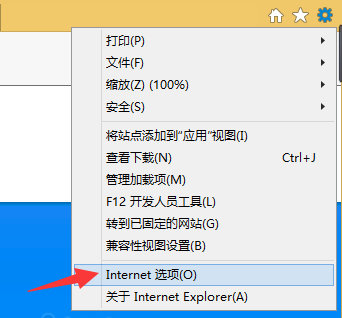 图1（2）在弹出的对话框中选择“安全”选项卡。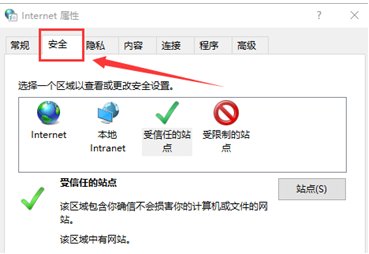 图 2（3）选择绿色“受信任的站点”图标，会看到如下图所示界面：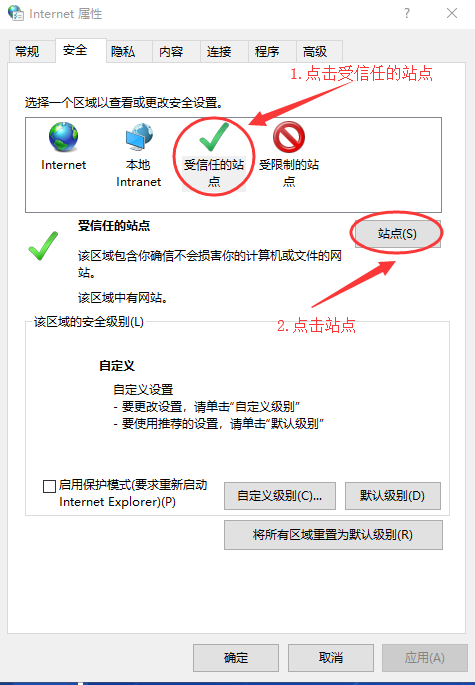 图 3（4）选择“站点” 按键，出现如下弹窗：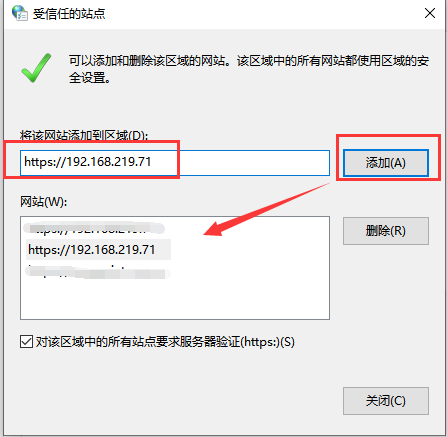 图 4输入平台网址，选择“添加”按键完成受信任站点的添加。（5）设置自定义安全级别，开放Activex的访问权限：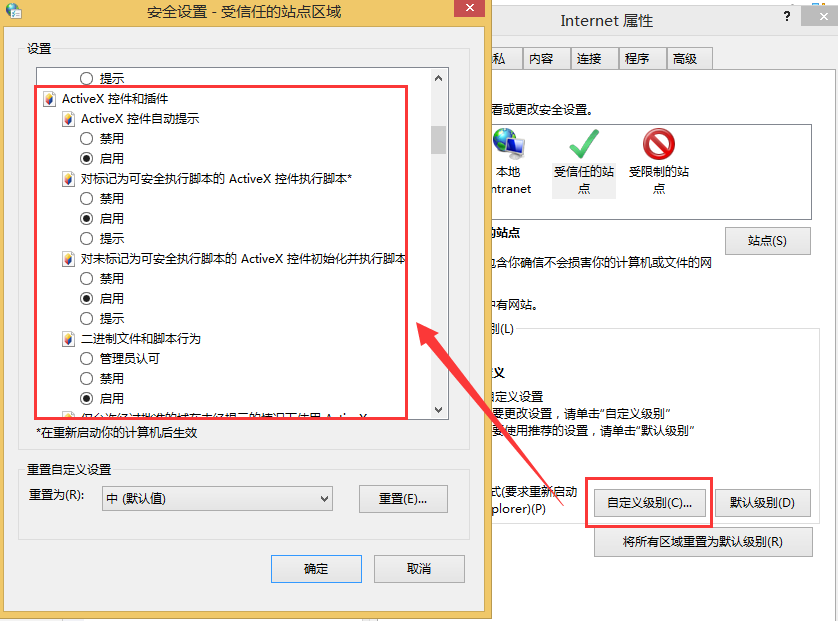 图 5 （6）将拦截工具关闭。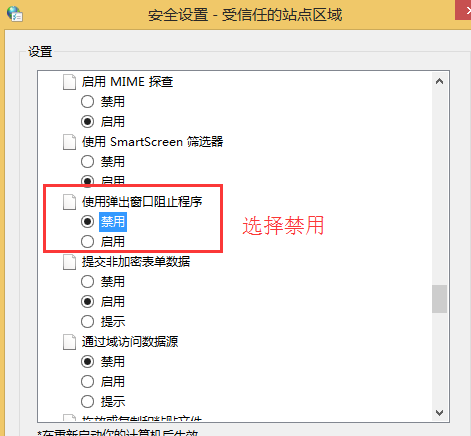 图 6（7）开放文件下载的权限：设置为启用。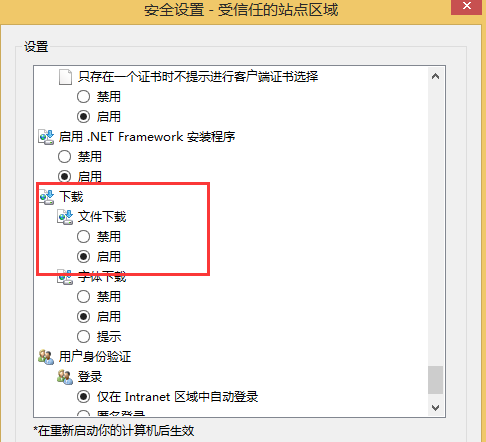 图 73.系统功能介绍3.1功能概述新点政务区块链中控平台包括目录管理、数据管理、平台适配管理、数据链审计等功能。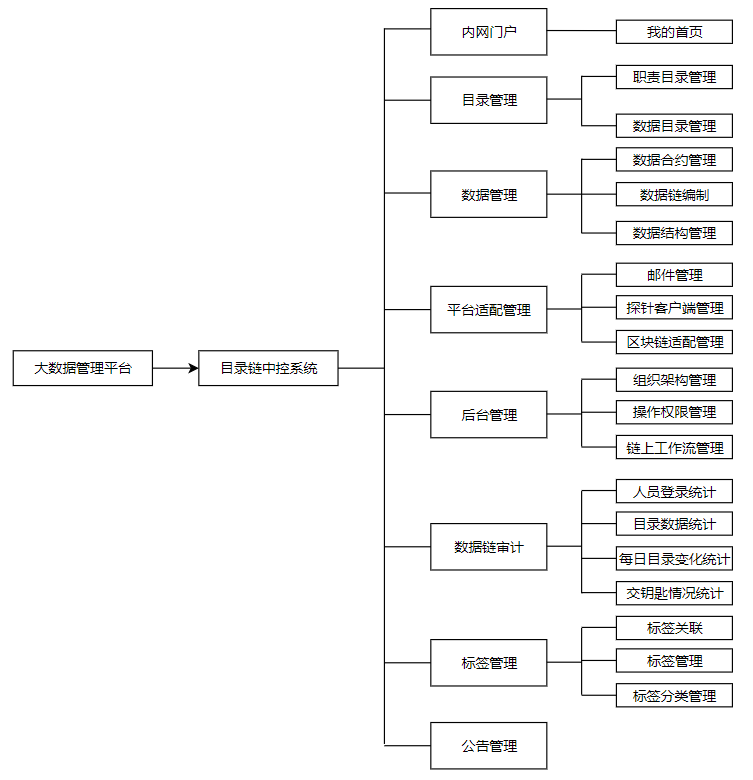 图83.2登录系统新点政务区块链中控平台，使用大数据管理平台作为统一认证入口，需要首先开通大数据管理平台管理员用户账号。（1）登录新点政务区块链中控平台输入网址：http://192.168.219.71:8080/ebpc进入北京市大数据管理平台，输入管理员账号用户名、密码登录平台。如图所示。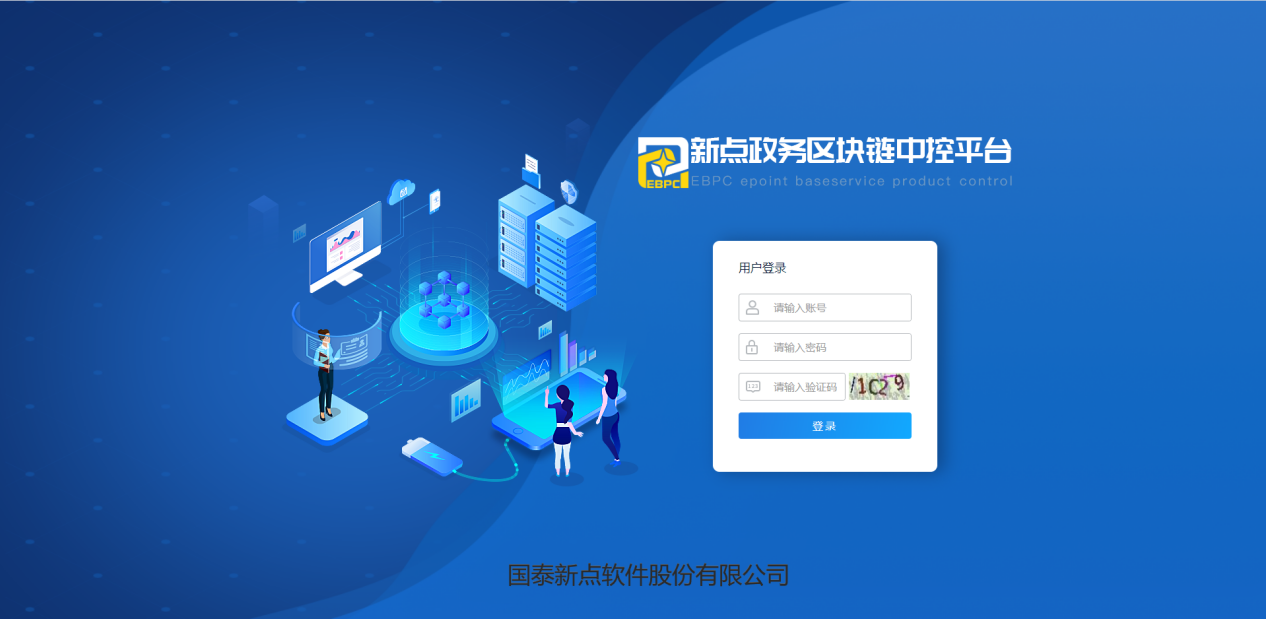   图9新点政务区块链中控平台首页如图所示。点击左侧管理模块进入对应界面。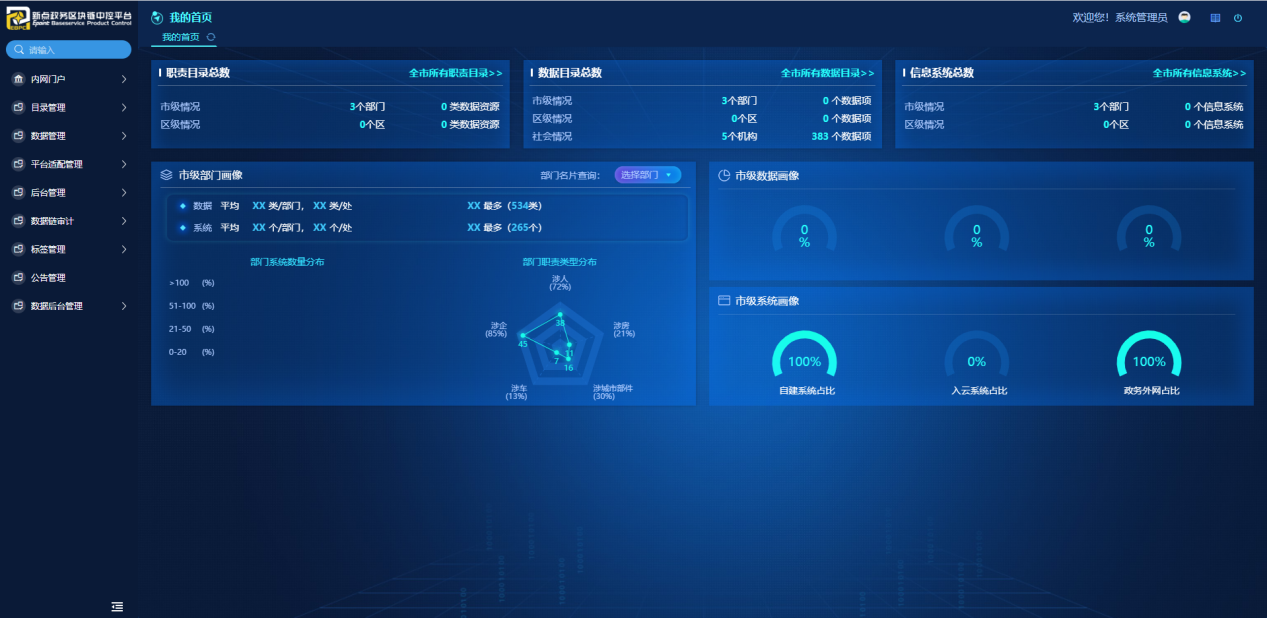      图10  3.3目录管理3.3.1职责目录管理包括职责目录异常的展示，如图所示。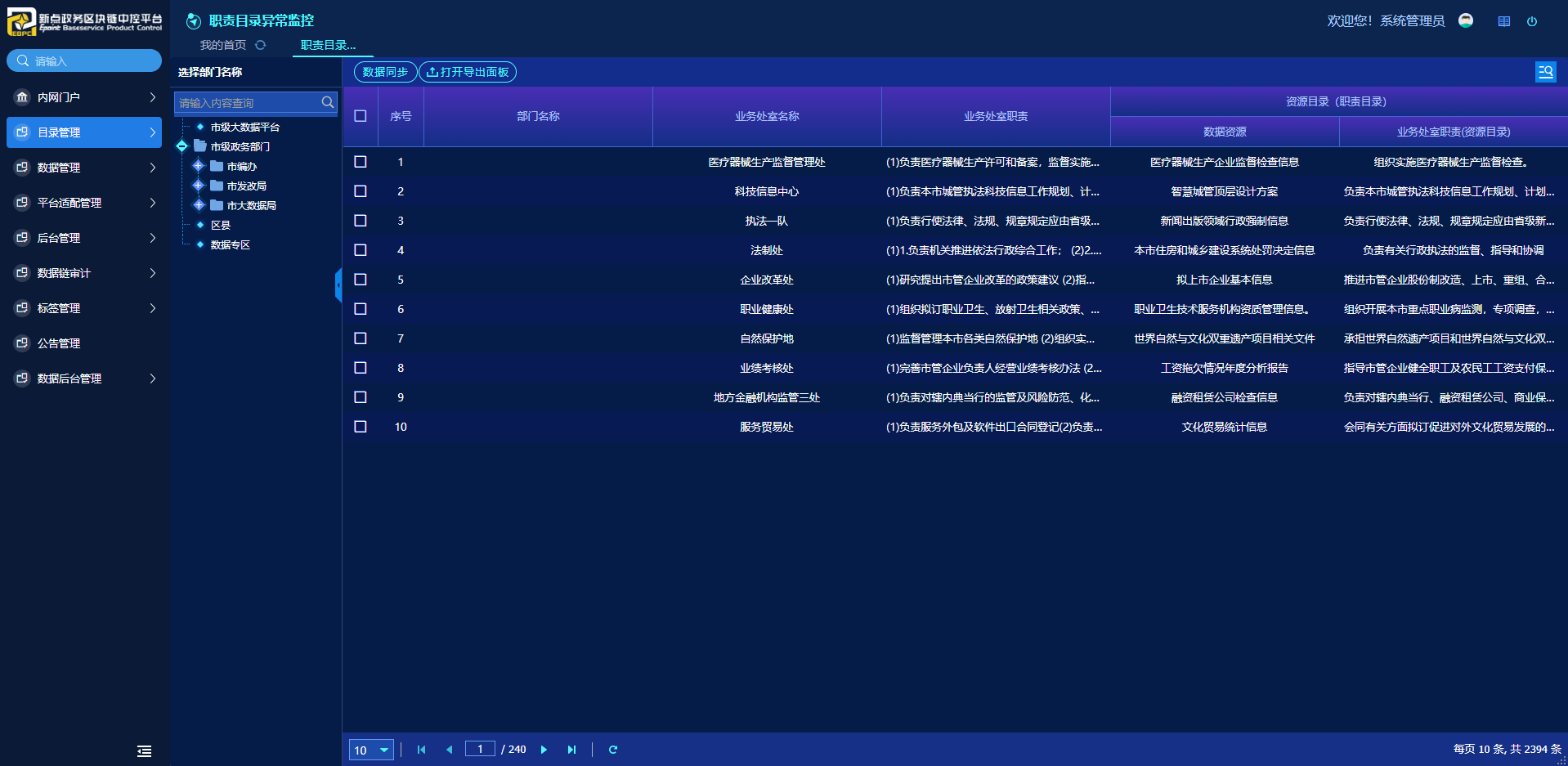 图11数据同步点击“数据同步”按钮,将刷新职责目录异常监控，如图所示。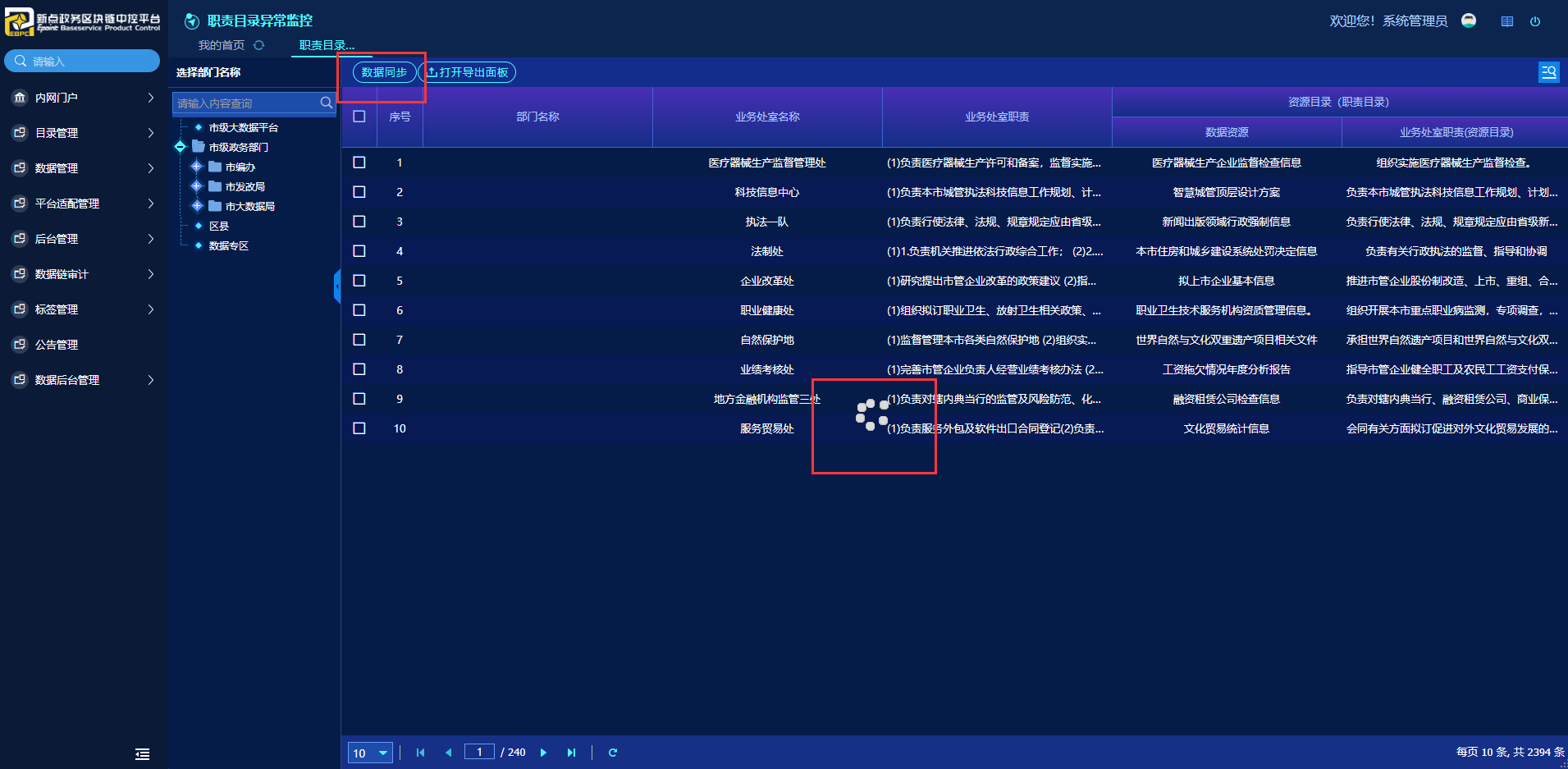 图12（二）导出职责目录选中要导出的一条（或几条）职责目录，点击“打开导出面板”选择仅导出选中行的职责目录，也可以选择导出全部、导出当前页或选择不同列导出数据。（只有点选了职责目录，才会出现“仅导出选中行”这个选项）如图所示。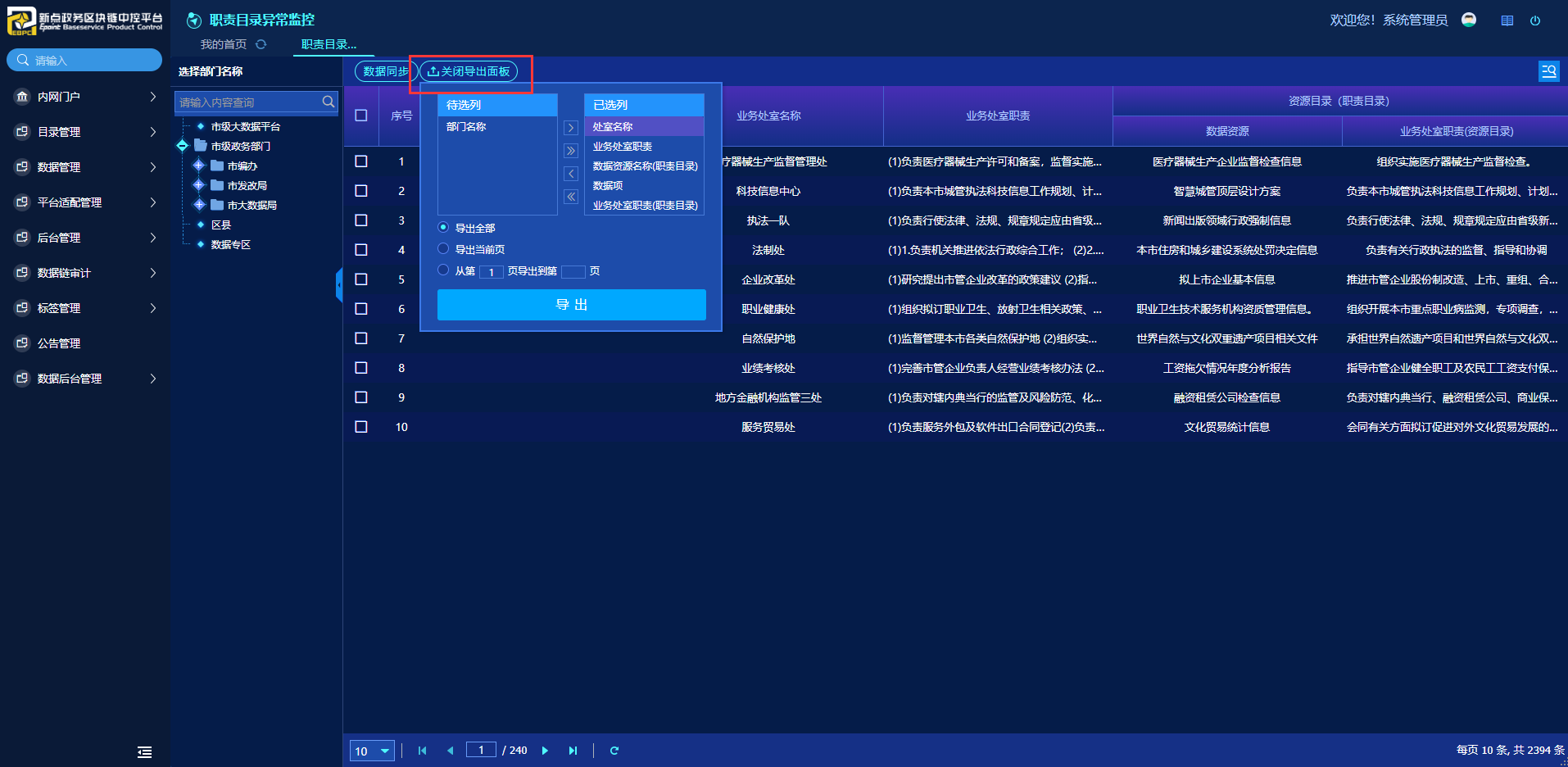 图133.3.2数据目录管理包括新增数据目录、删除数据目录及数据目录分类的关联。如图所示。图14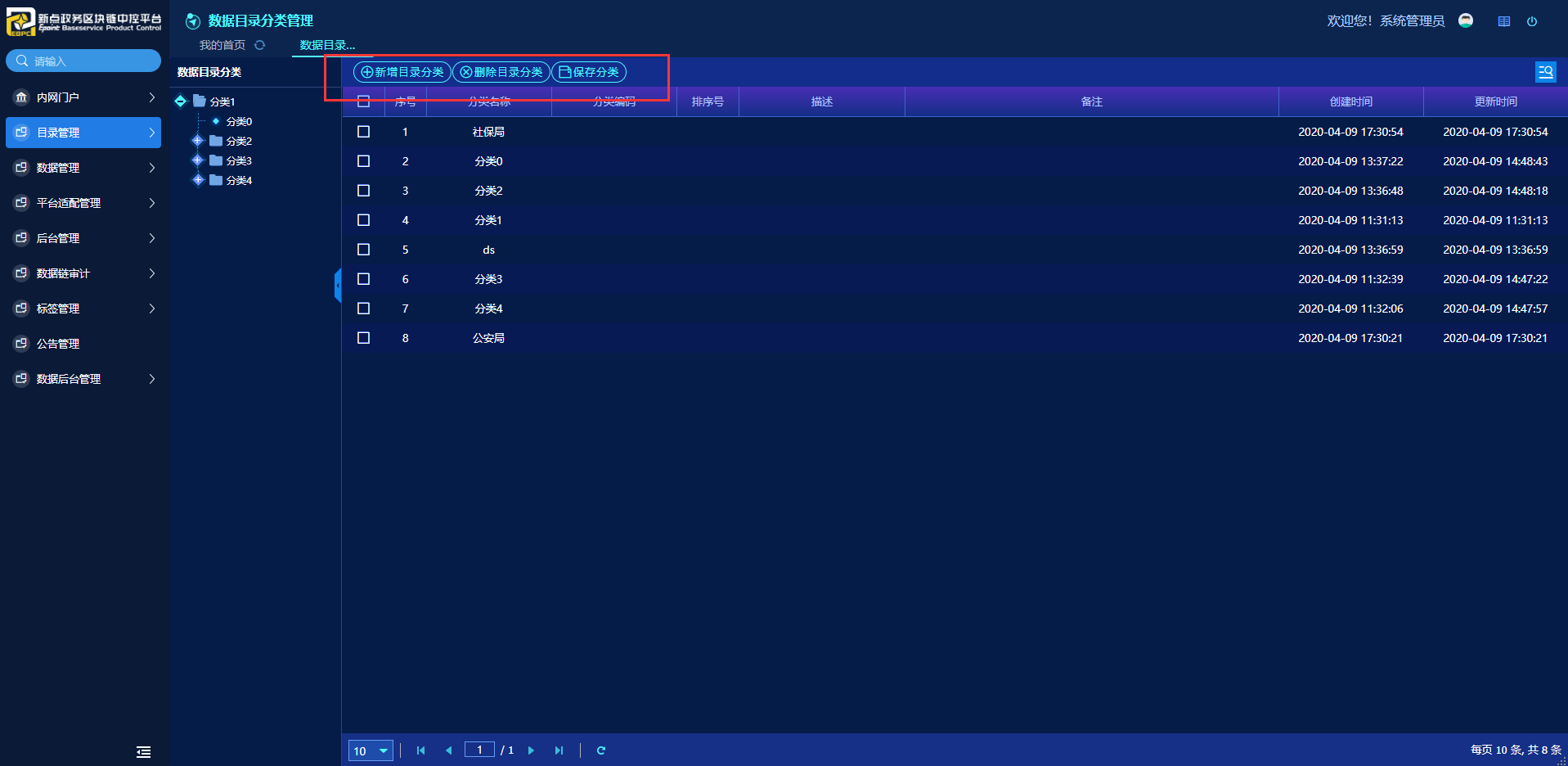 （一）新增数据目录选择“新增数据目录”，在弹出的窗口中进行数据目录的新增。如图所示。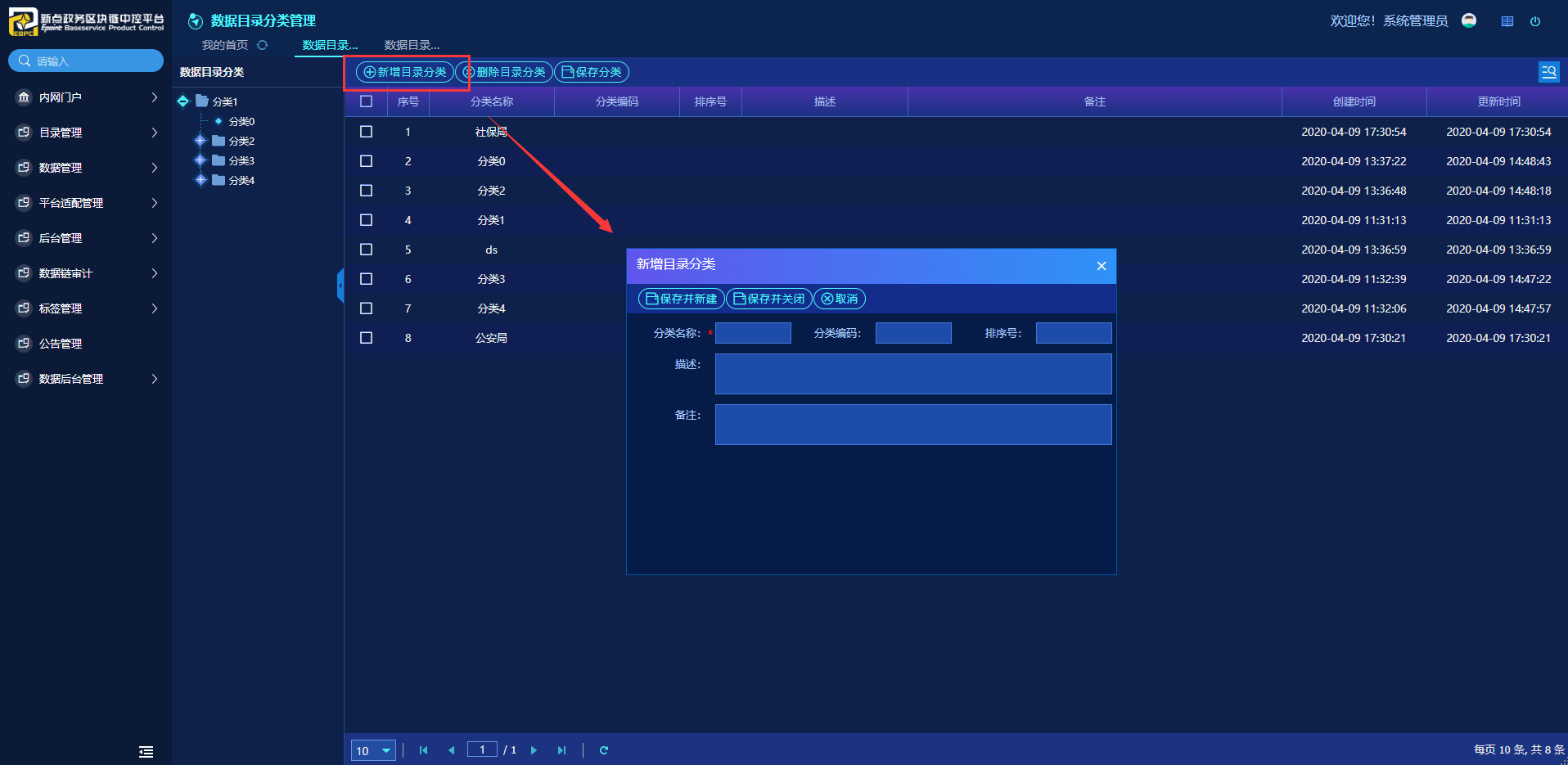 图15（二）删除数据目录选中需要删除的一条（或多条）数据目录，选择“删除数据目录”，如图所示。图16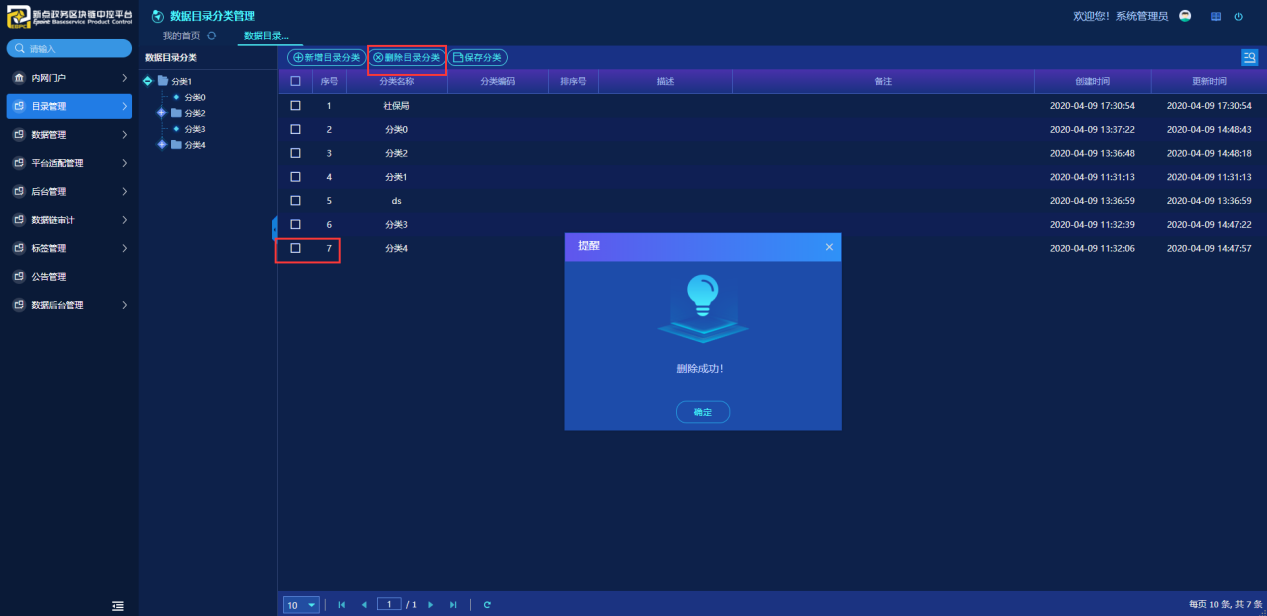 （三）数据目录分类关联点击“数据目录分类关联”，如图所示。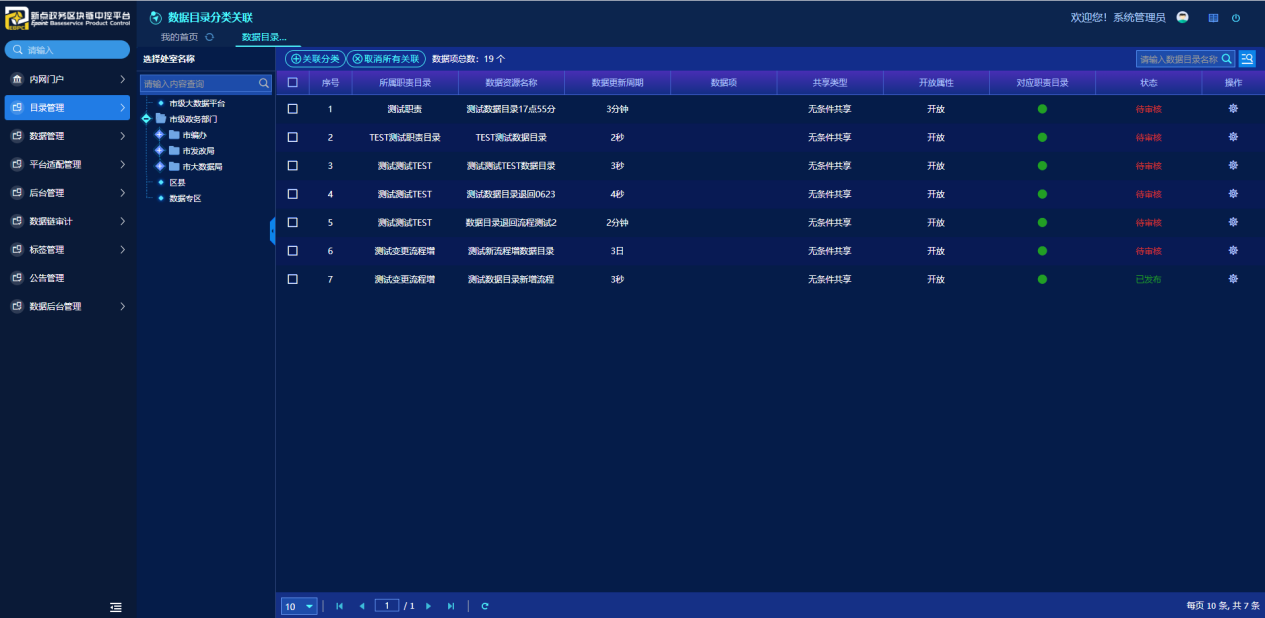 图17先勾选职责目录，然后点击上面的“关联分类”，弹出数据目录的分类进行关联。如图所示。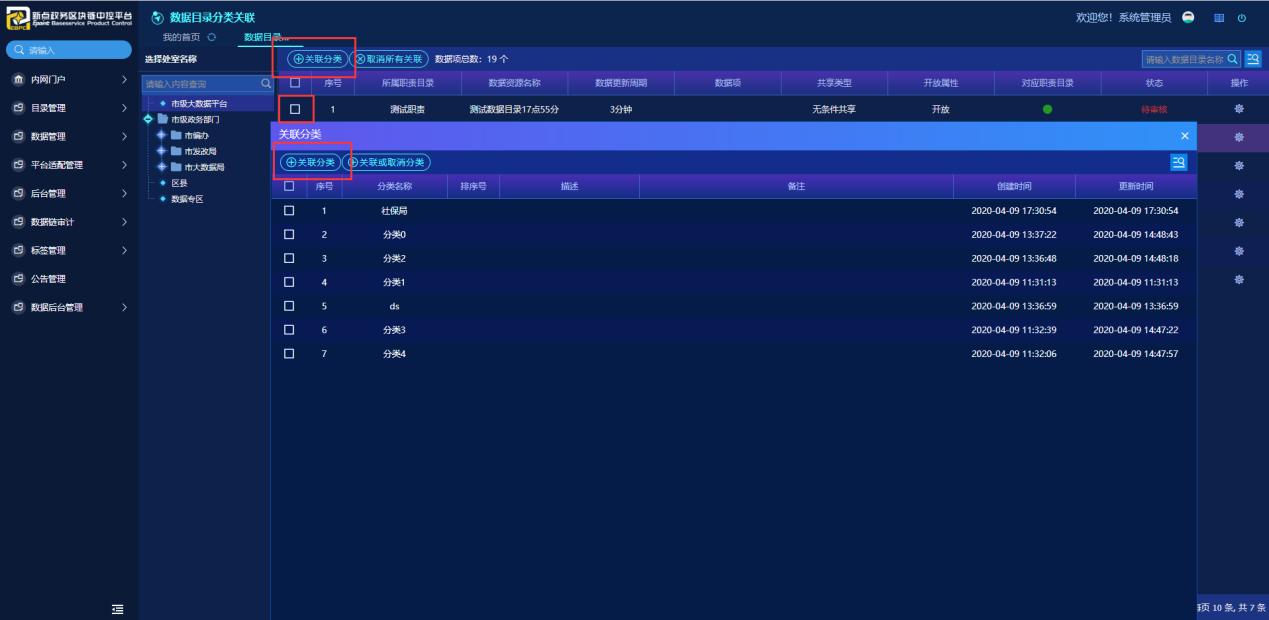 图183.4数据管理3.4.1数据合约管理（一）合约绑定管理包括表目录的编辑，表目录和合约的绑定。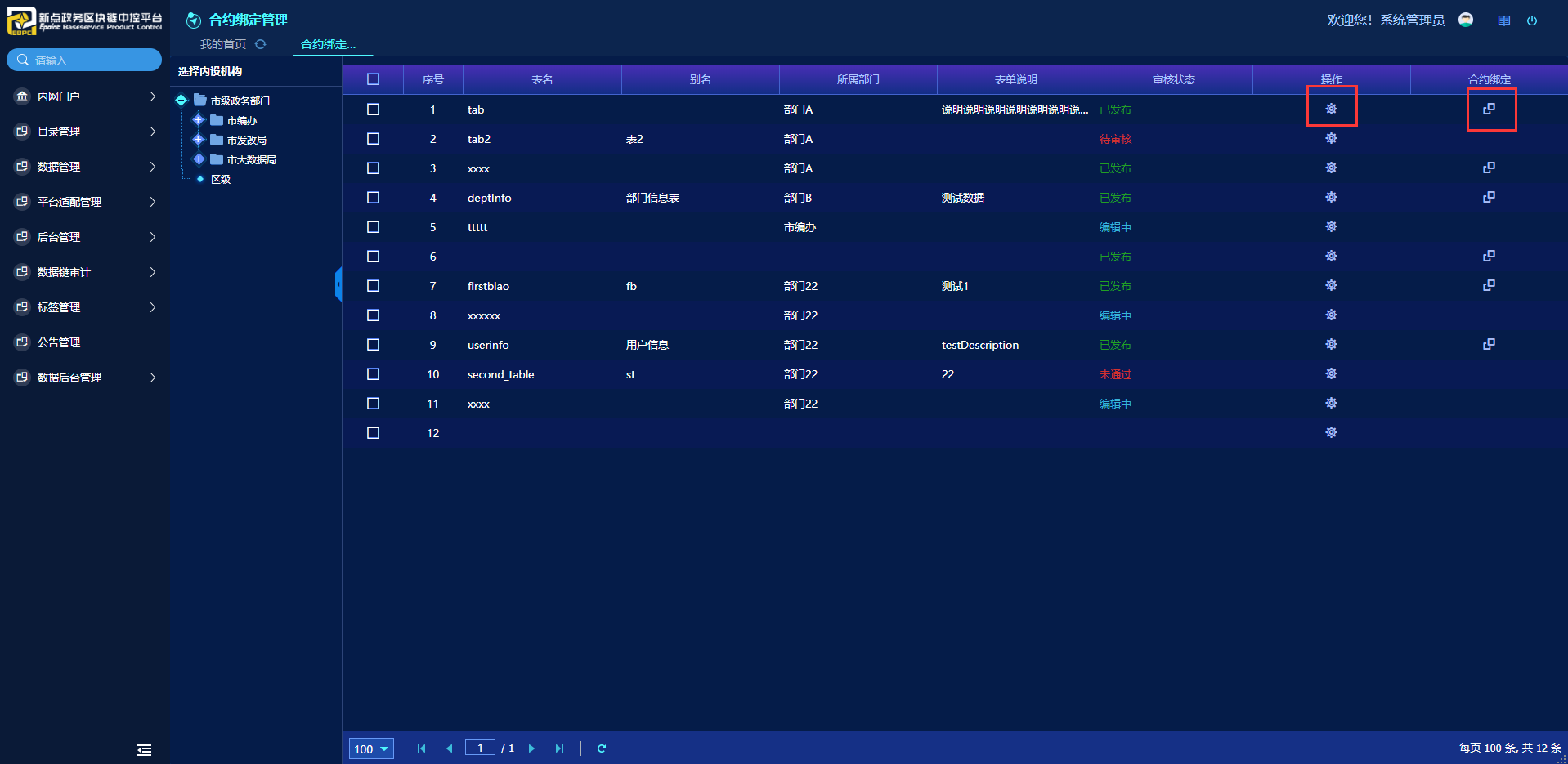 图19点击“操作”按钮，弹出相应的表目录，在点击“编辑”键，就能对表目录进行编辑。“待审核”、“已审核”的表目录无法编辑。如图所示。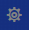 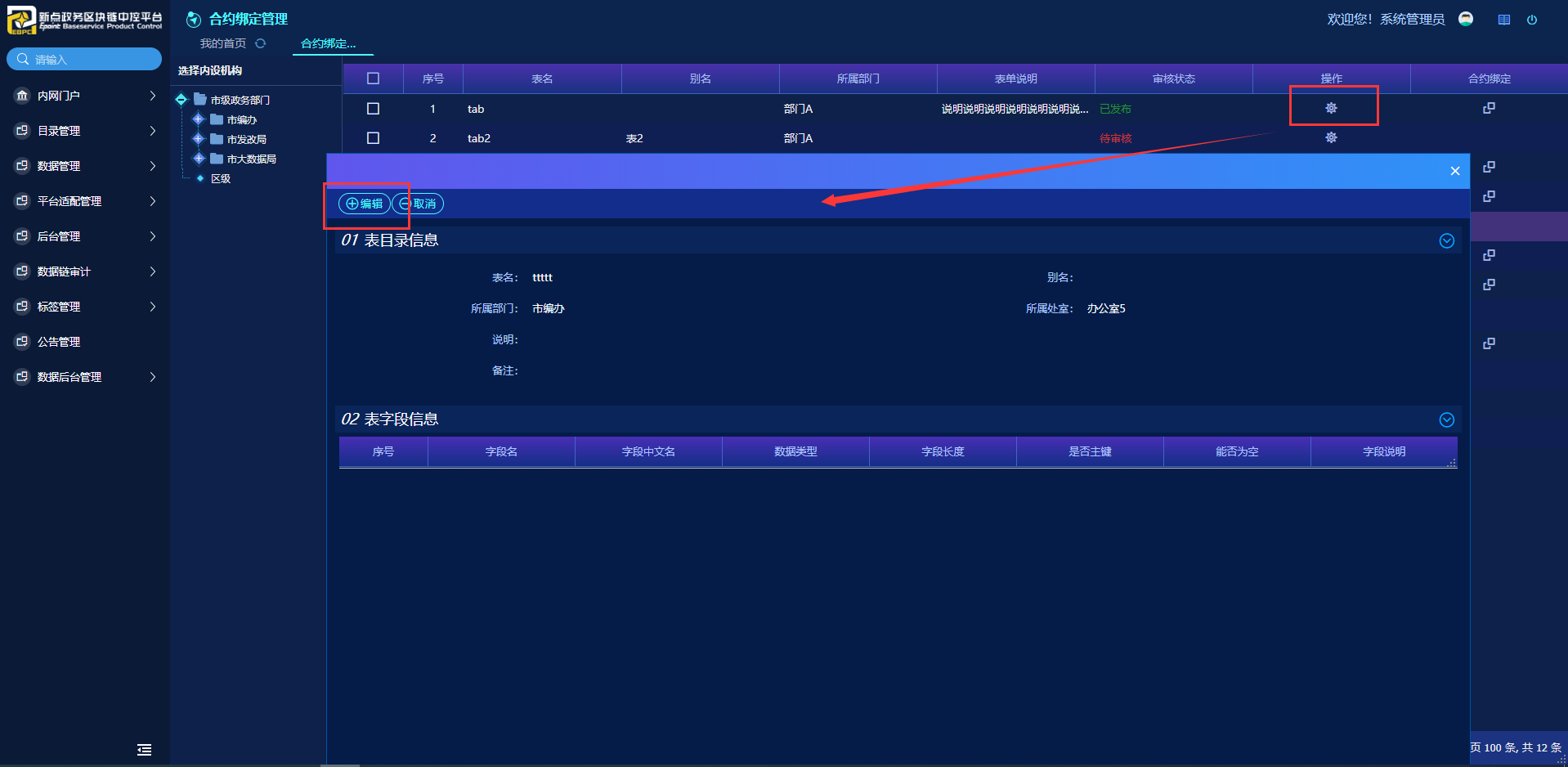 图20点击“合约绑定”按钮，弹出已绑定的合约。点击“新增记录”、“删除记录”就能绑定、解绑合约。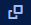 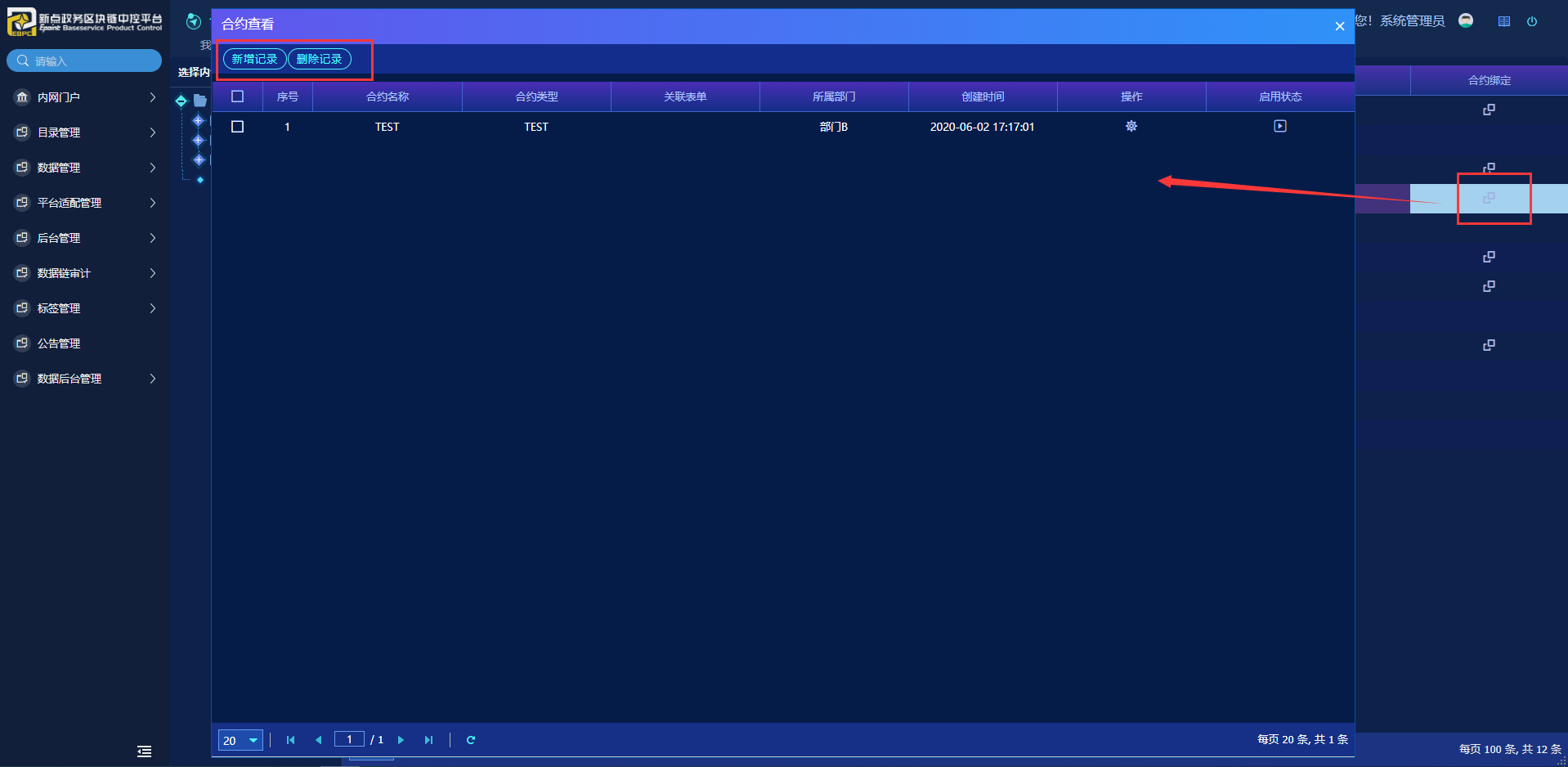 图213.4.2数据链编制（一）链道管理查看目前所有的链道，可以对链道进行新增、删除、修改、授权给部门。如图所示。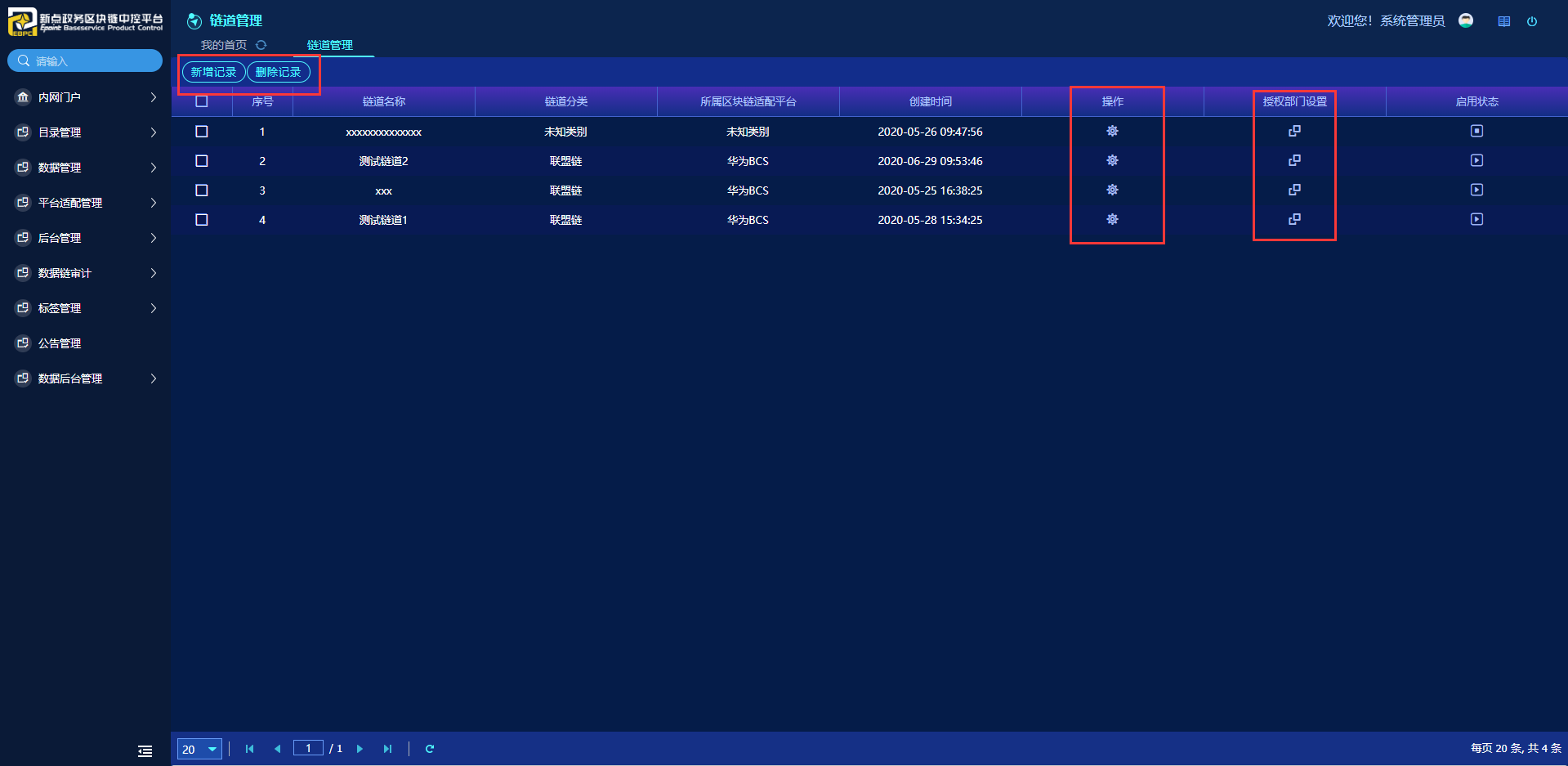 图22点击“授权部门设置”按钮，弹出授权界面，左边勾选想授权的部门，点击“保存设置”即可。如图所示。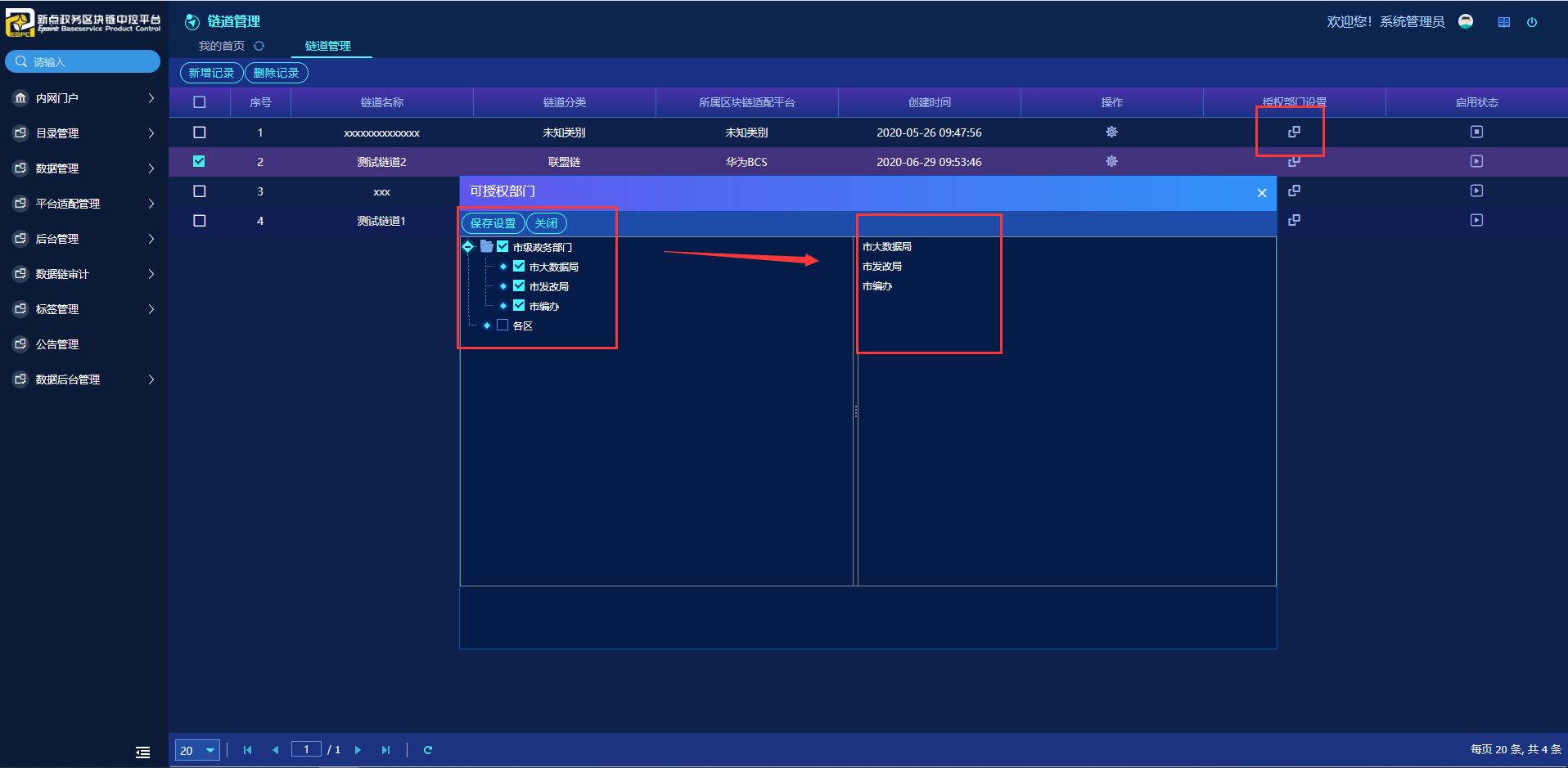 图233.4.3数据结构管理（一）数据结构审核可以查看所有待审核的数据目录。如图所示。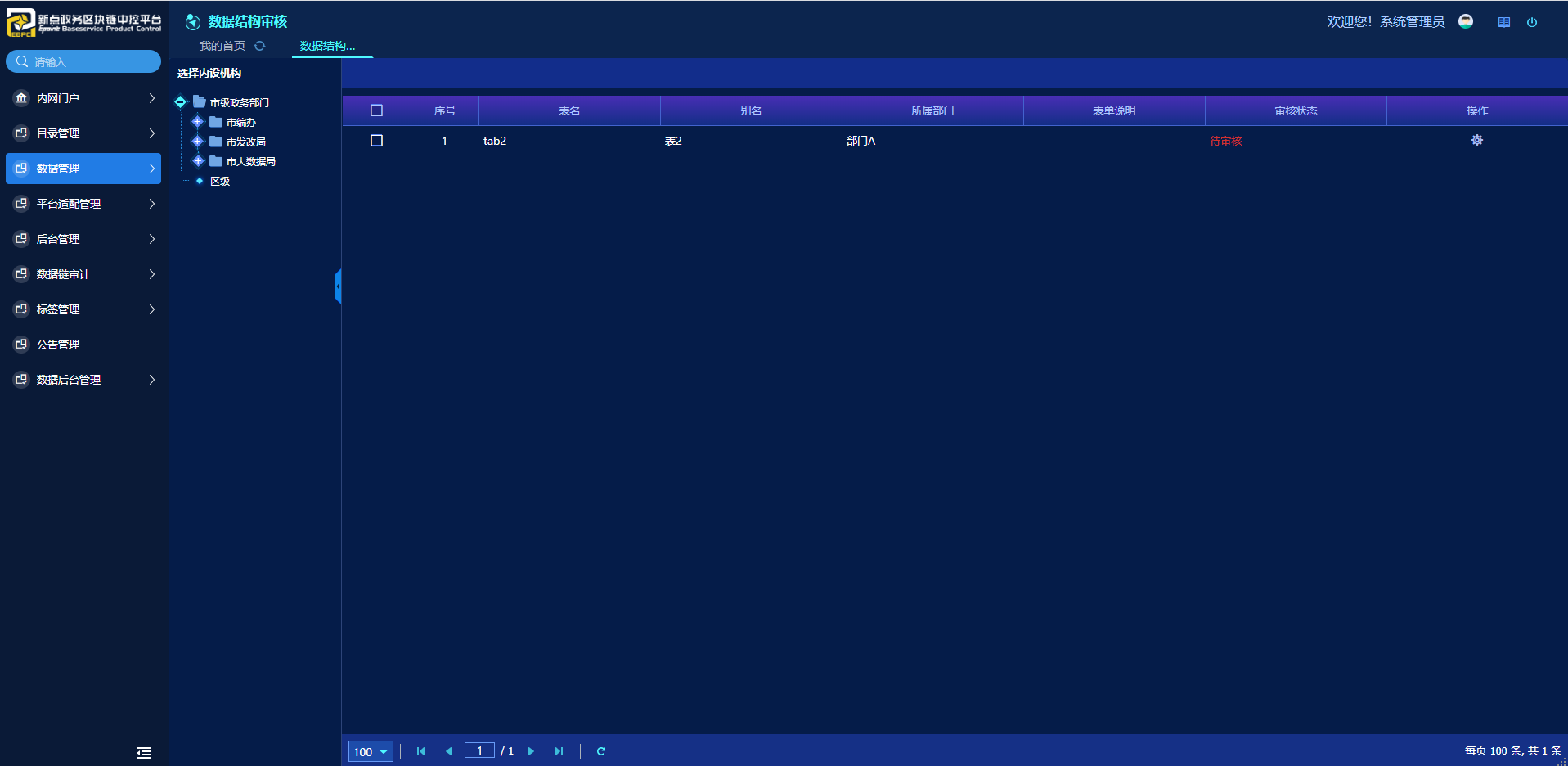 图24选择右侧“操作”按钮，弹出审核界面，点击左上角的“审核通过”、“审核不通过”即可。如图所示。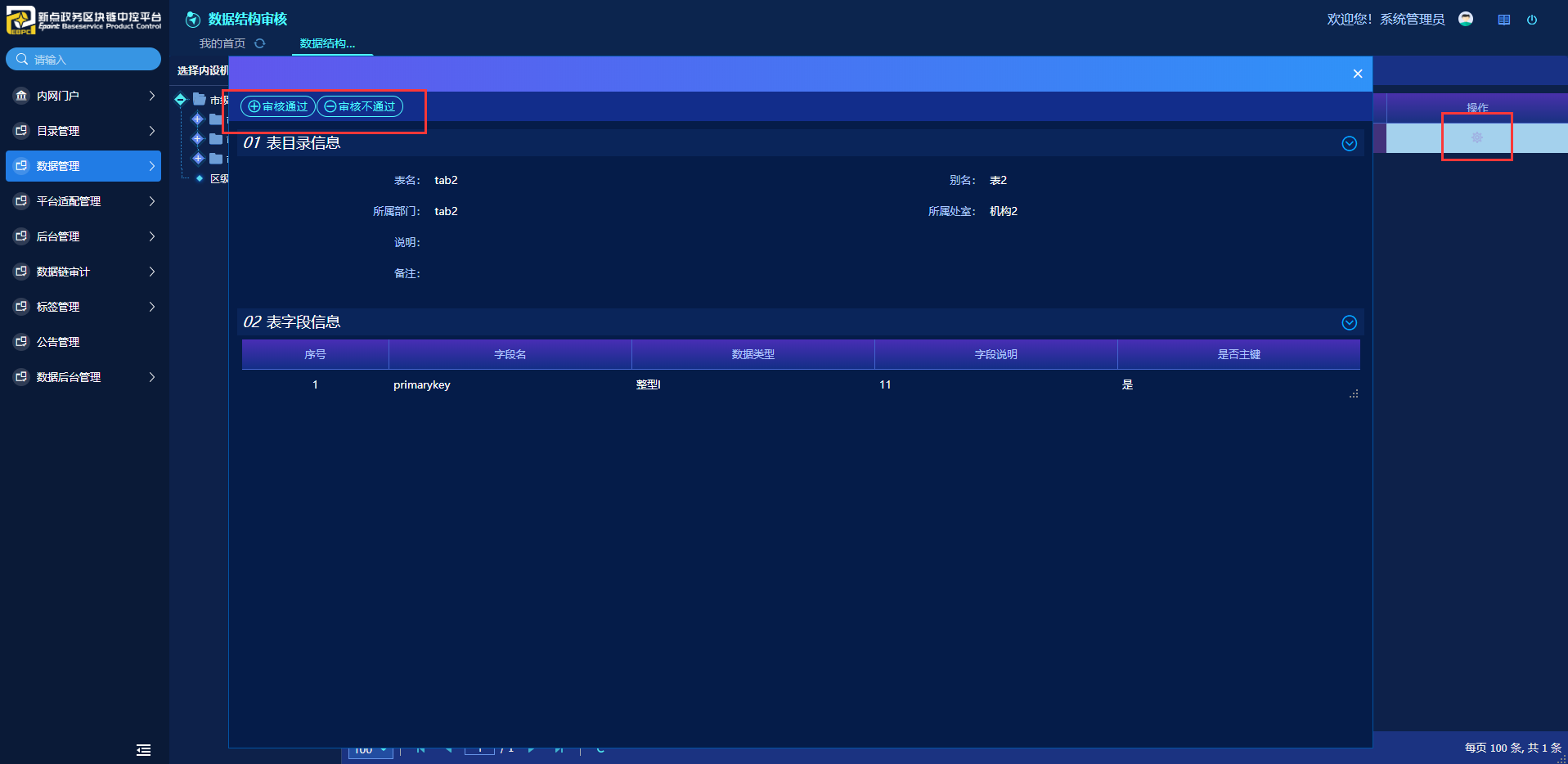 图25（二）数据结构管理包括表目录的编辑，合约查看，数据上报。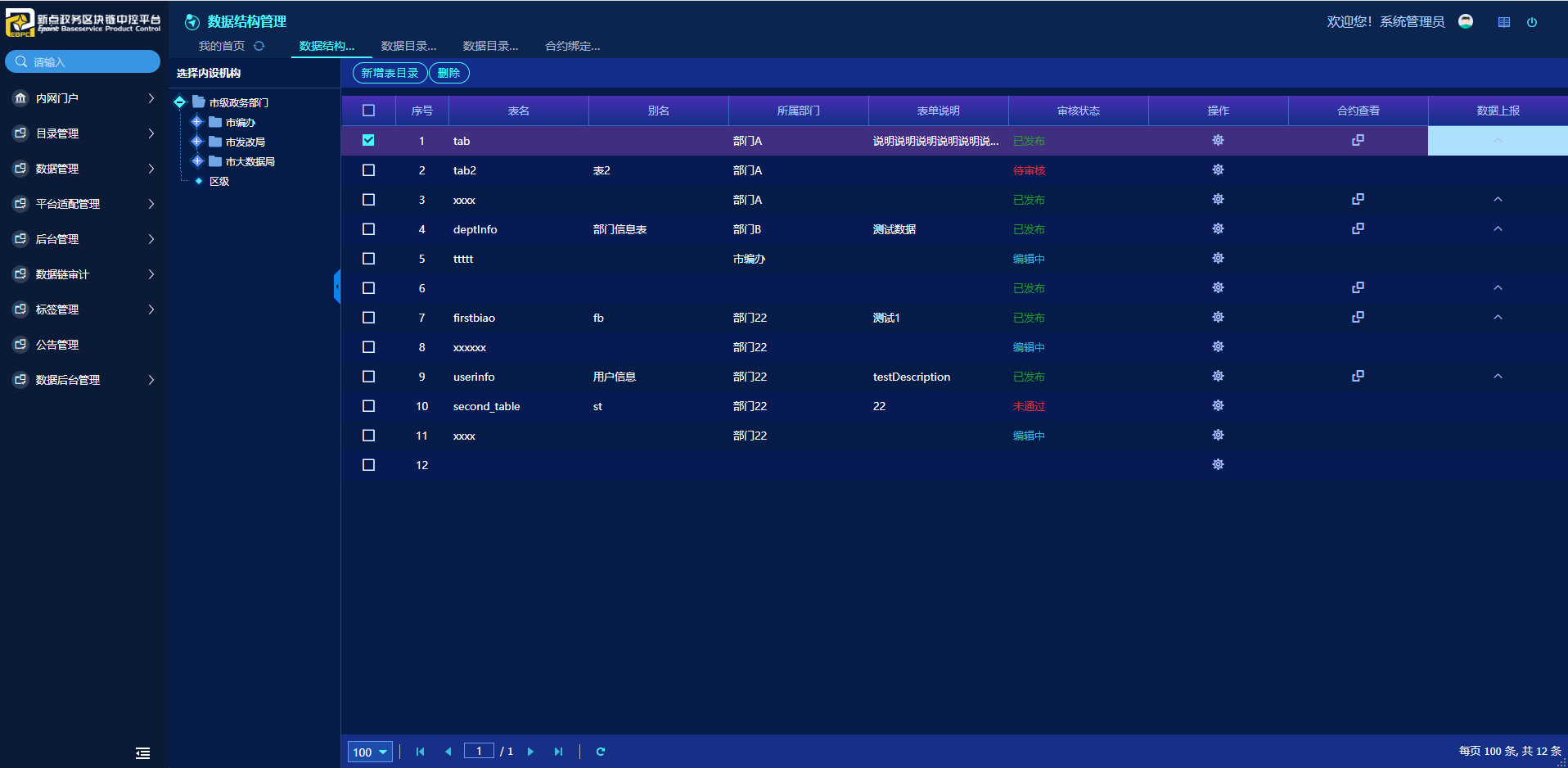 图26点击“操作”按钮，弹出相应的表目录，在点击“编辑”键，就能对表目录进行编辑。“待审核”、“已审核”的表目录无法编辑。如图所示。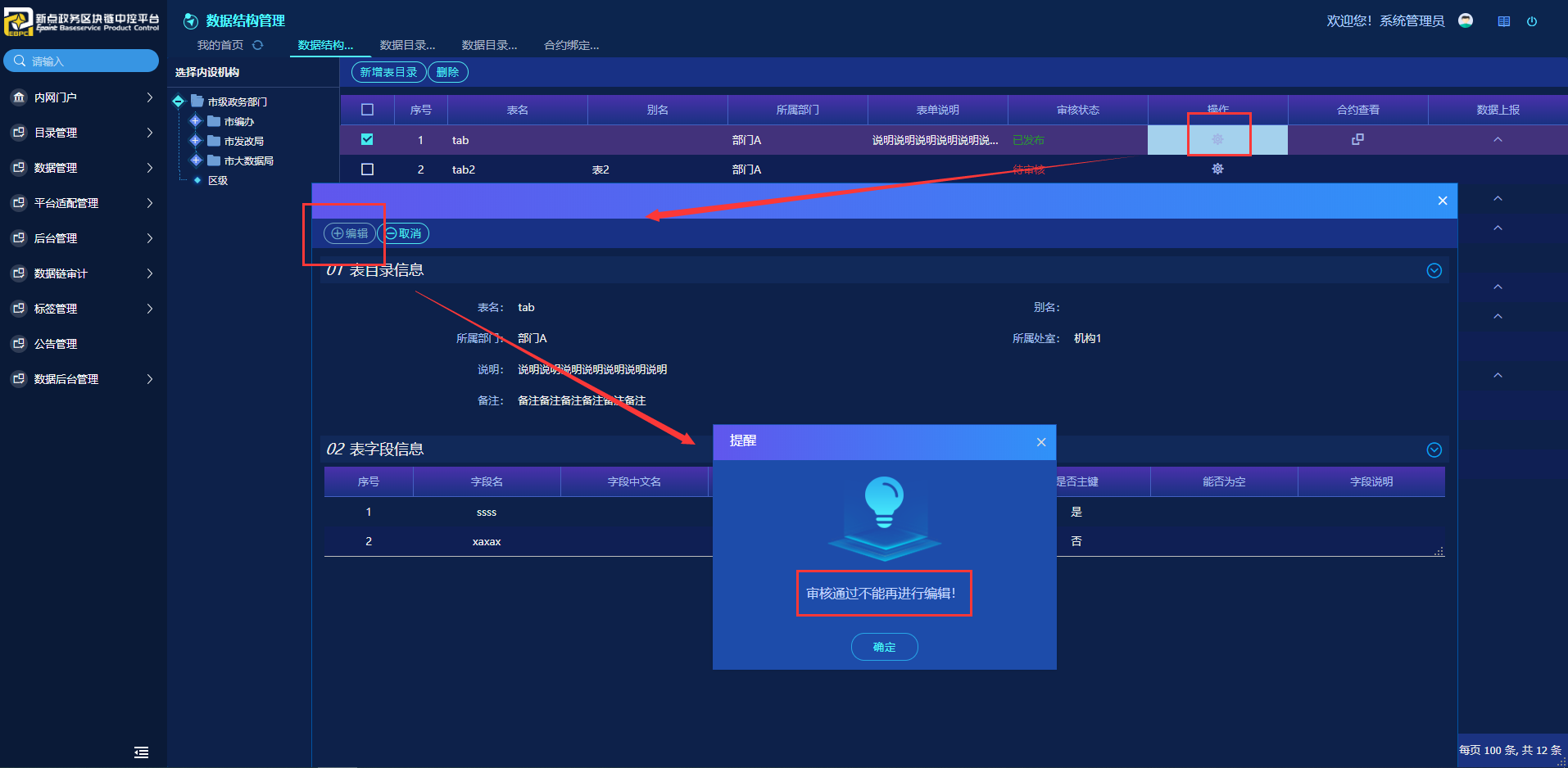 图27点击“合约查看”按钮，弹出已绑定的合约。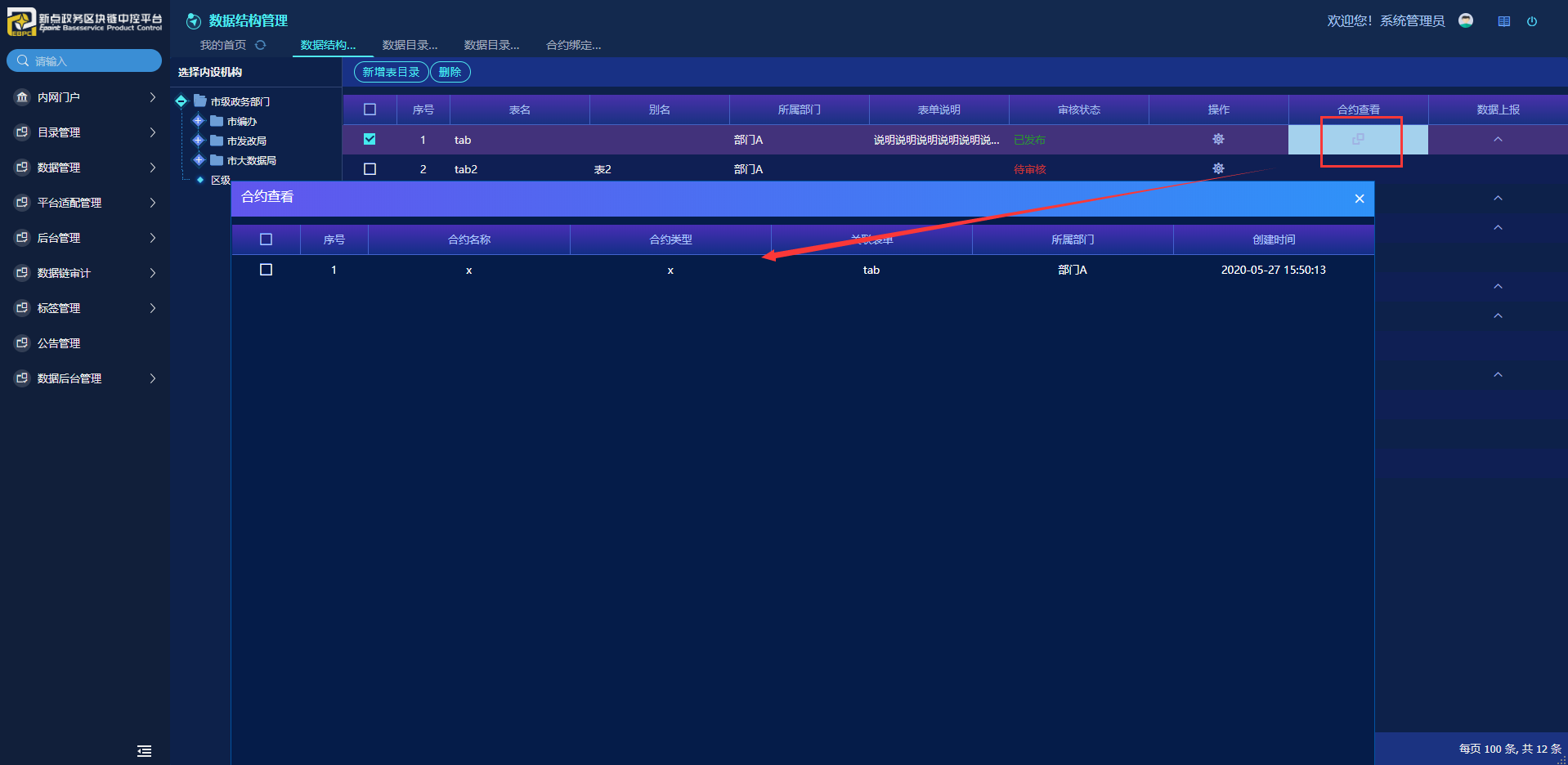 图28点击“数据上报”按钮，即可查看上报的数据。点击在线填报或者删除选中对数据进行操作。如图所示。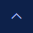 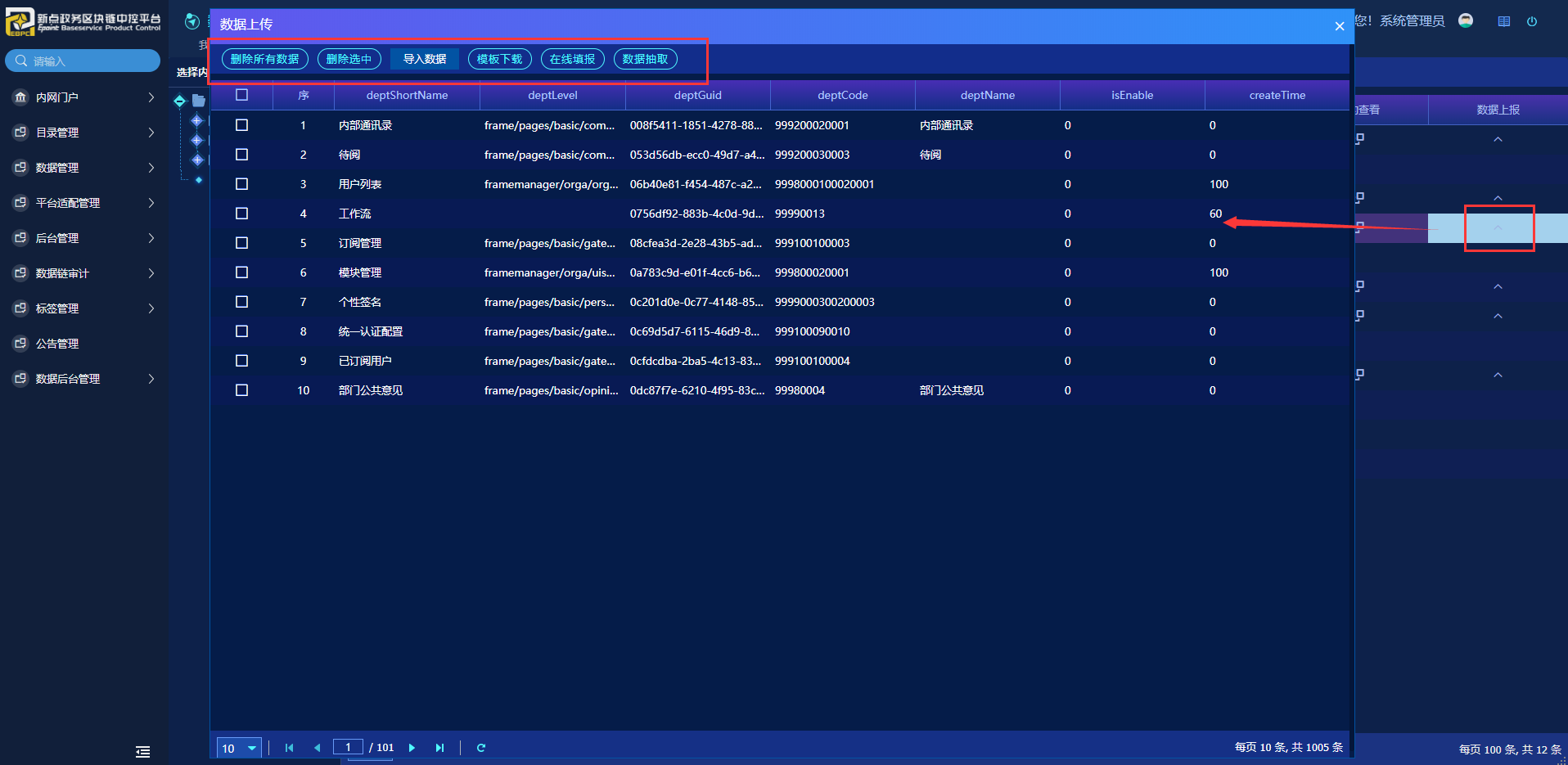 图293.5平台适配管理3.5.1邮件管理目前暂未开放。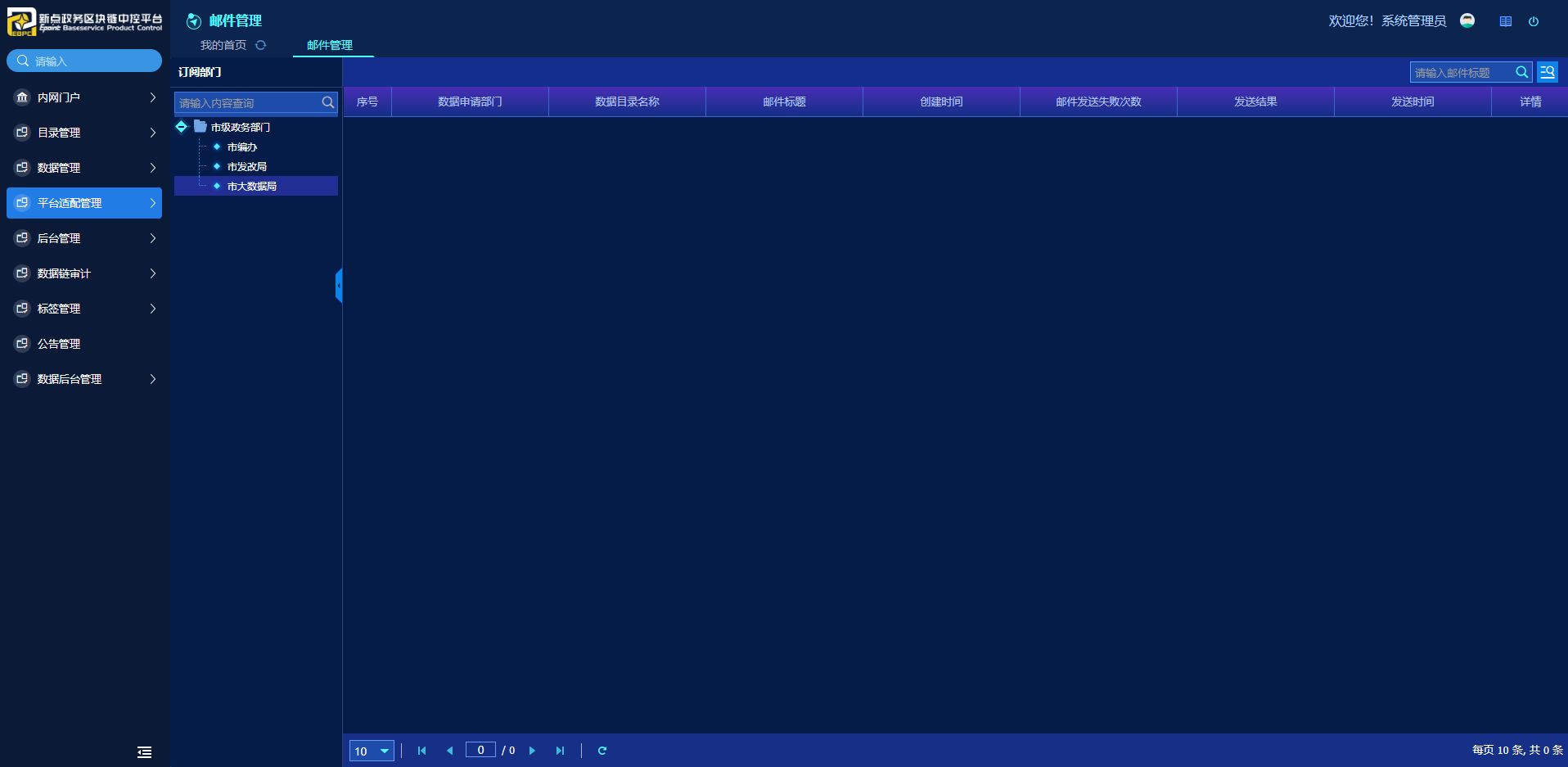 图303.5.2探针客户端管理查看所有探针客户端，包括ROMA、FDI组件、APIC组件。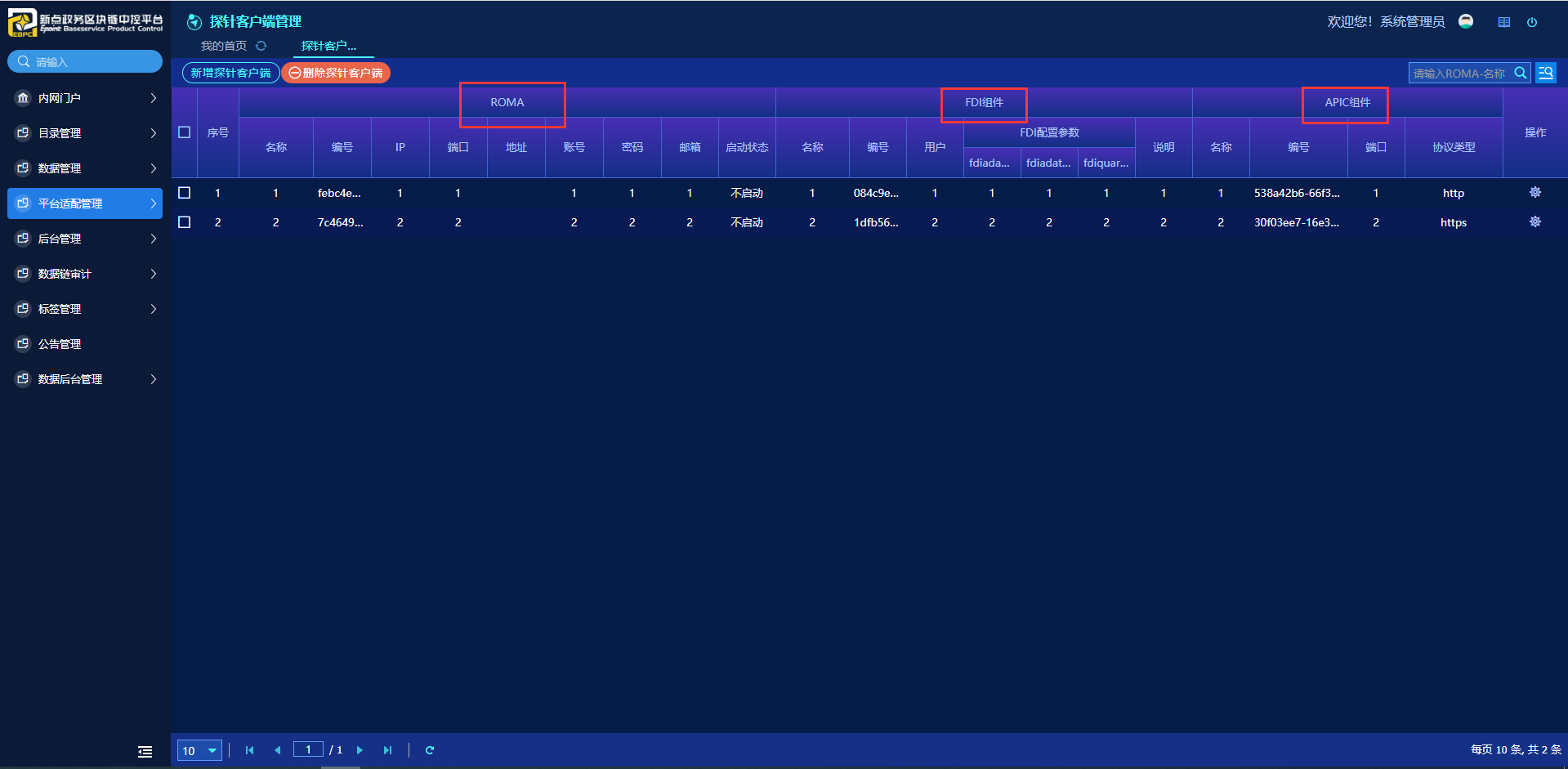 图31点击“操作”按钮，弹出探针的详情页面，点击左上角“编辑”键，即可编辑。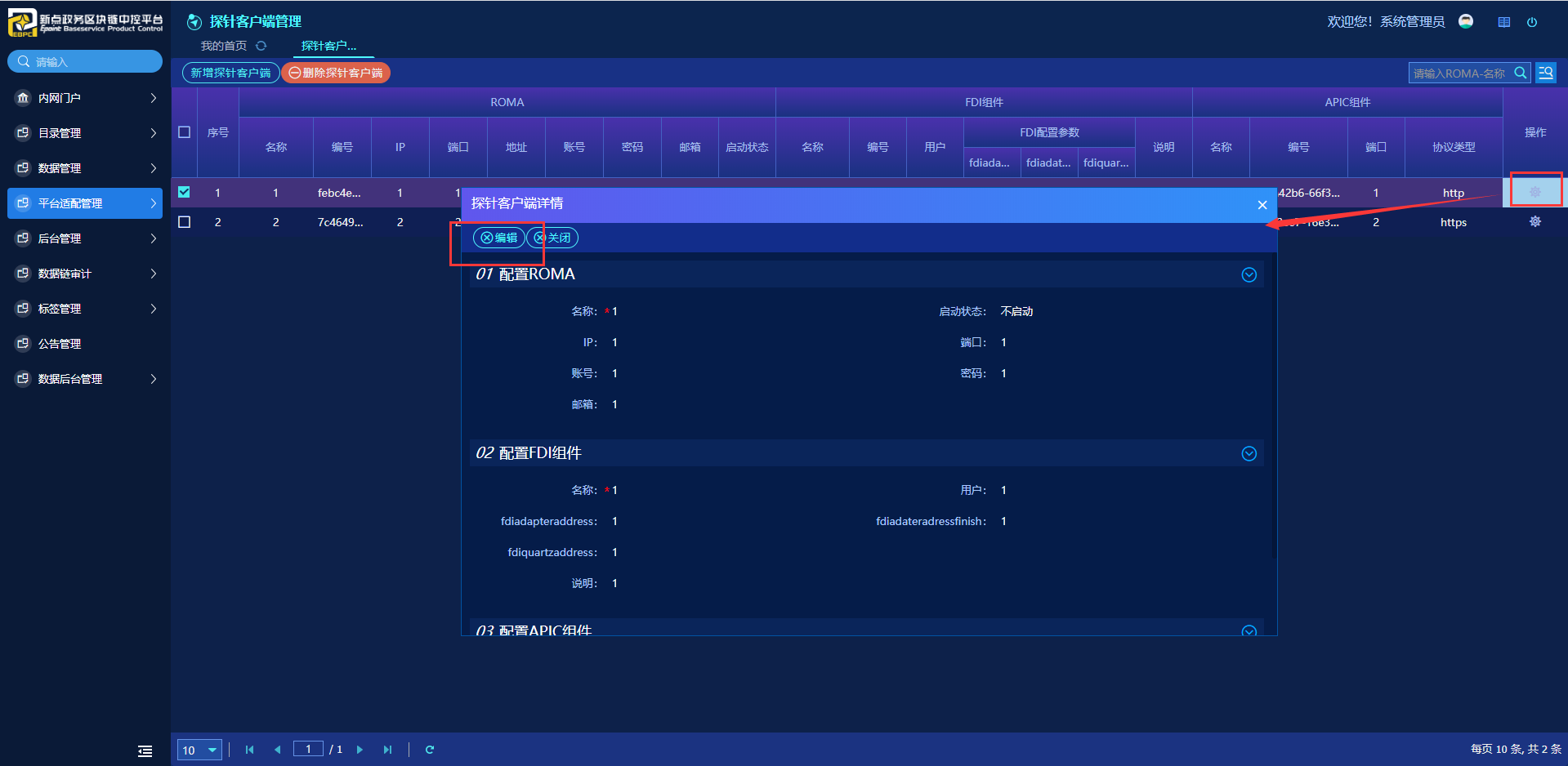 图323.5.3区块链适配管理（一）区块链方法调用查看区块链调用的方法以及返回值。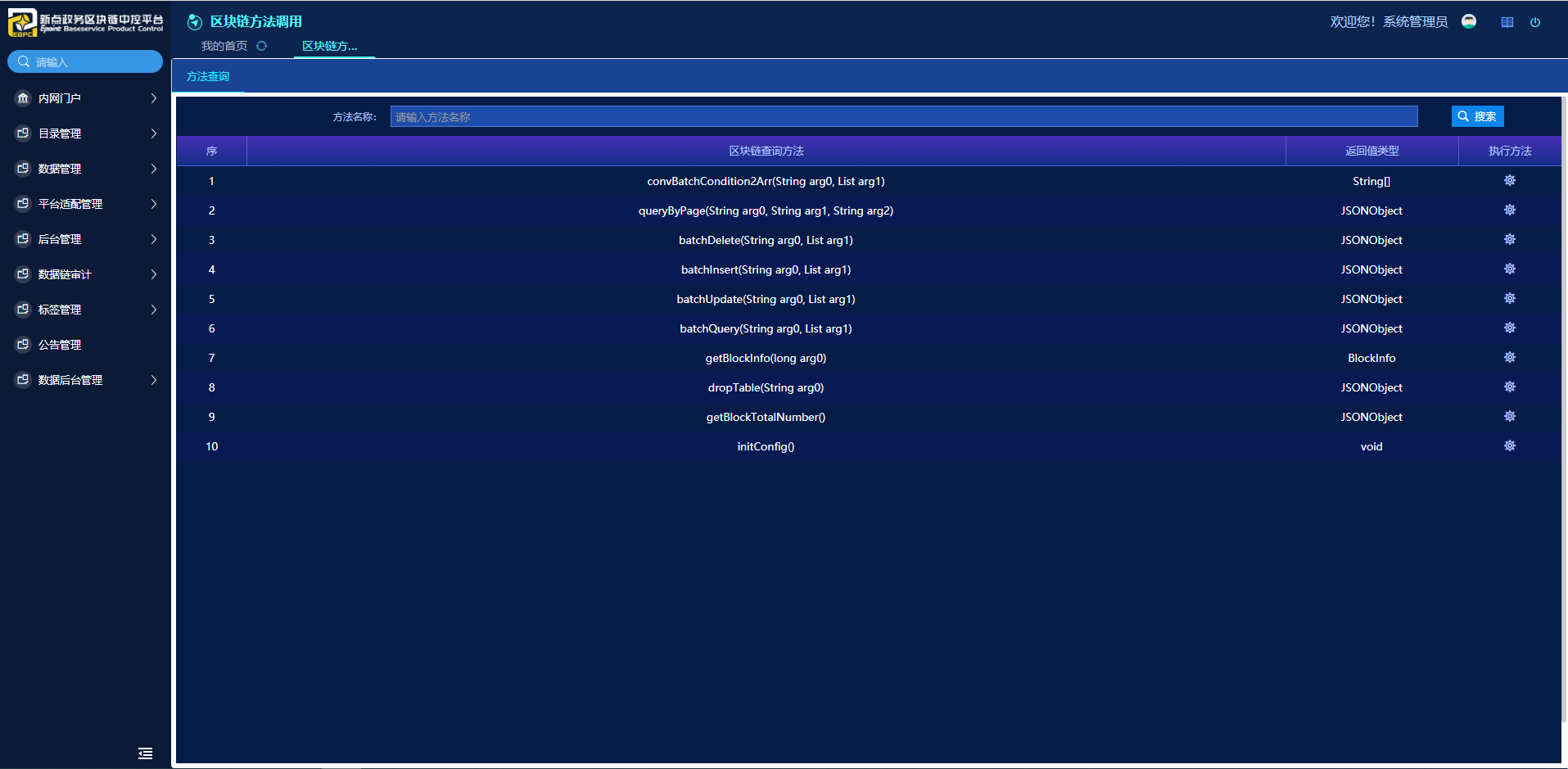 图33点击右侧“执行方法”按钮，可以执行方法并得到返回值。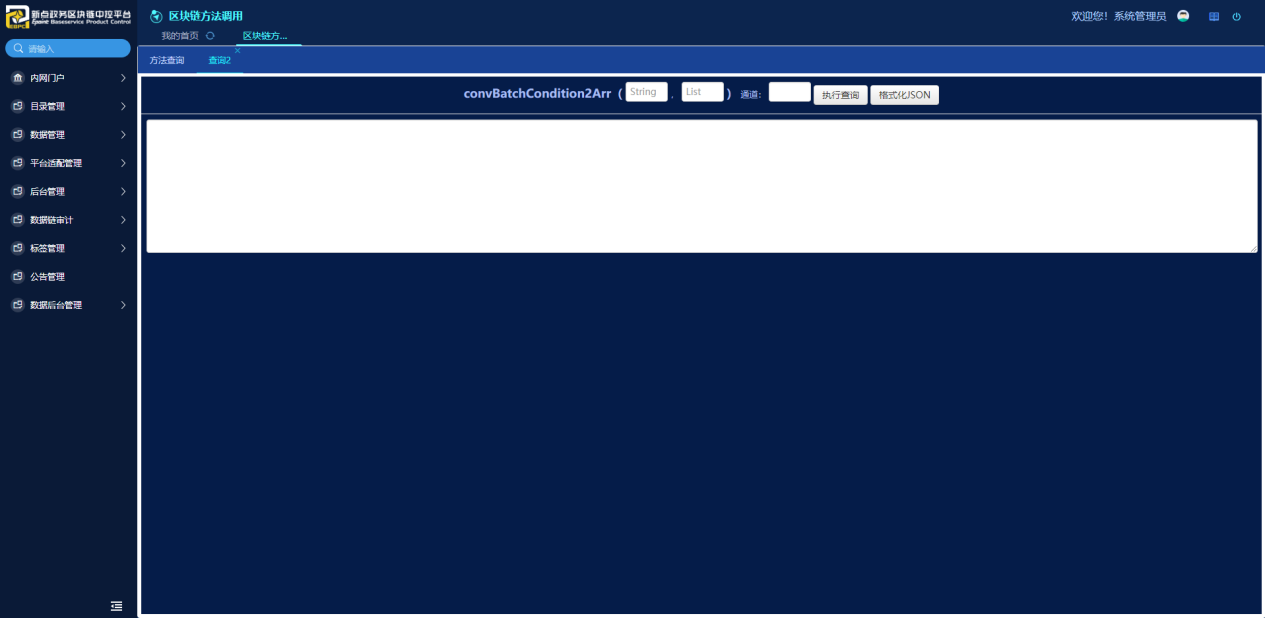 图34（二）批量备份和还原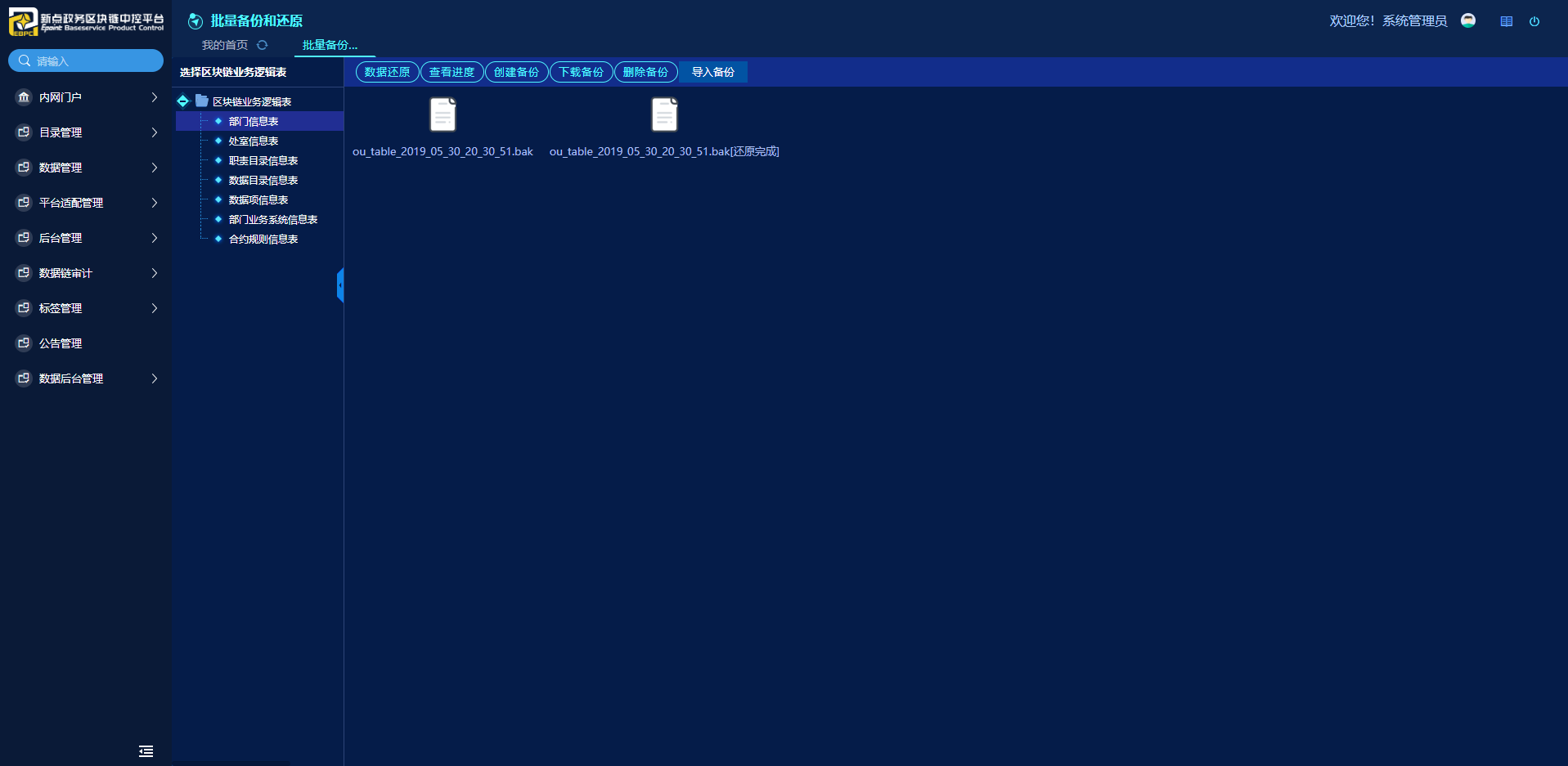 图35选择左侧数据目录表，点击“数据还原”按键，就能进行还原。（该功能暂时未开放）如图所示。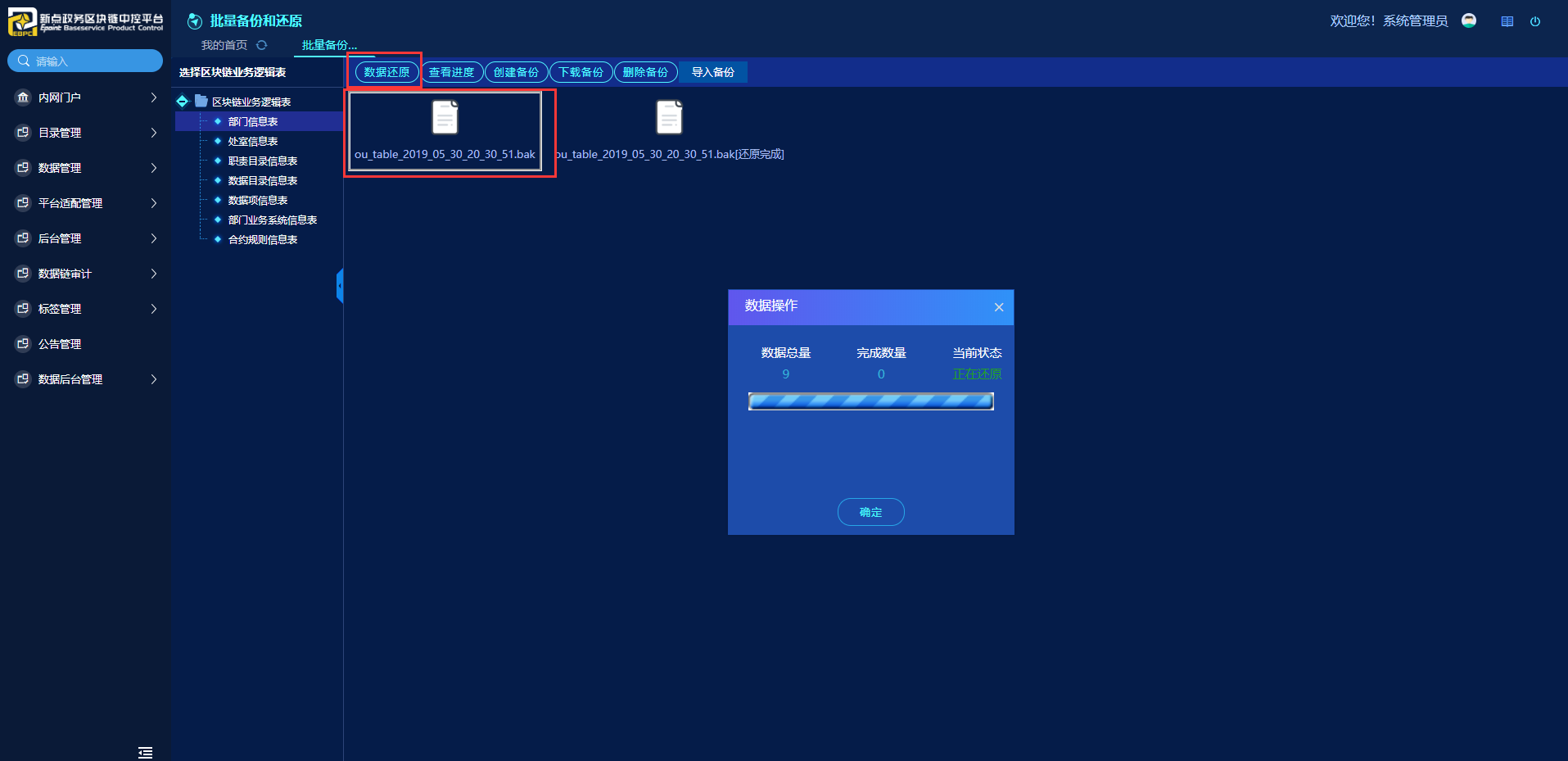 图36（三）智能合约管理合约规则如图所示，可以新增、修改、删除。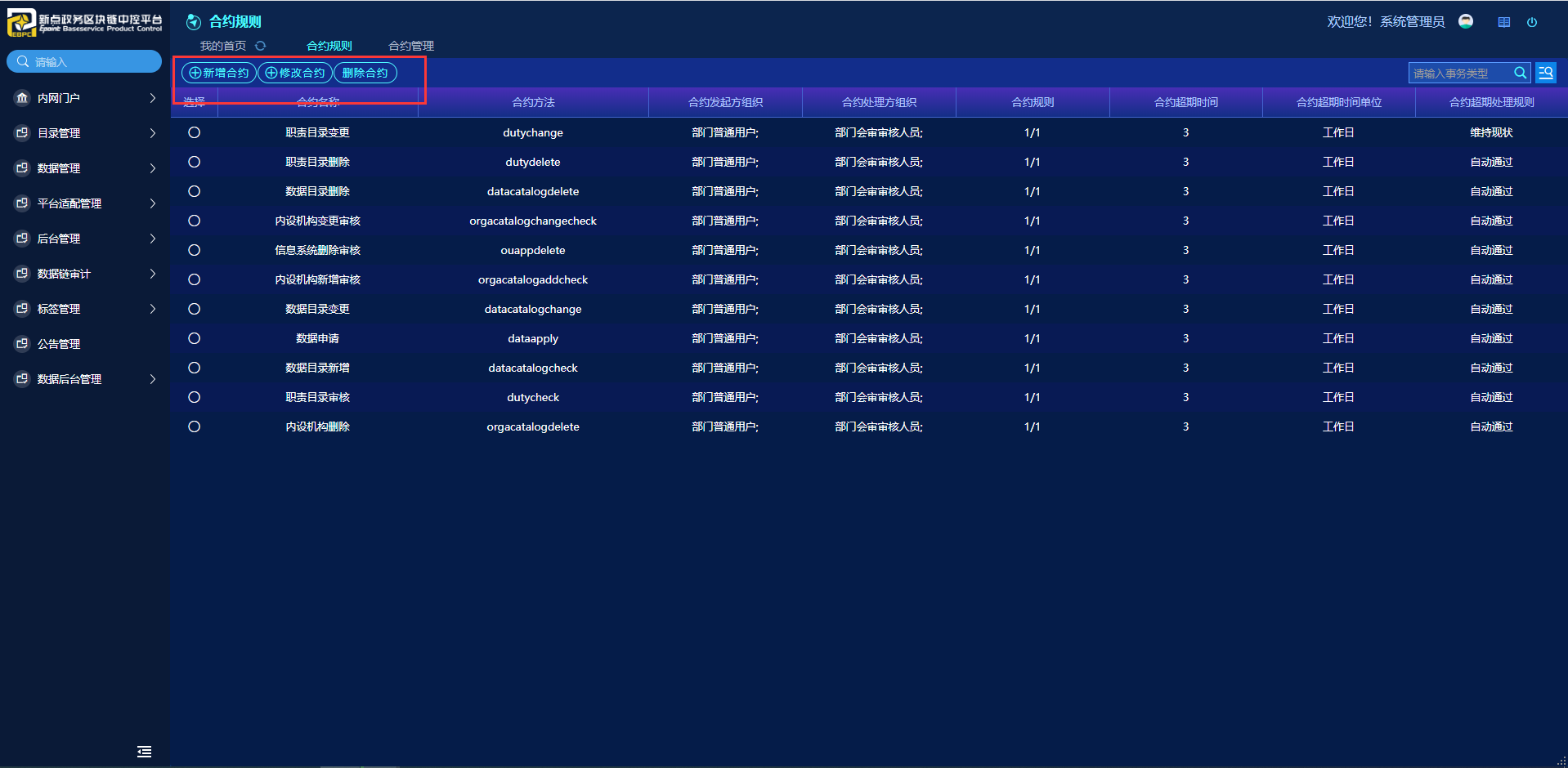 图37合约管理如图所示，和合约规则功能一样，也可以新增、删除，暂时无法修改，请去合约规则修改。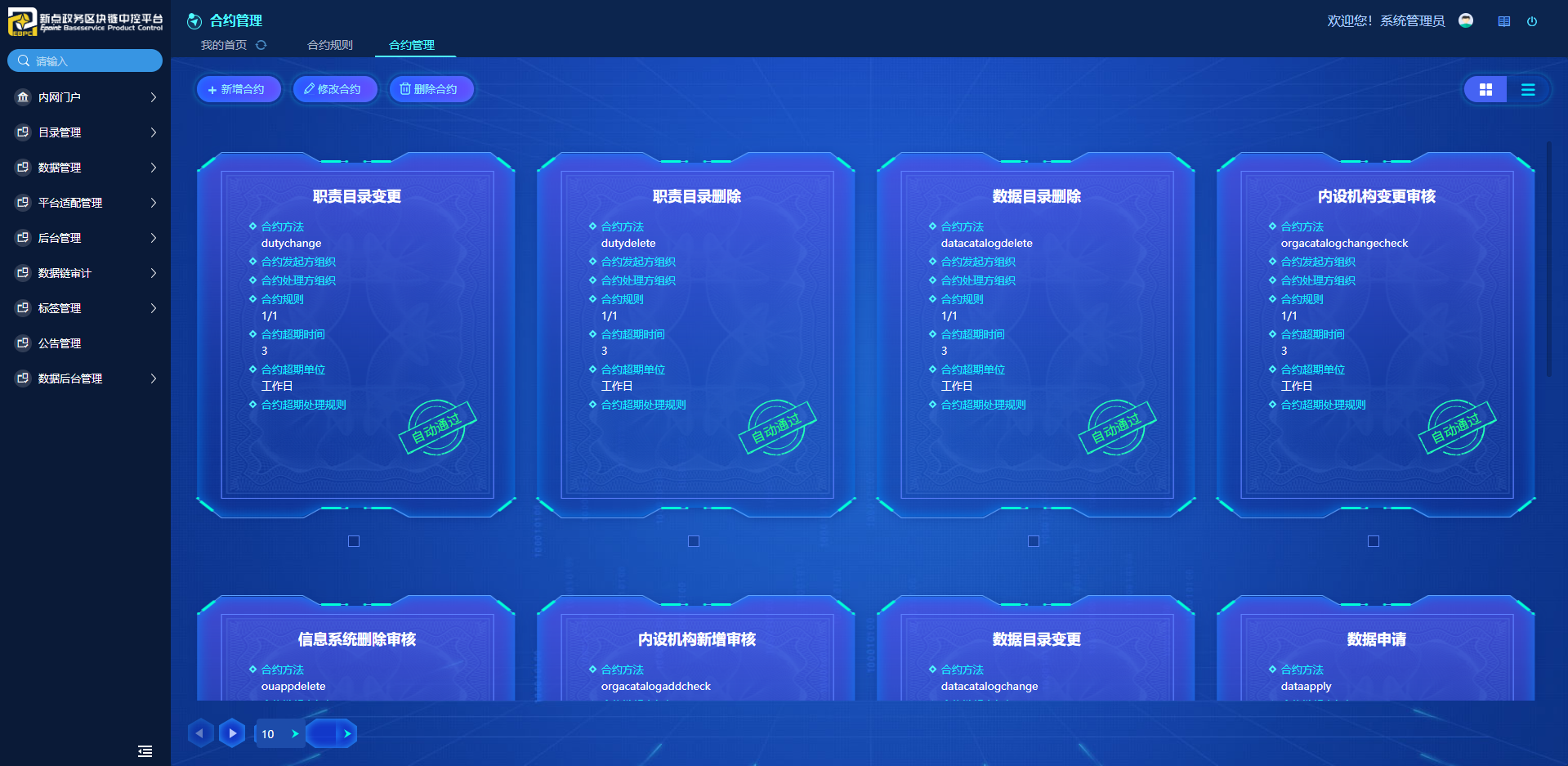 图38（四）区块链适配管理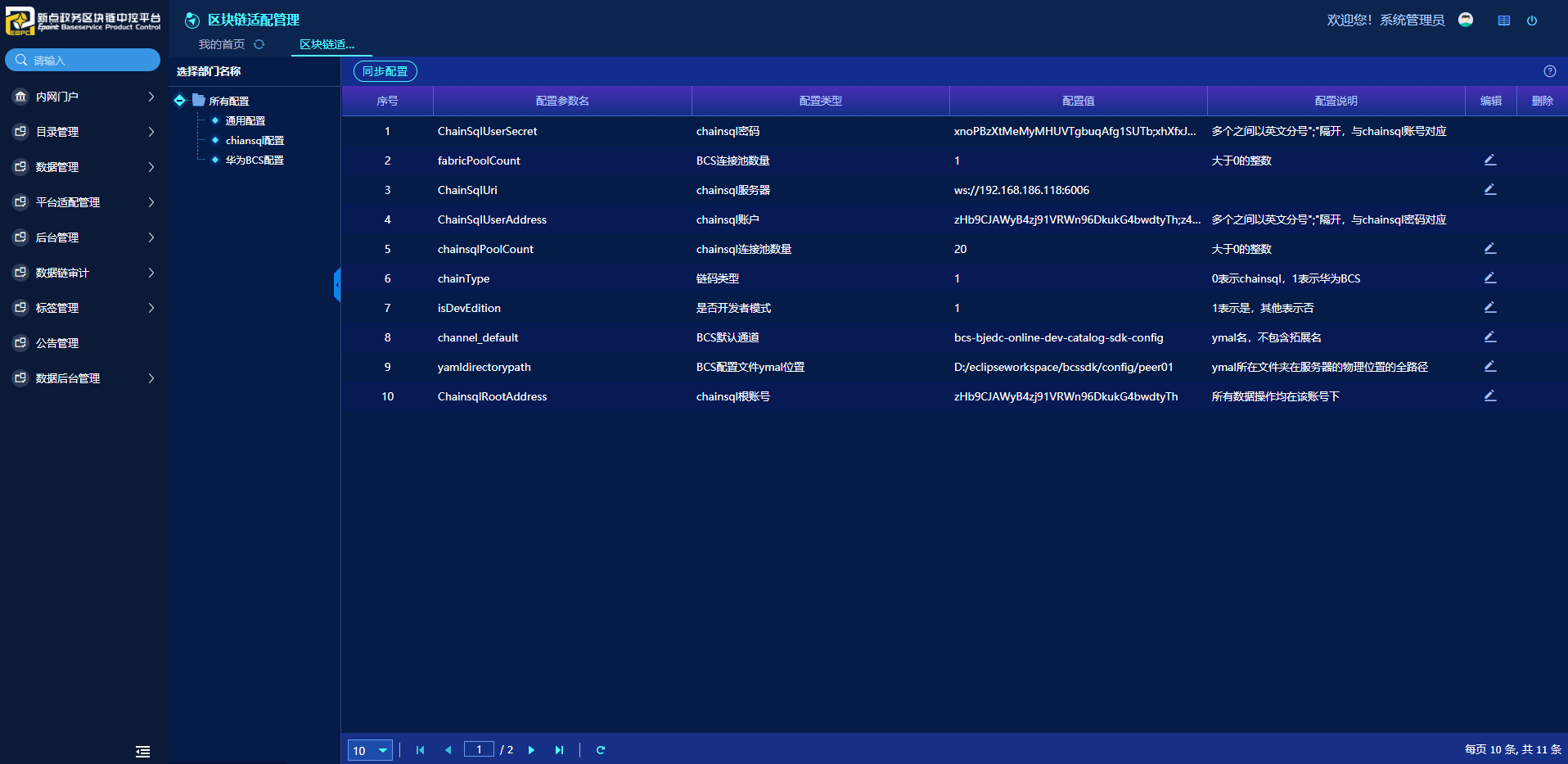 图39点击左上角“同步配置”，可以将配置参数进行同步。如图所示。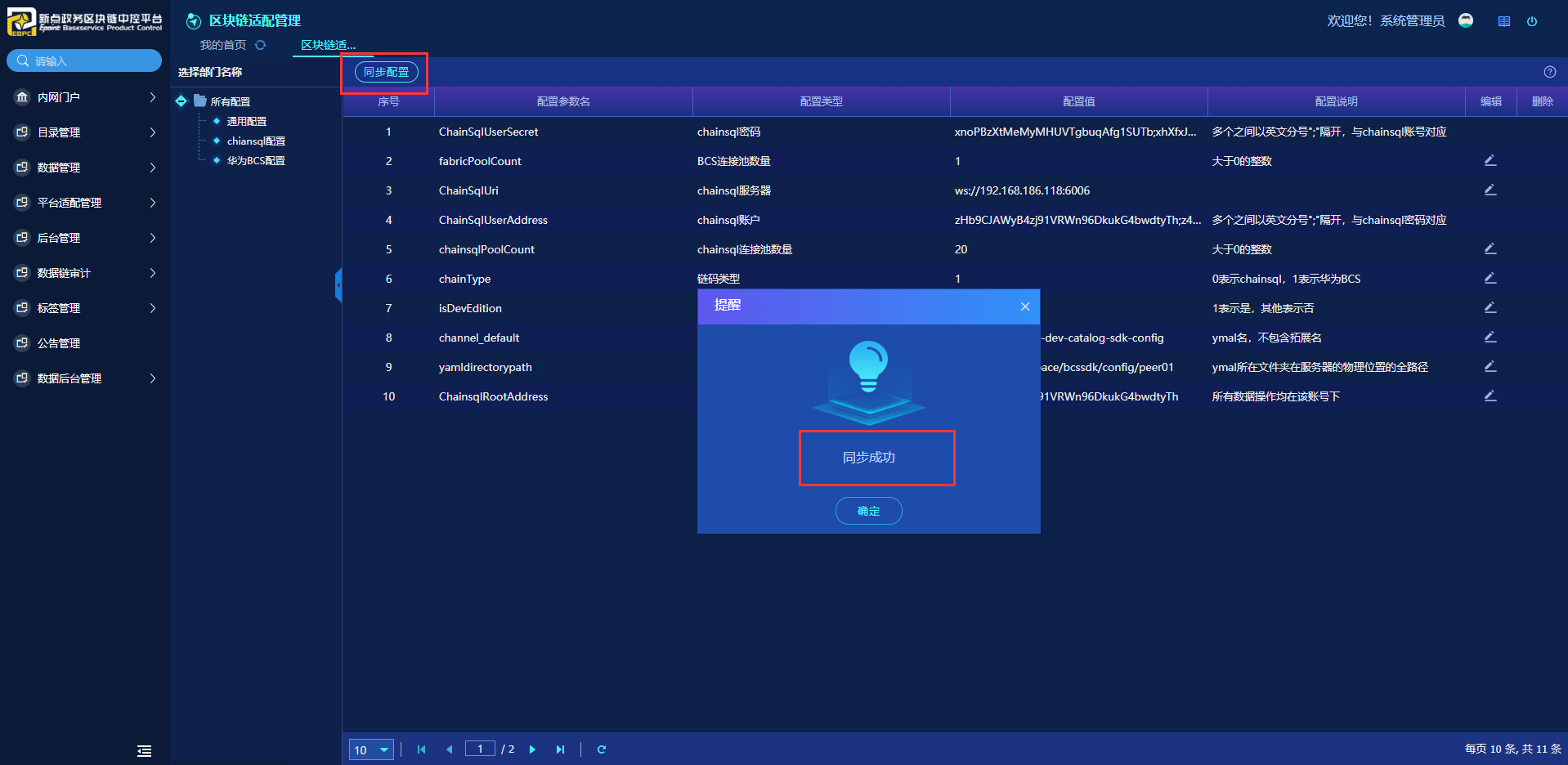 图403.6后台管理3.6.1组织架构管理（一）人员管理包括用户列表和用户添加两个页面，其中用户列表的新增就是用户添加。用户列表如图所示。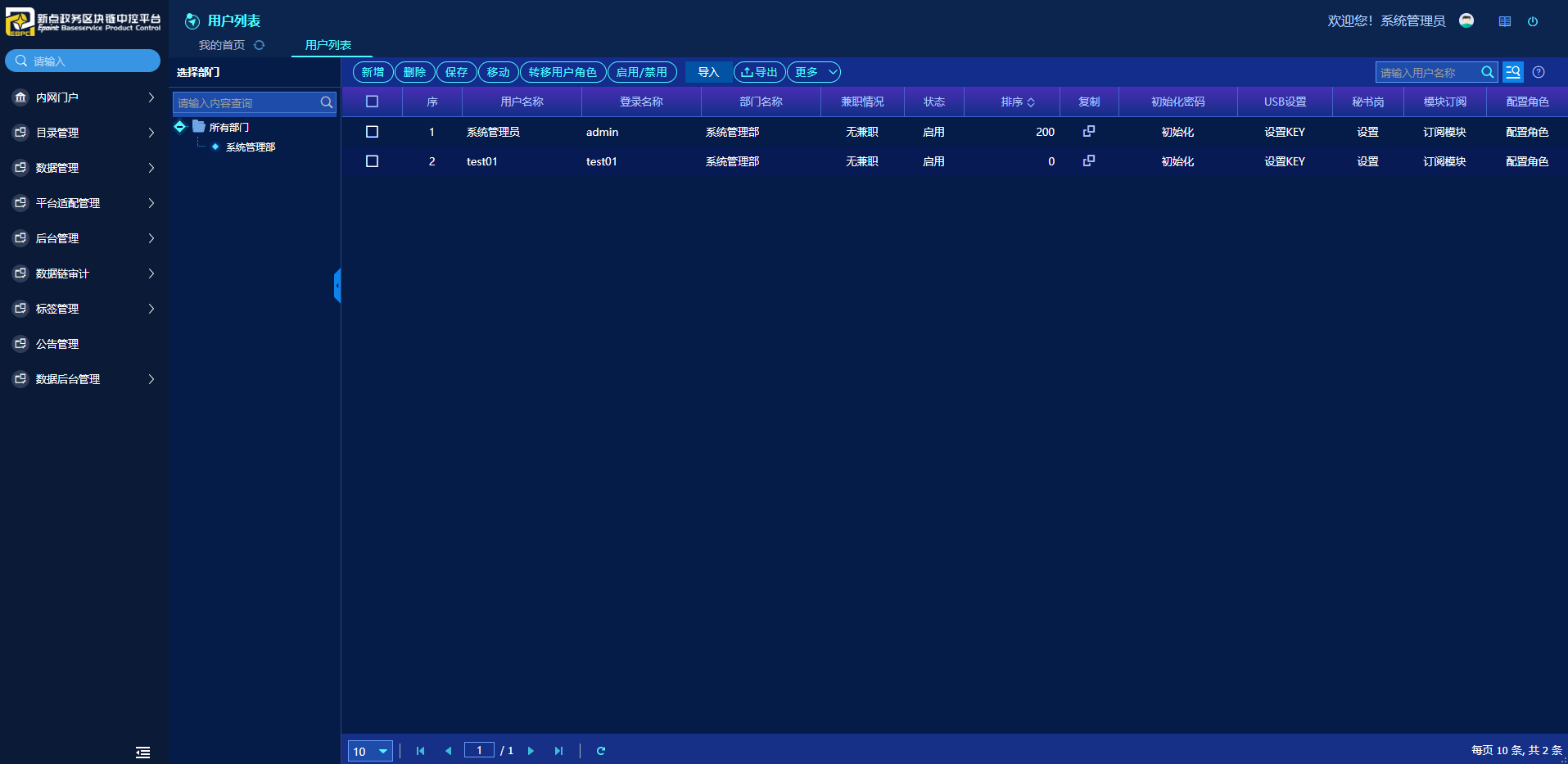 图41用户添加如图所示。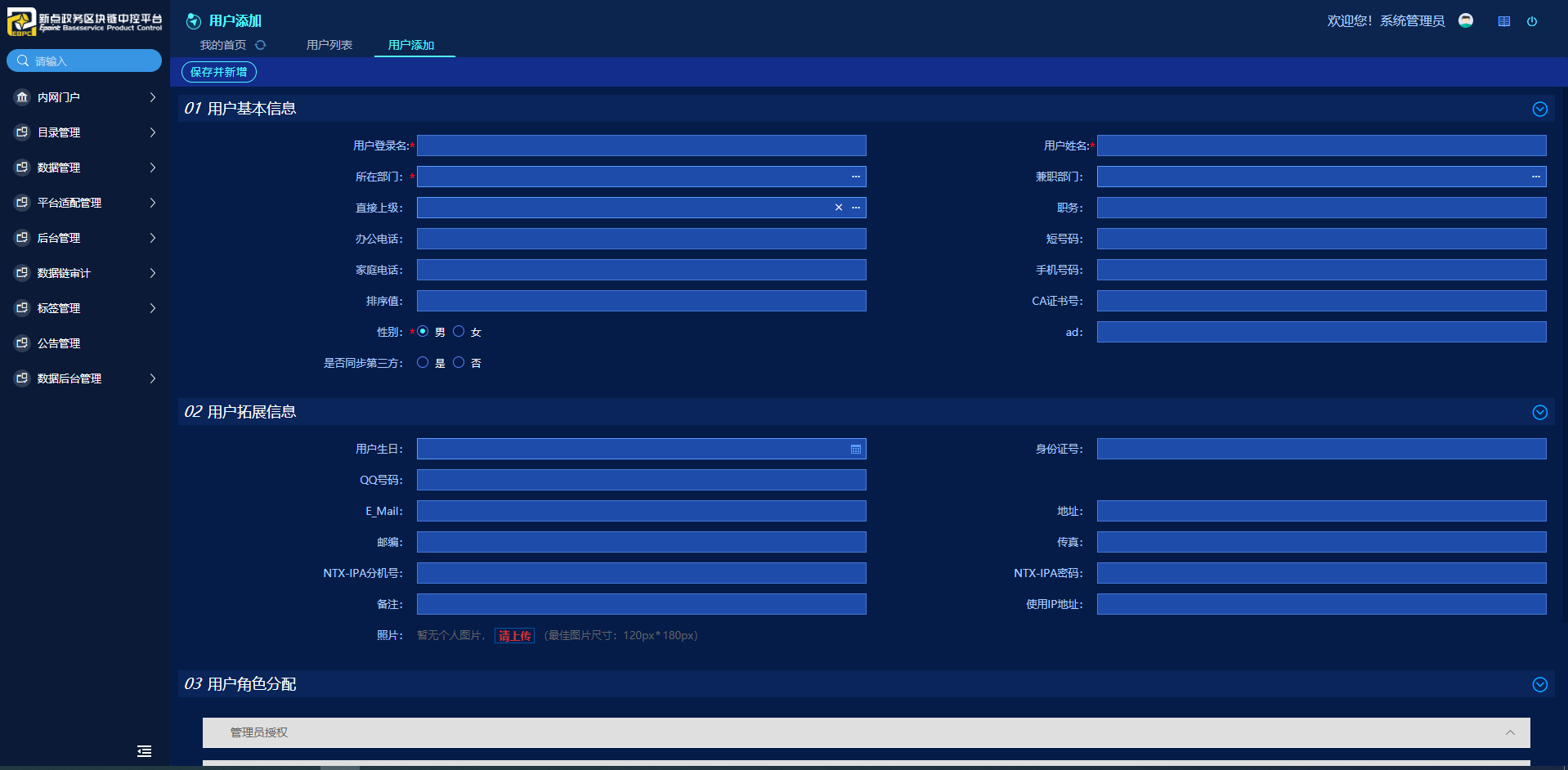 图42（二）部门管理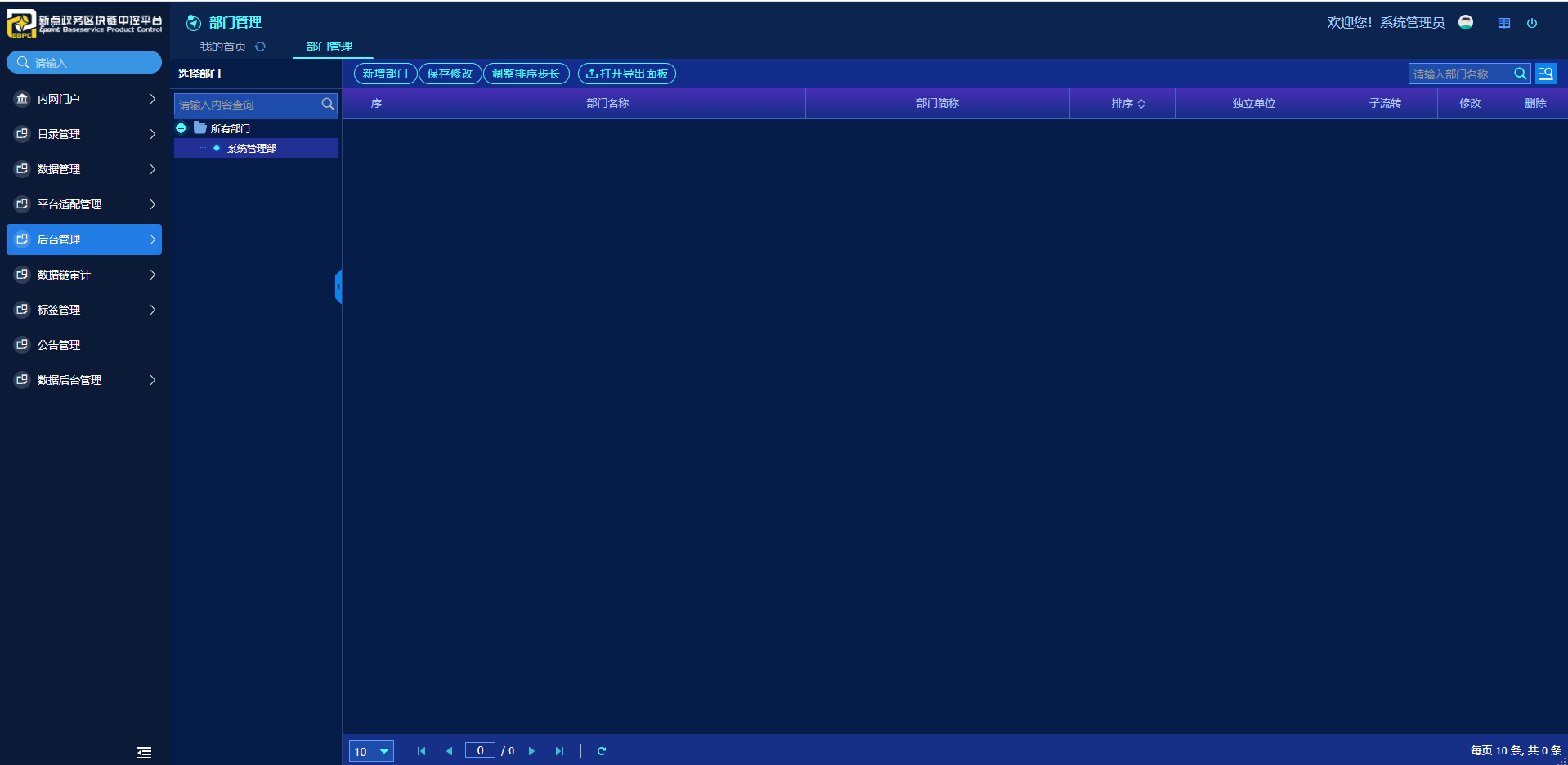 图43点击左上角“新增部门”按键，弹出新增页，填完新增数据，点击“保存并关闭”即可保存。如图所示。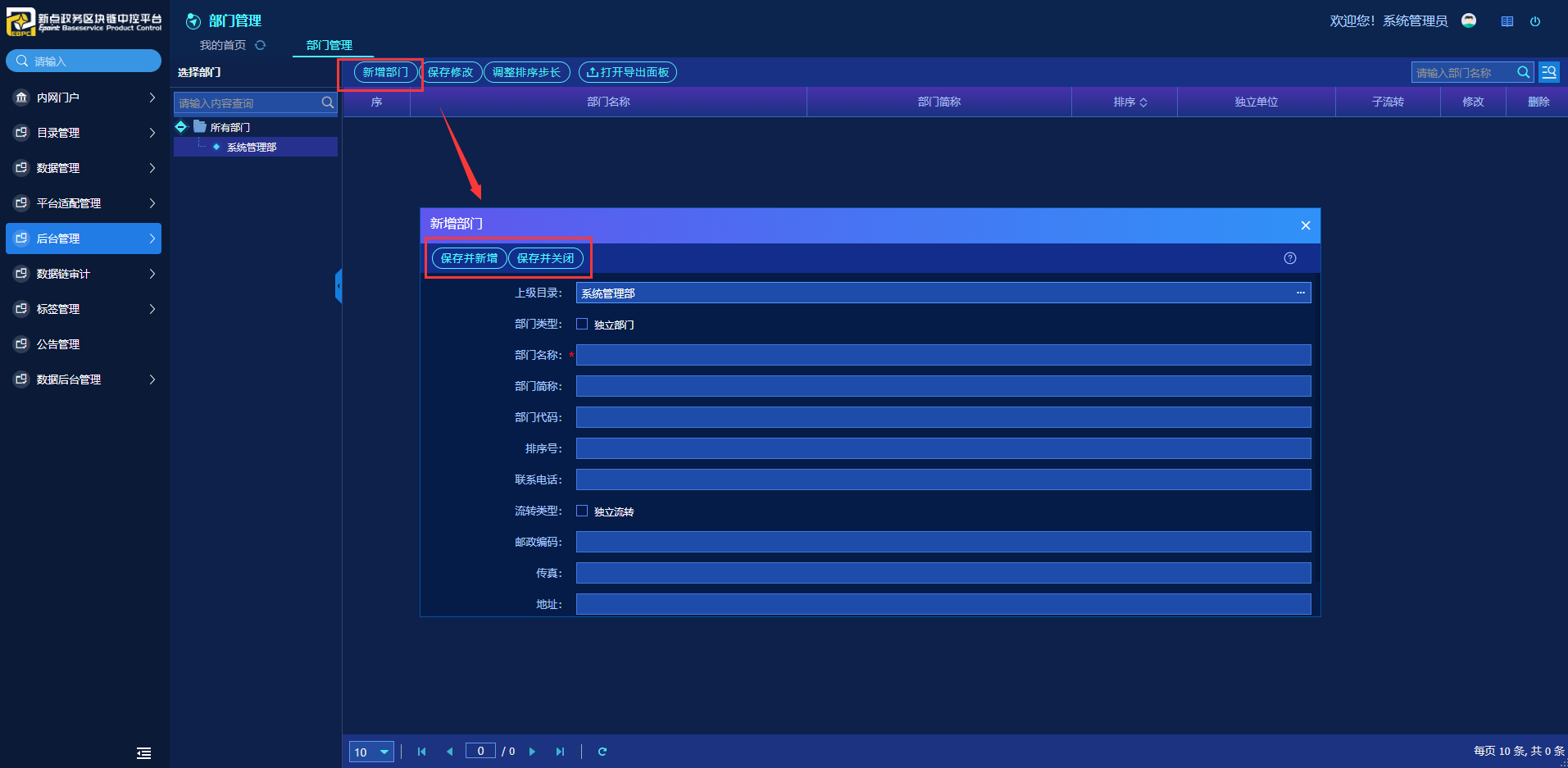 图44（三）角色管理角色管理包括角色类别、角色列表、角色授权。暂时未开放这些功能，仅供参考。角色类别如图所示。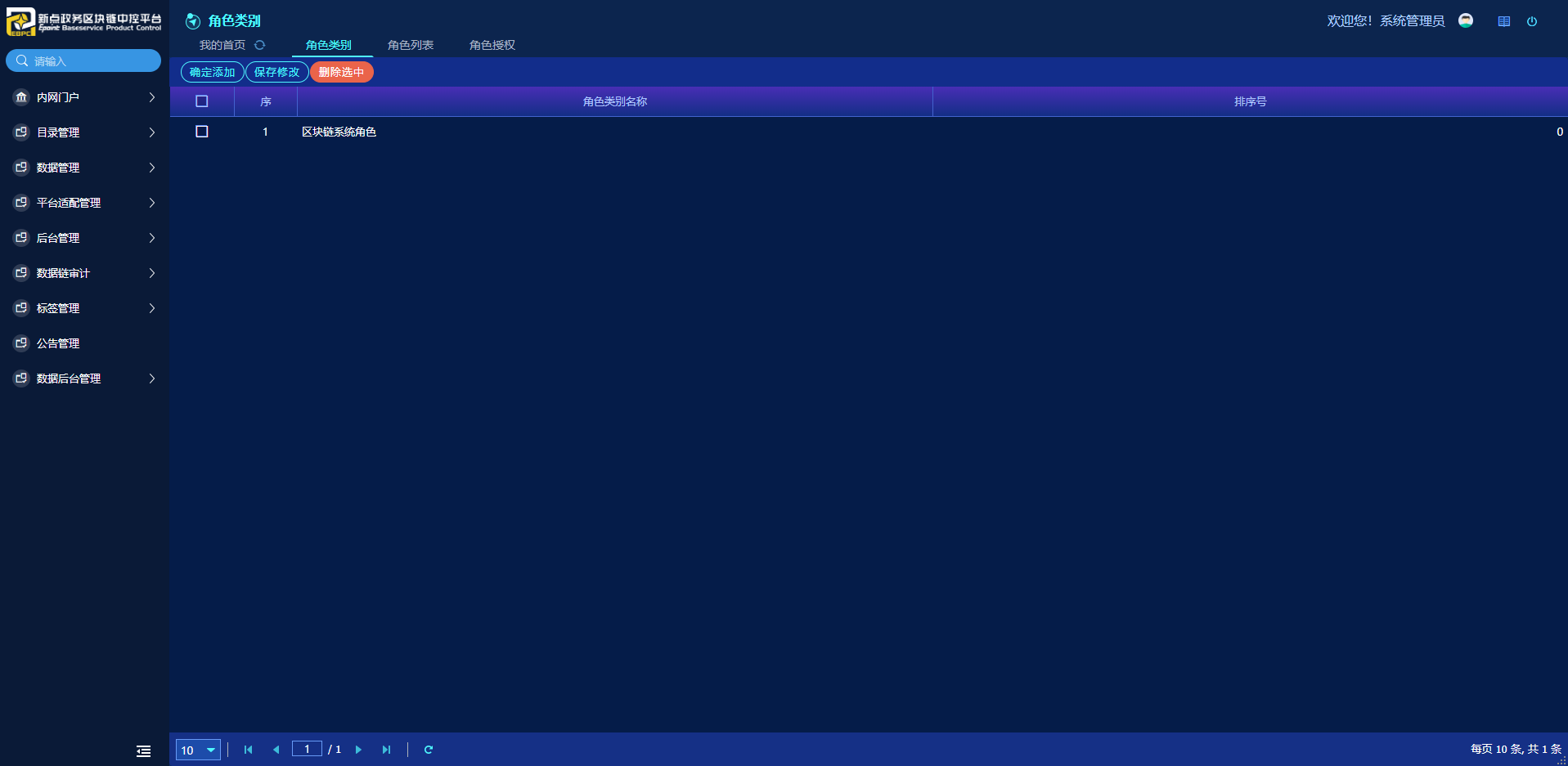 图45角色列表如图所示。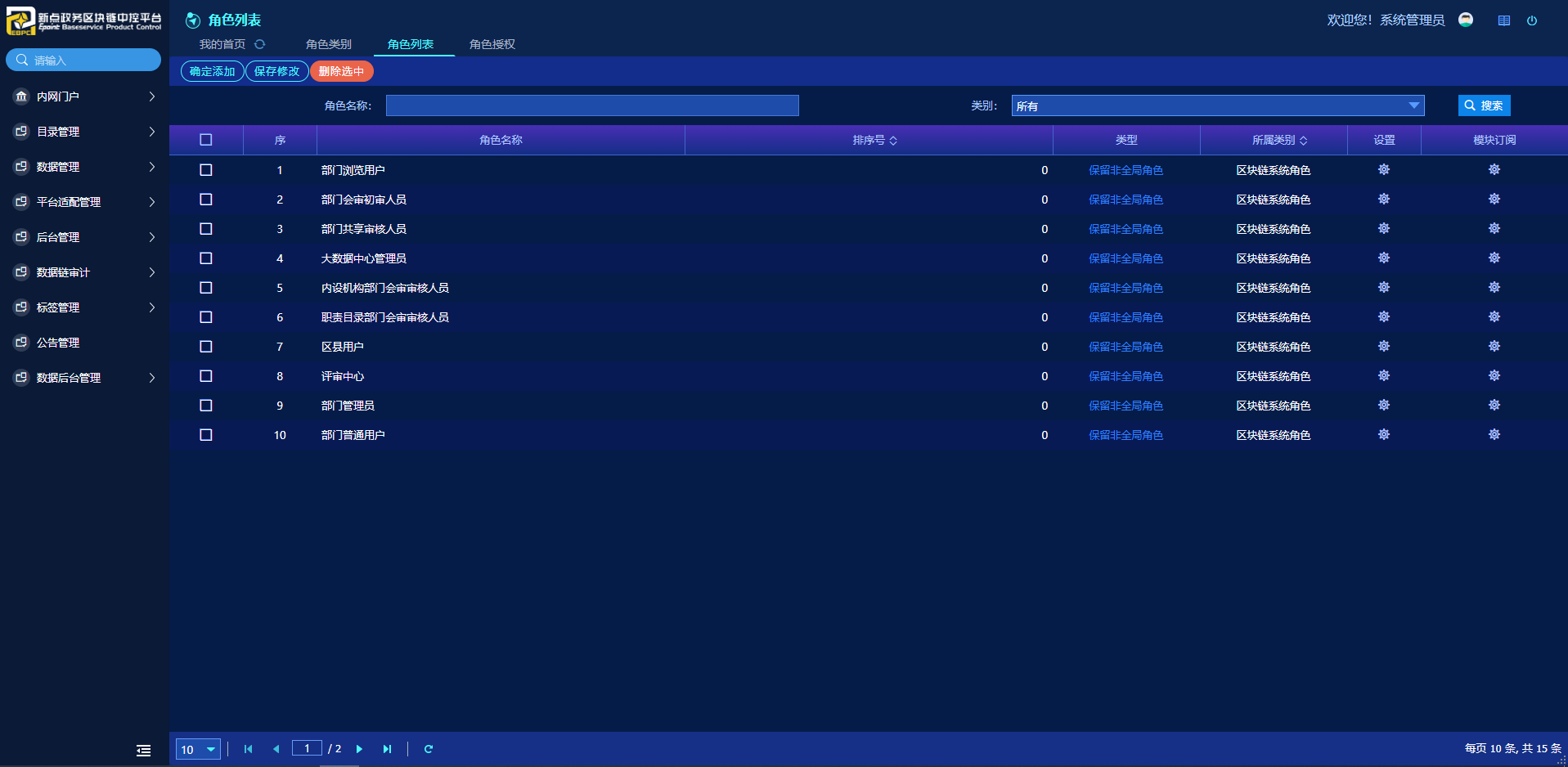 图46角色授权如图所示。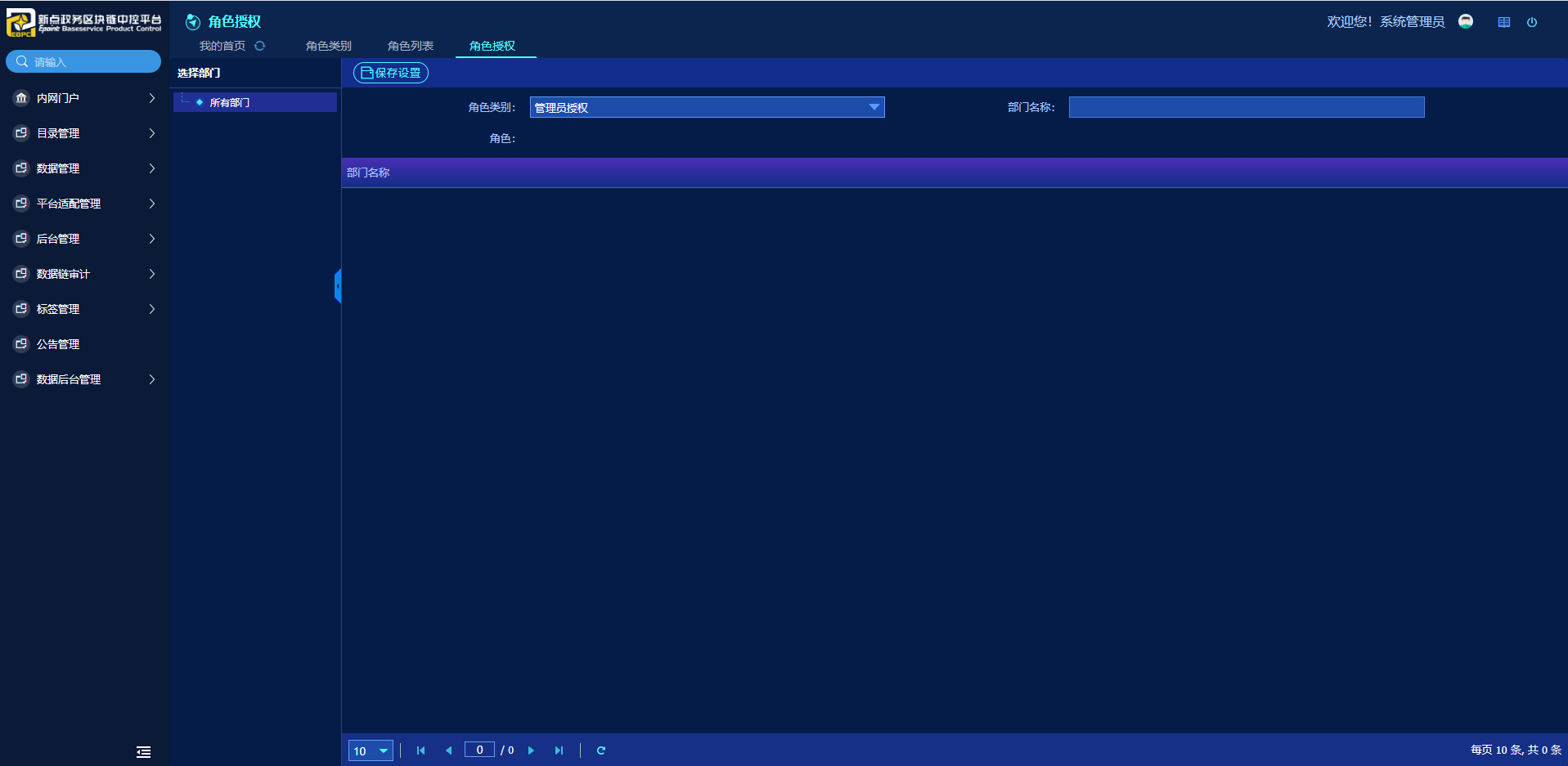 图47（四）模块管理包括新增模块、删除模块，模块授权功能暂时未开放，可去数据后台授权。如图所示。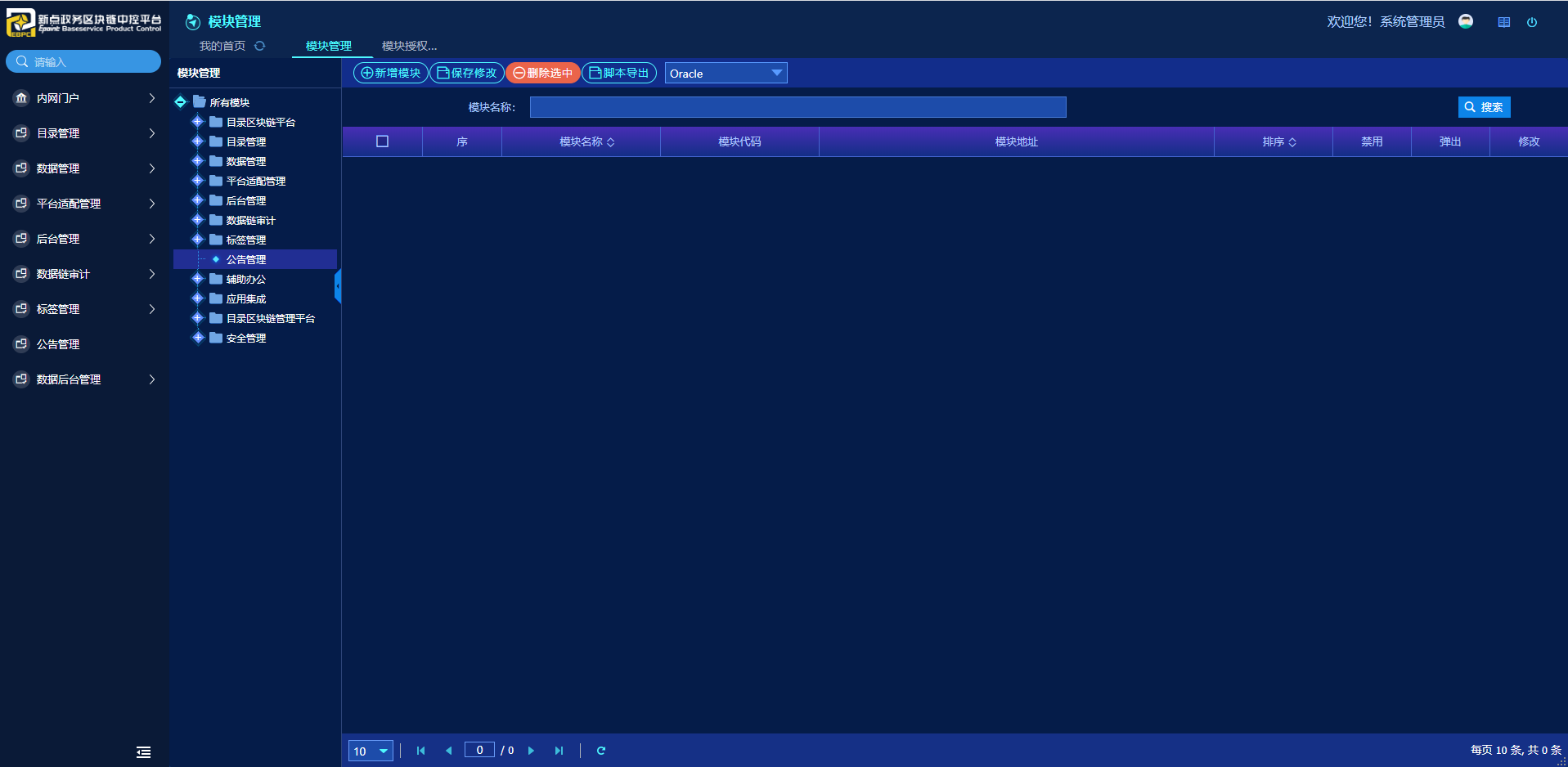 图48先选中左侧模块作为父模块，然后点击“新增模块”按键，弹出新增页面，自动选中了上级模块，输入模块名称，然后点击“保存并关闭”即可。如图所示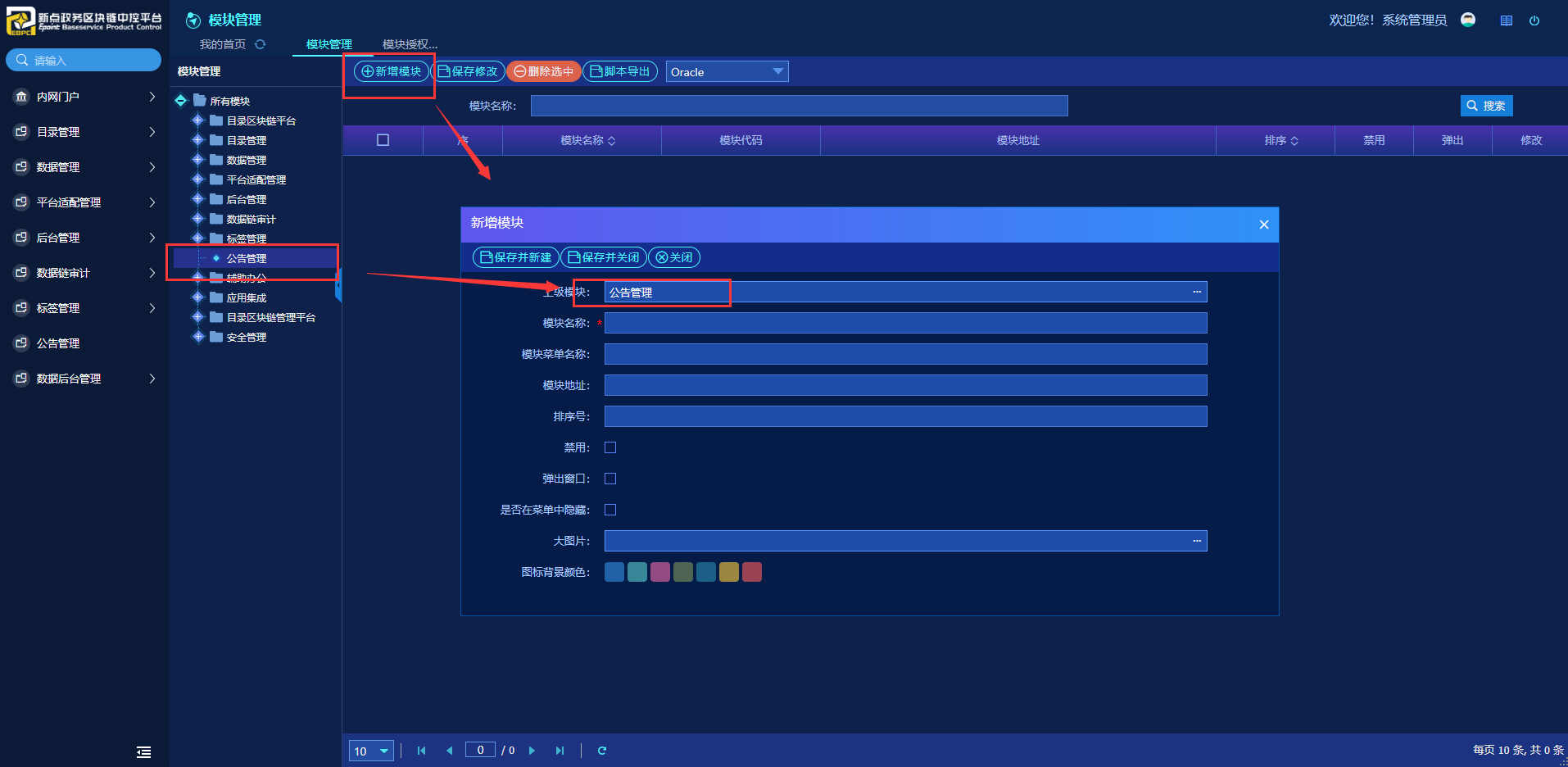 图493.6.2操作权限管理包括模块管理、操作管理、授权管理，暂时未开放。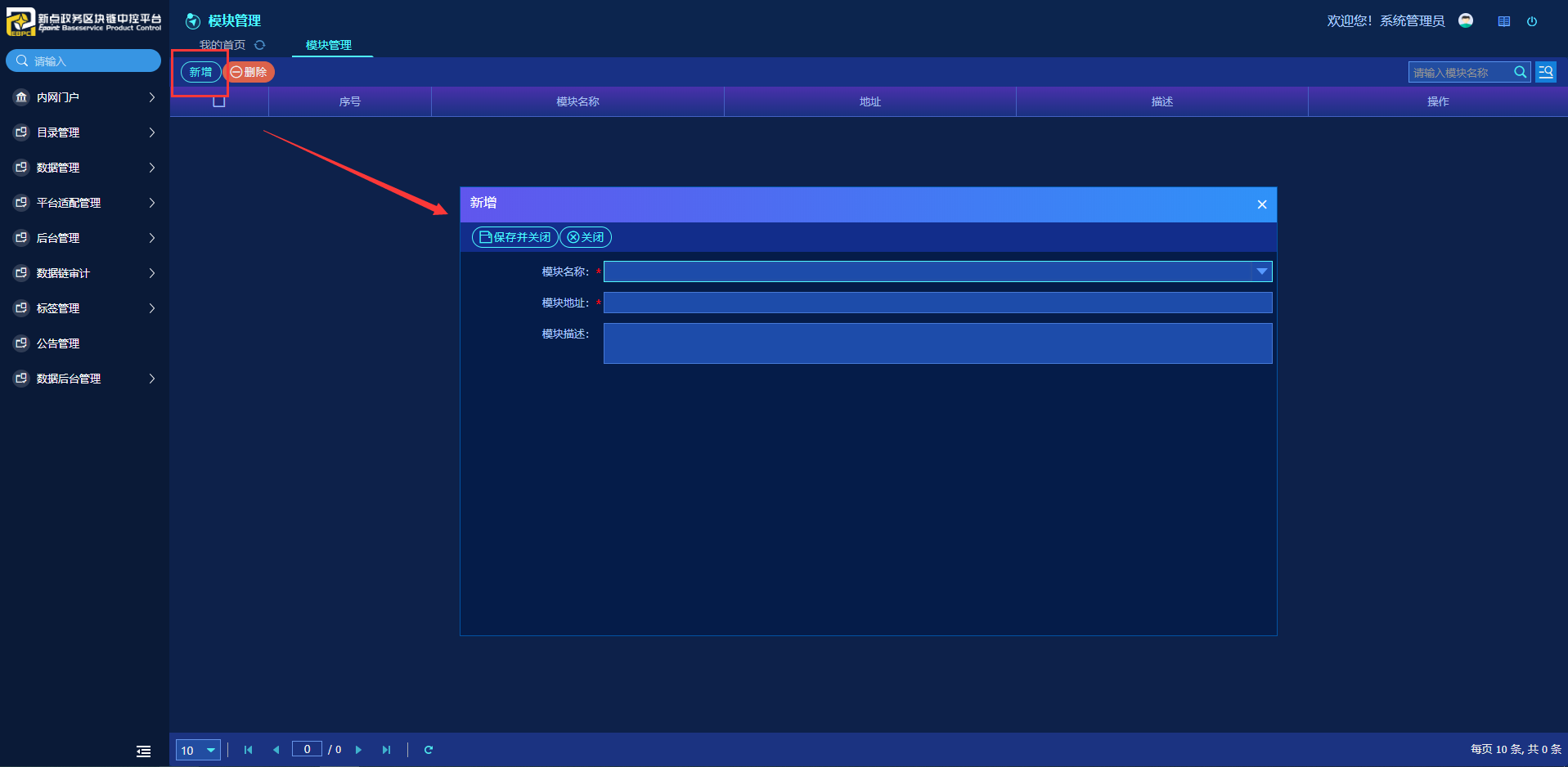 图50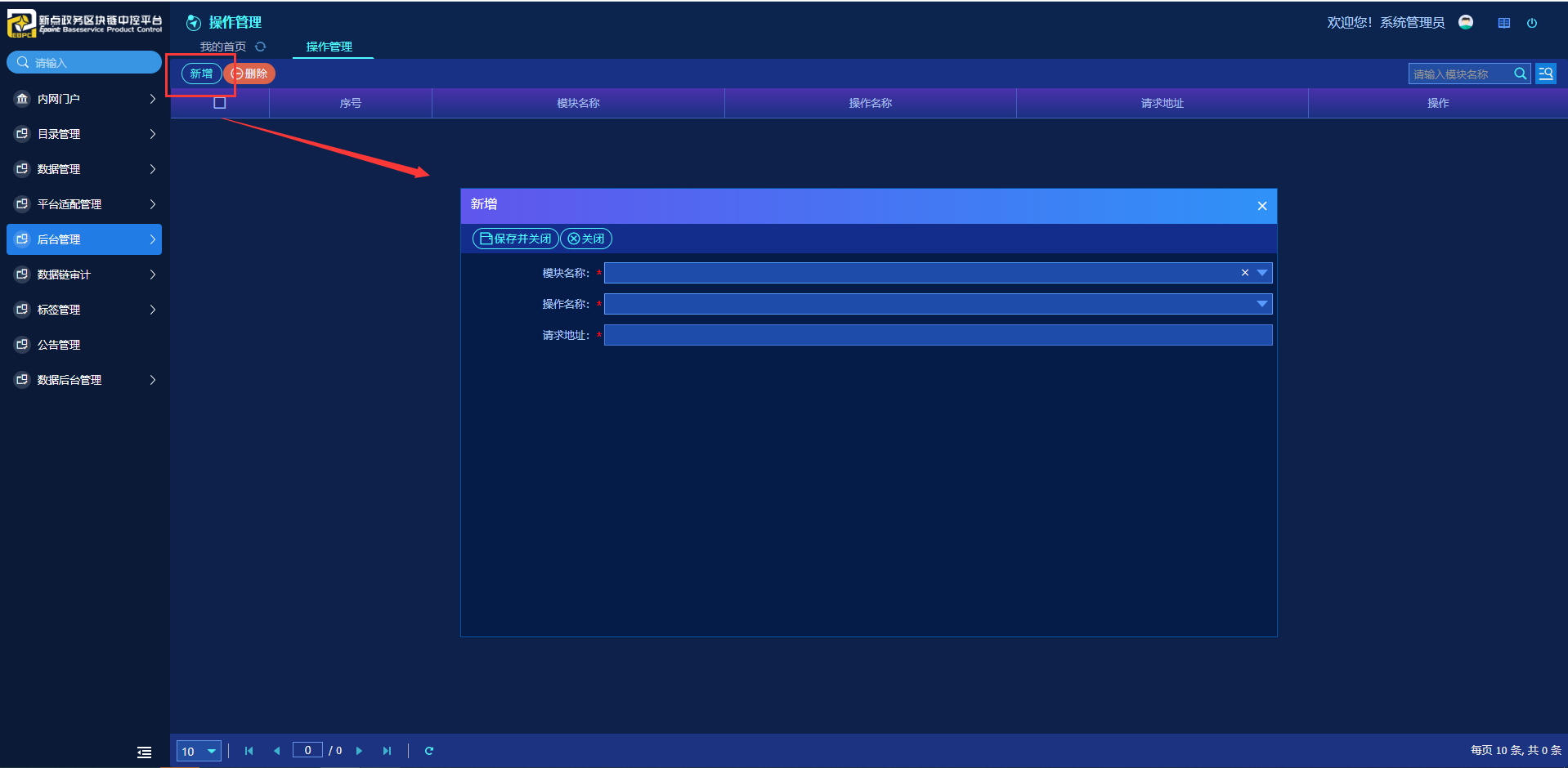 图51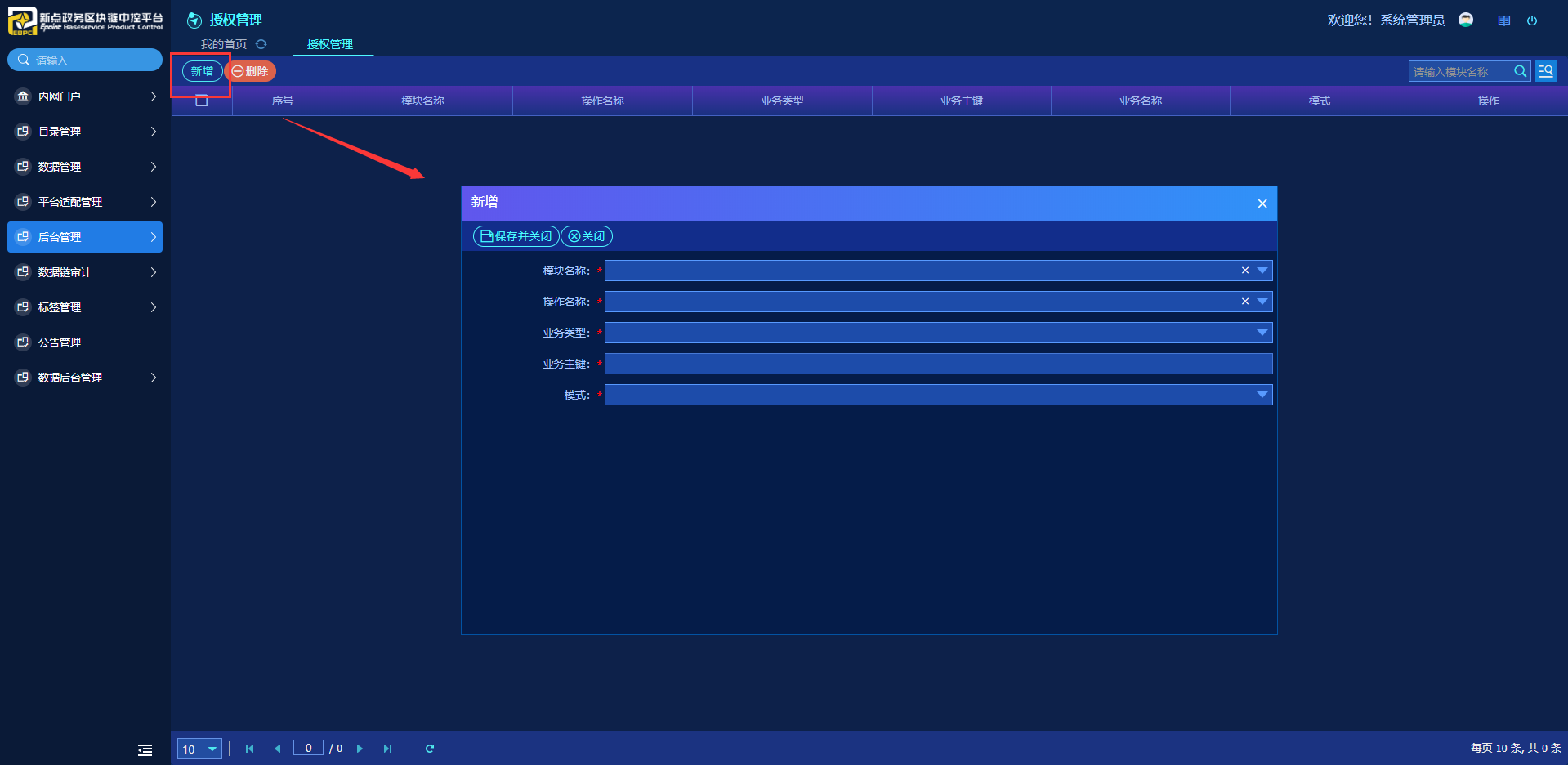 图523.6.3链上工作流管理（一）流程配置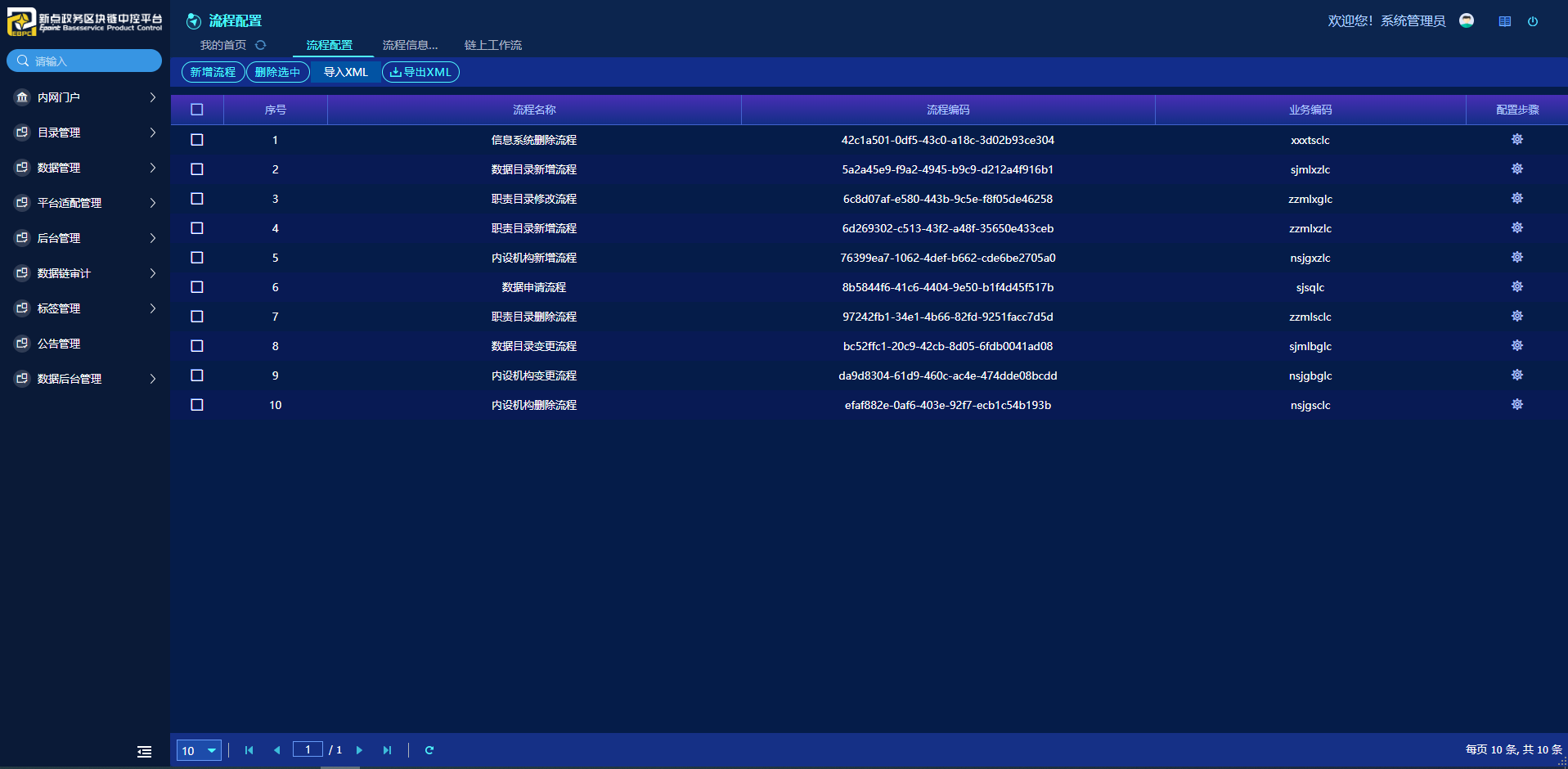 图53点击右侧“配置步骤”按钮，可以对该流程进行步骤配置。包括新增、修改、删除步骤。如图所示。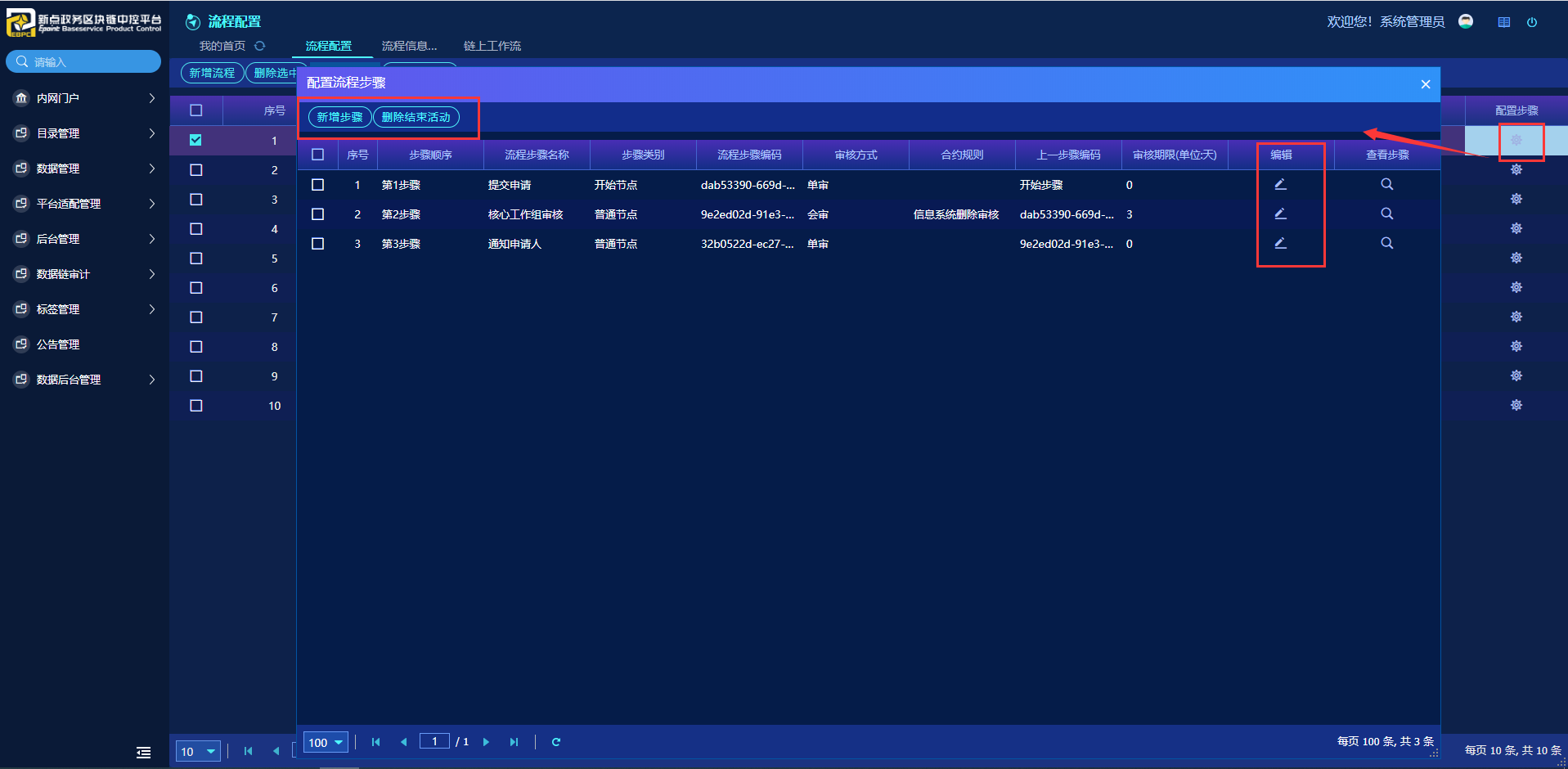 图54（二）流程信息点击右侧“处理”按钮，可对该流程进行审核处理。暂未开放。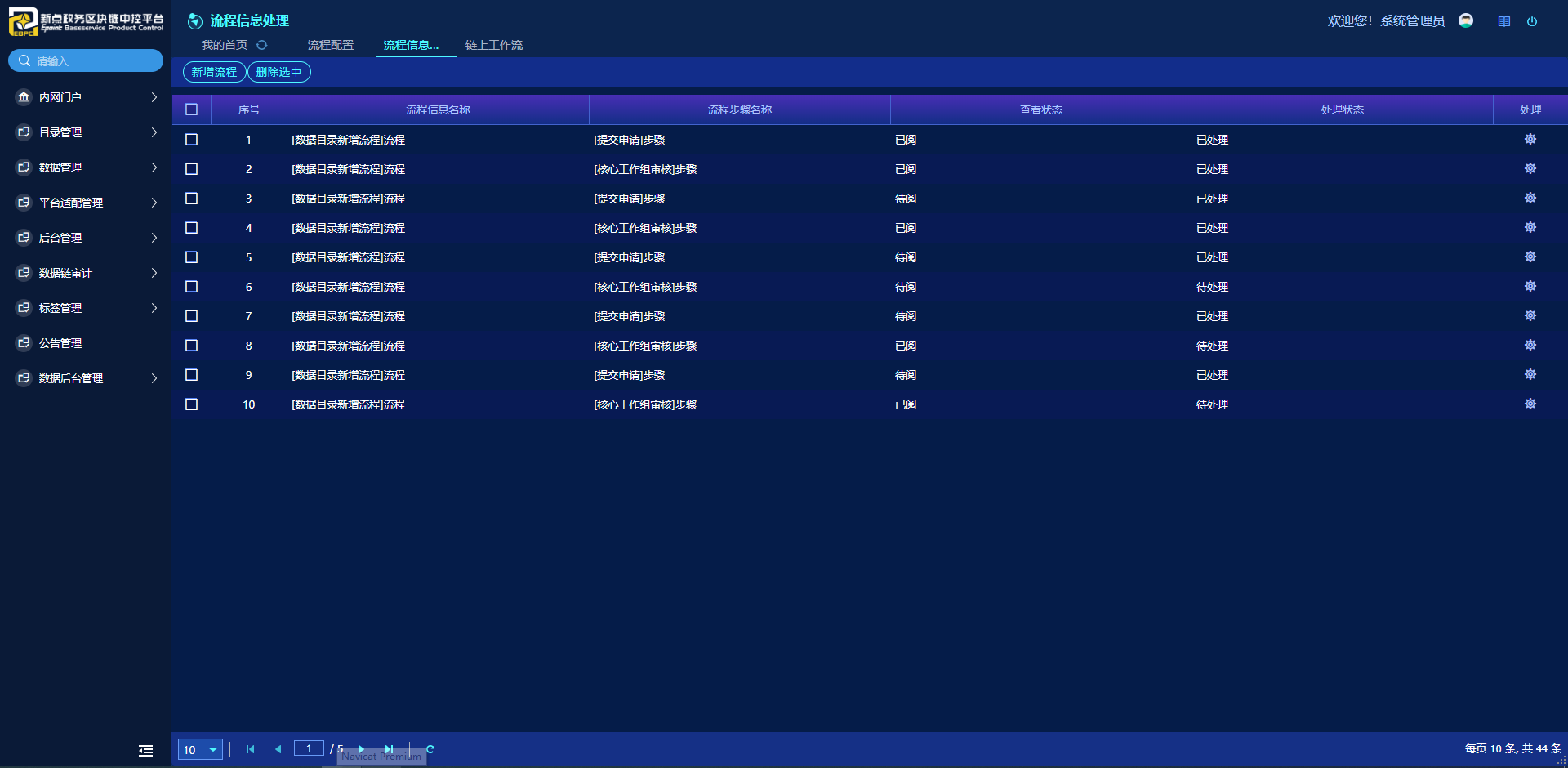 图55（三）链上工作流和流程配置功能一样。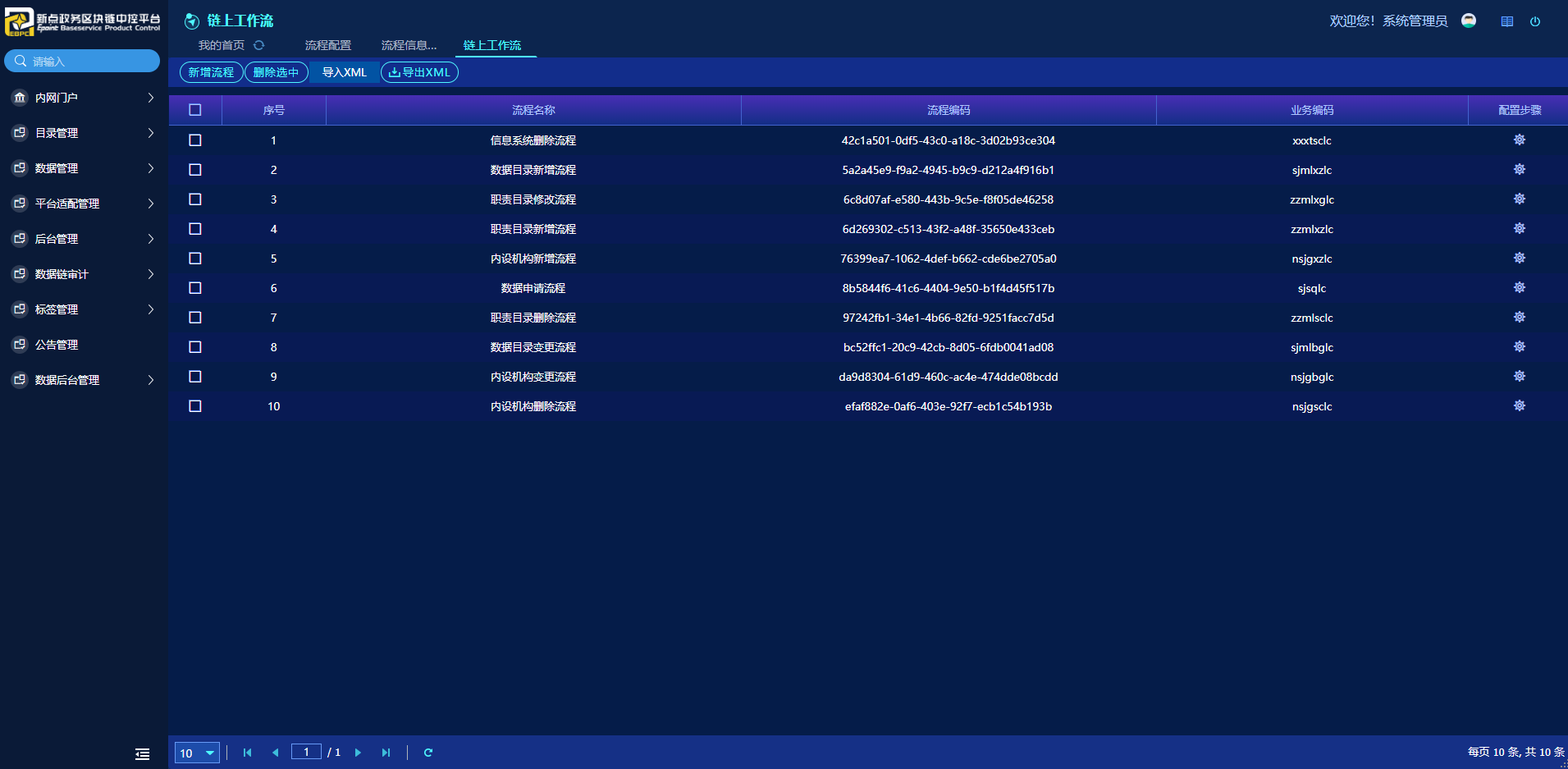 图563.7数据链审计目前该模块功能暂未开放，仅供参考。3.7.1人员登录统计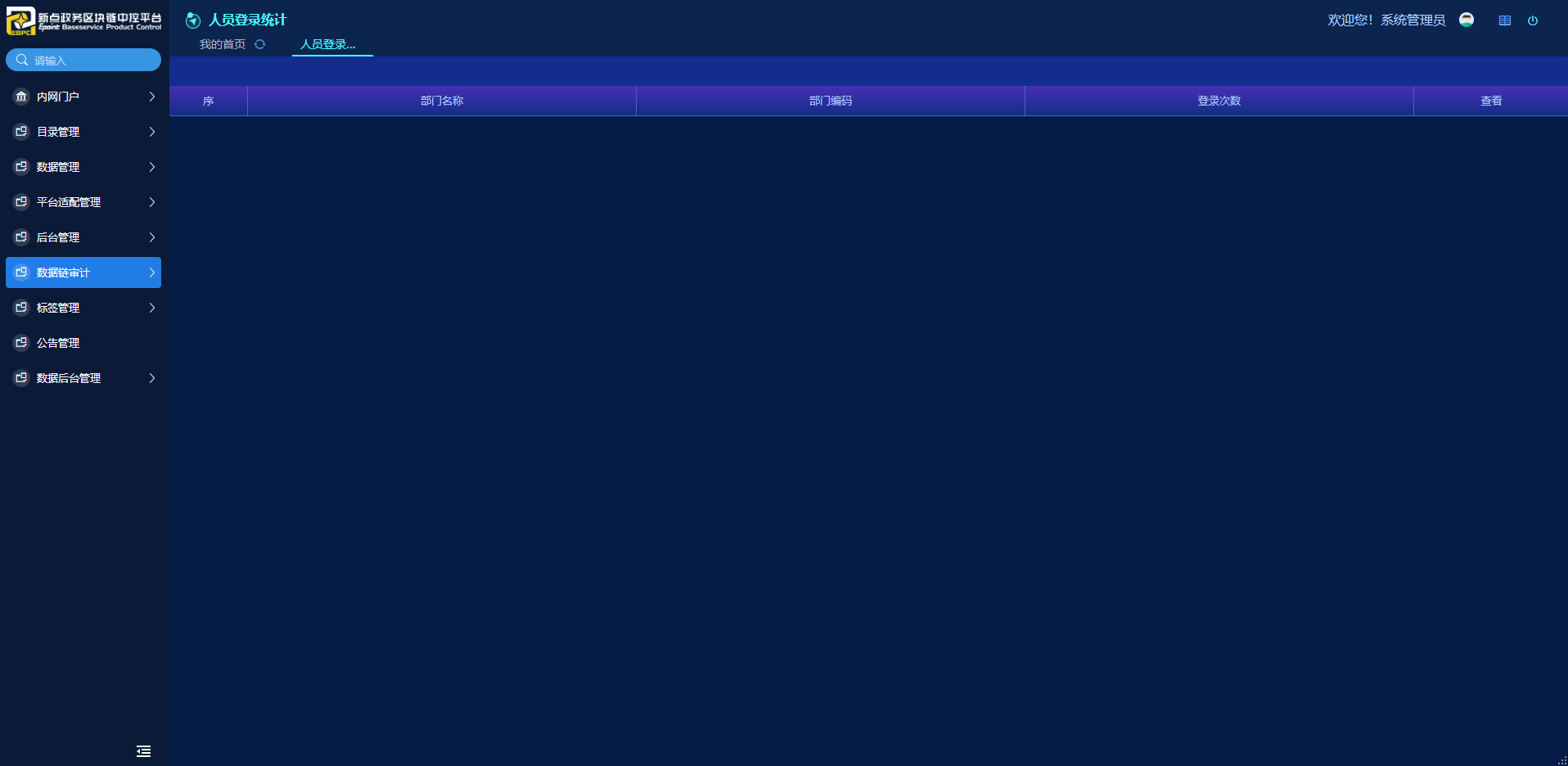 图573.7.2目录数据统计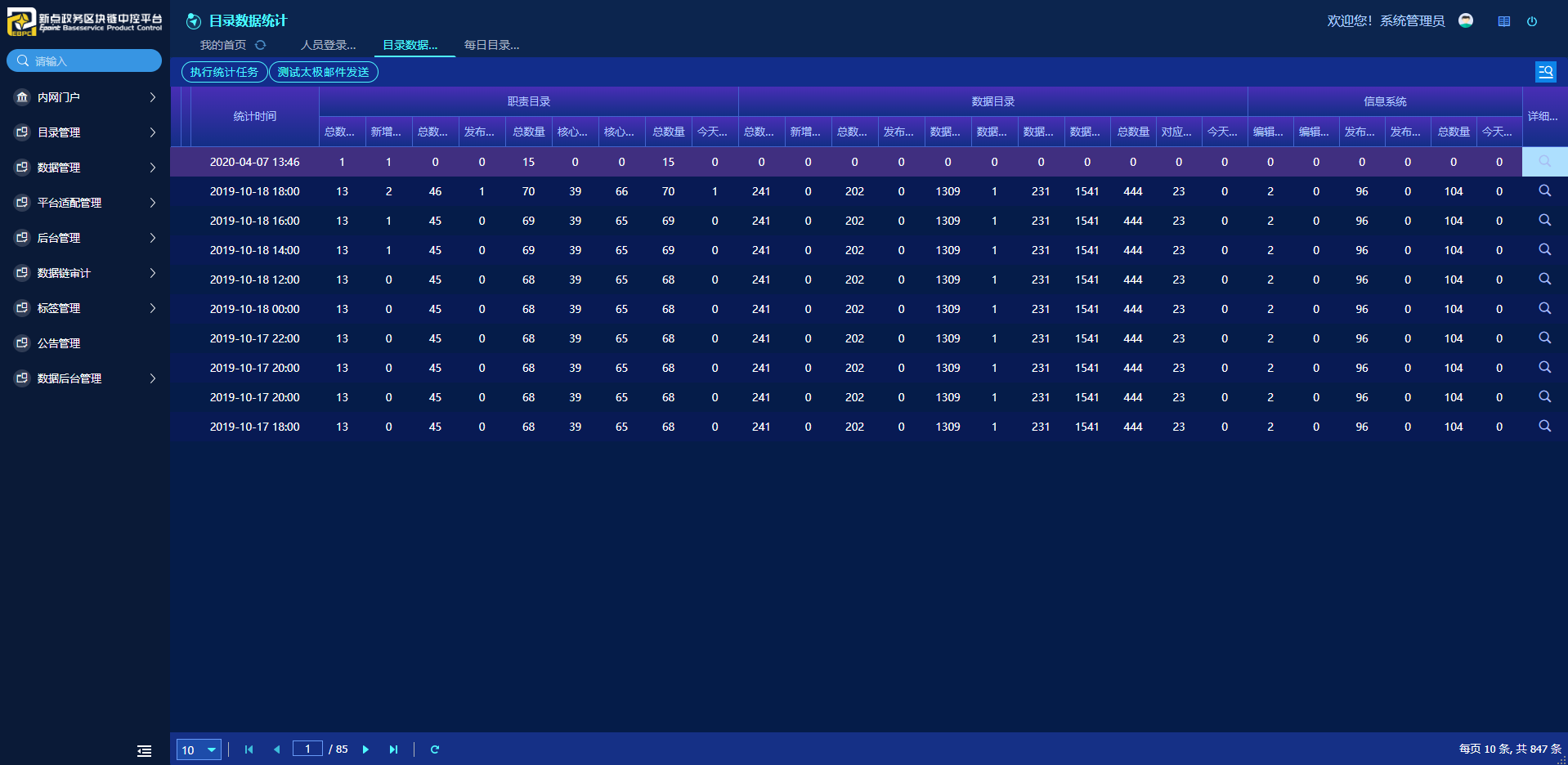 图583.7.3每日目录变化统计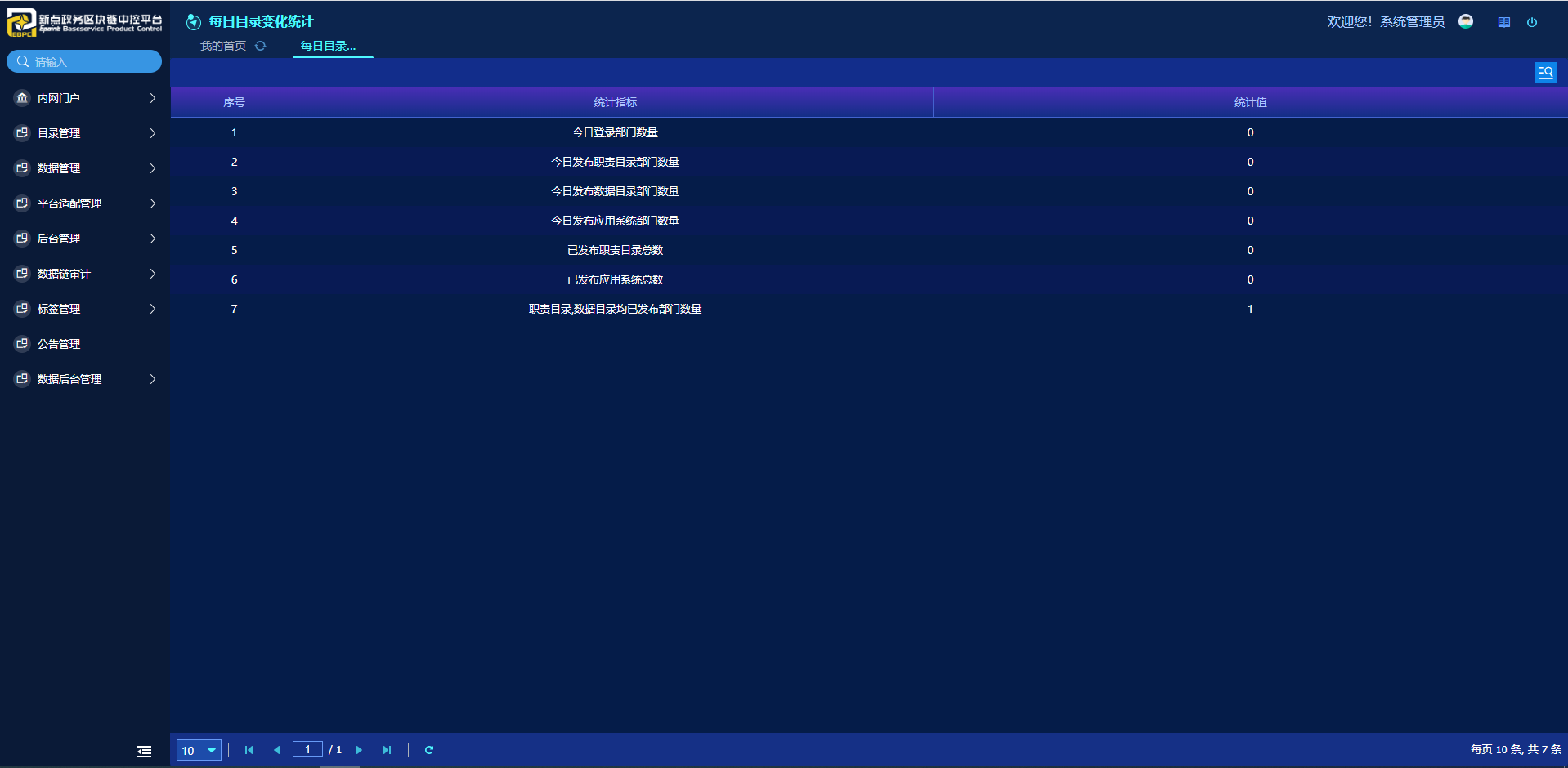 图593.7.4交钥匙情况统计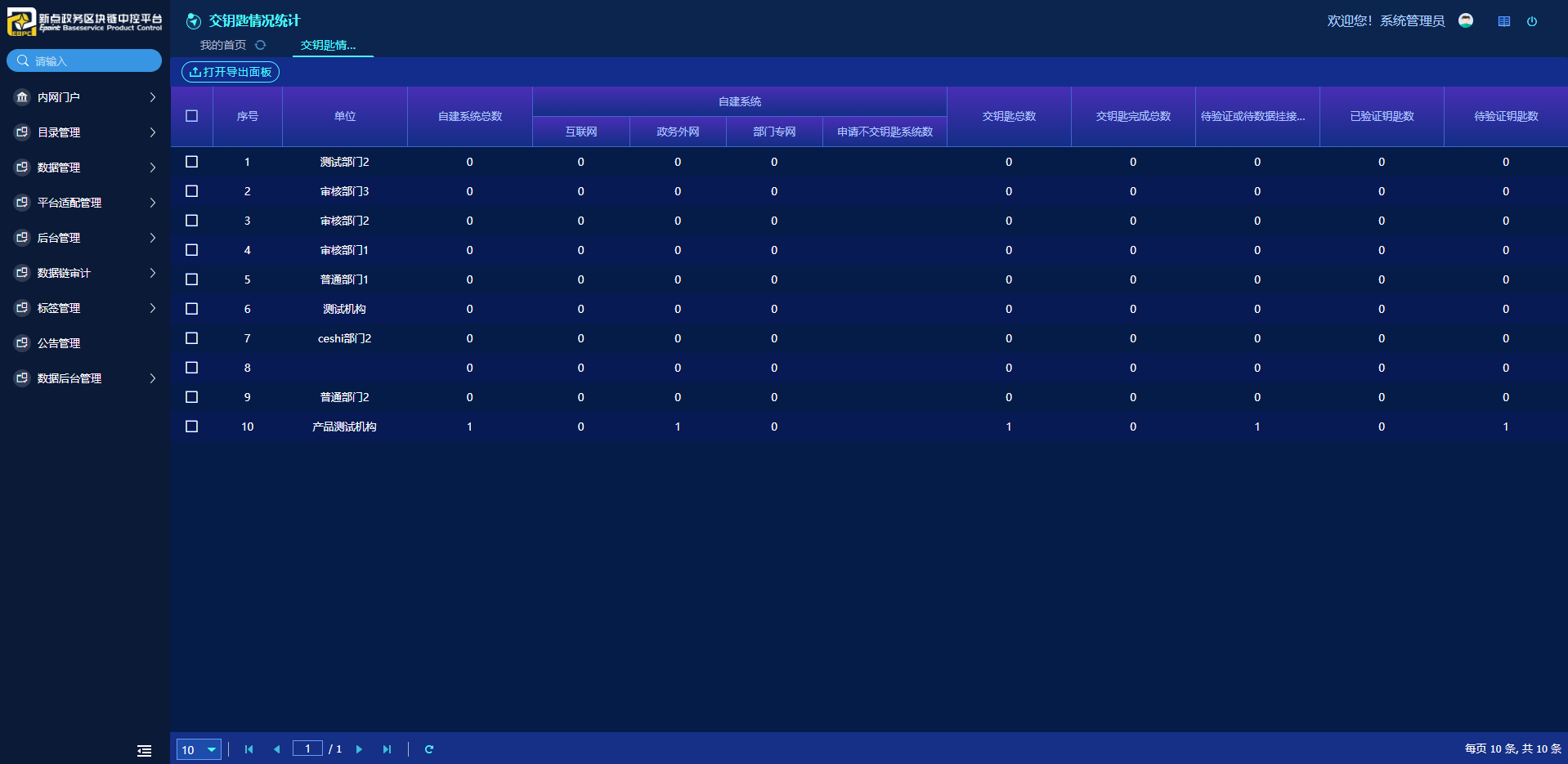 图603.8标签管理3.8.1标签关联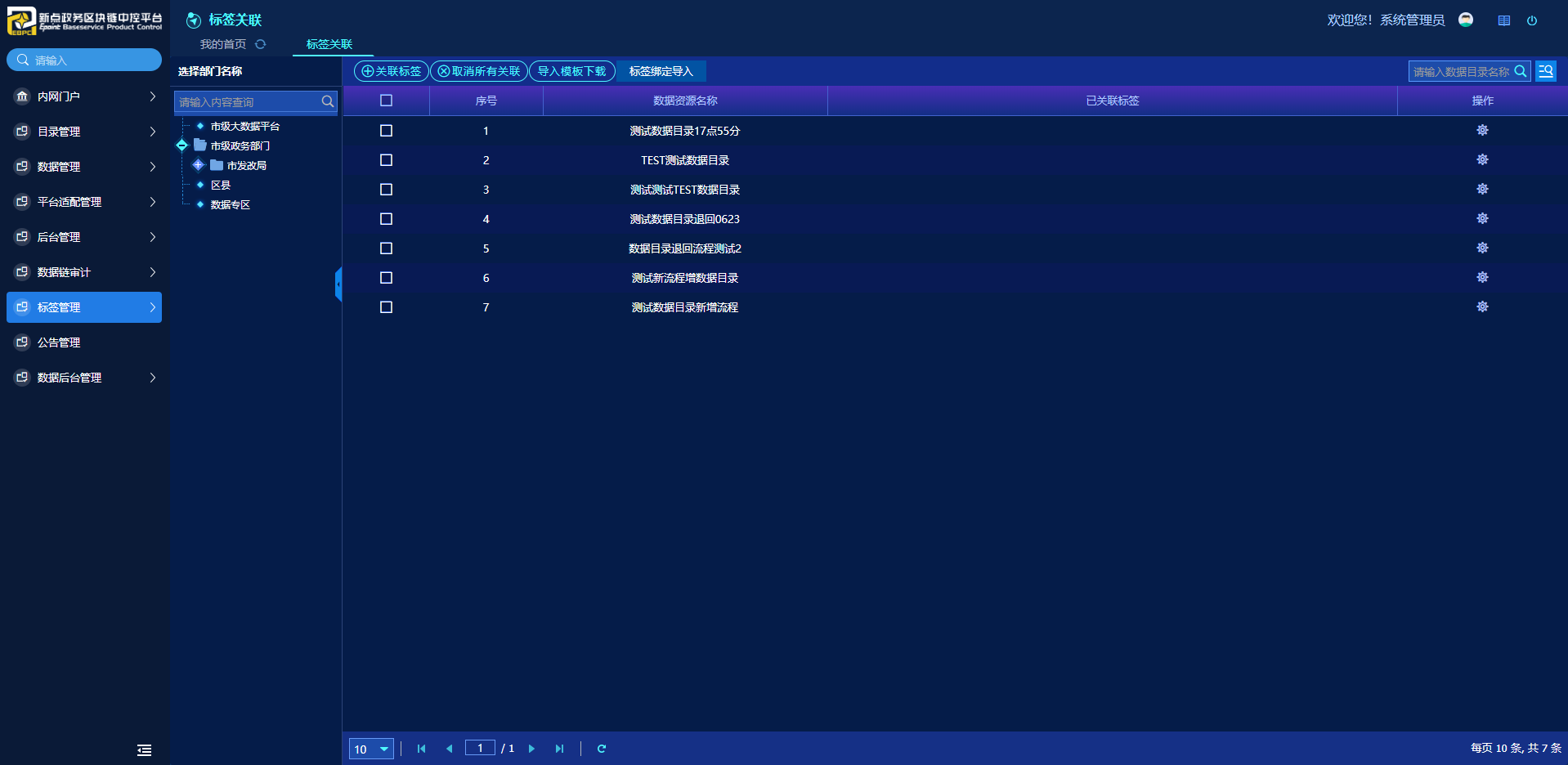 图61先选中数据资源，点击上方“关联标签”按键，可对该数据资源进行标签的关联。暂未开放。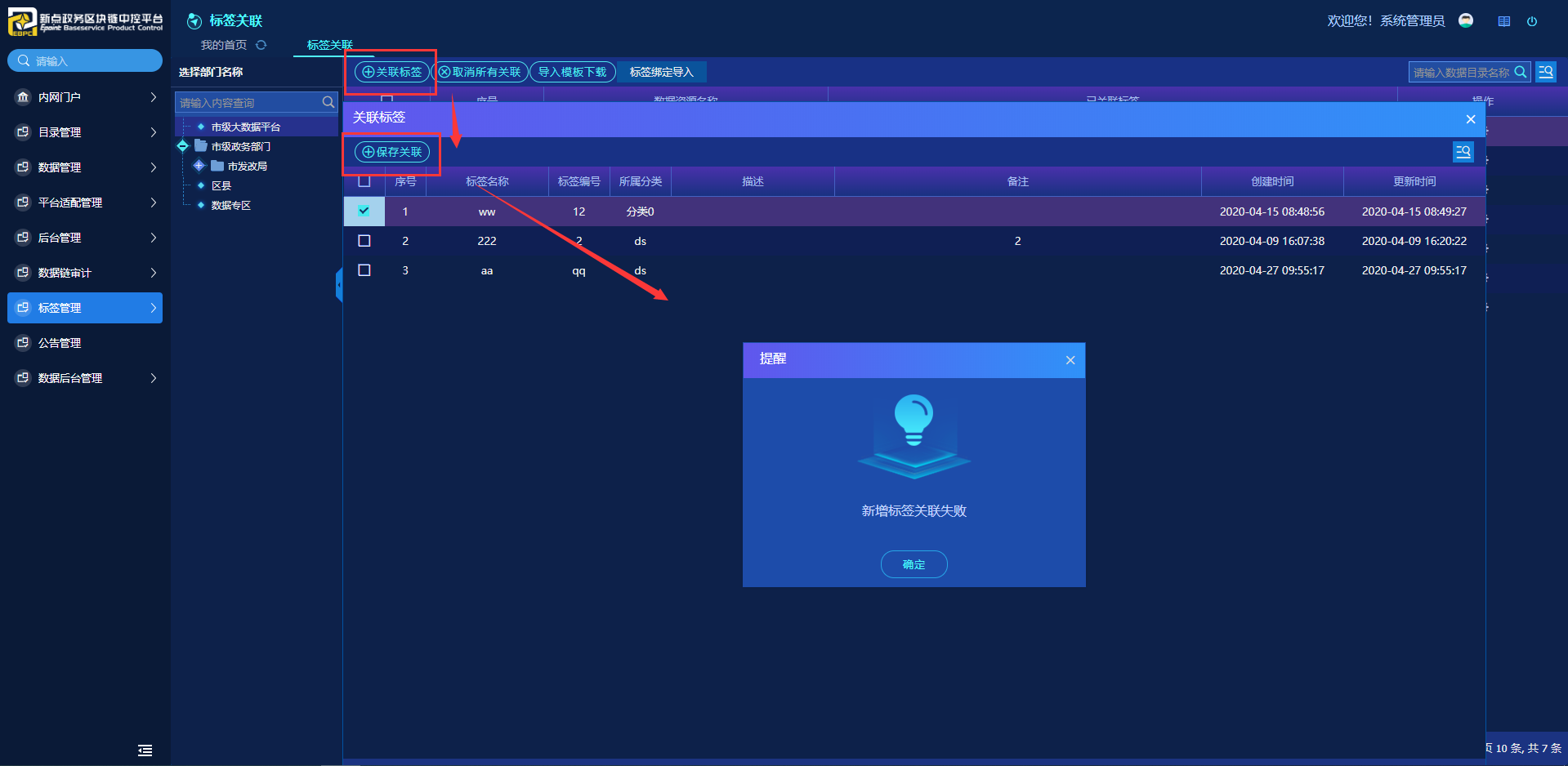 图62点击右侧“操作”按钮，可对关联的标签进行取消关联操作，也可以新增关联标签。暂未开放。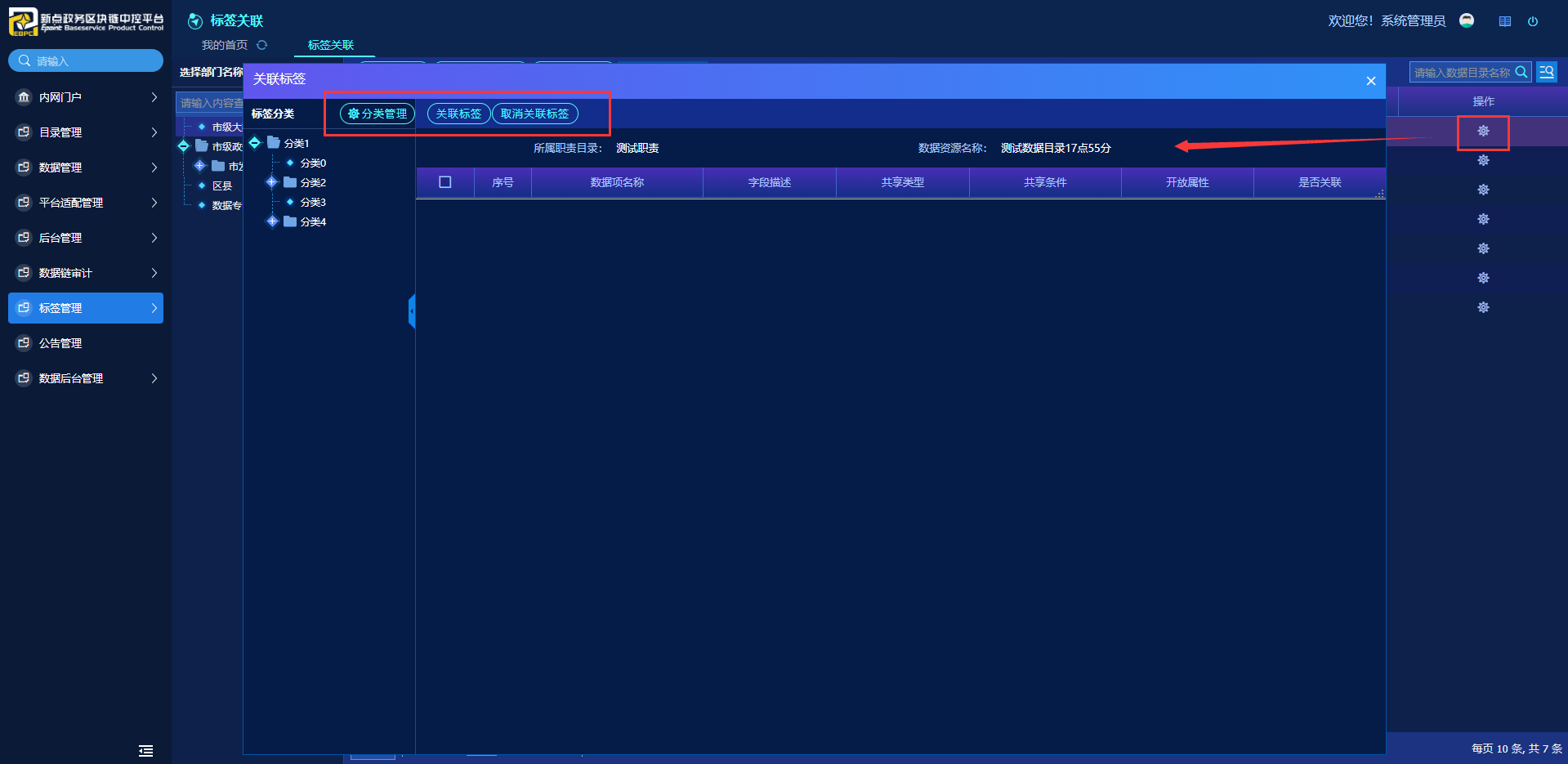 图633.8.2标签管理包括对标签的新增、修改、删除。如图所示。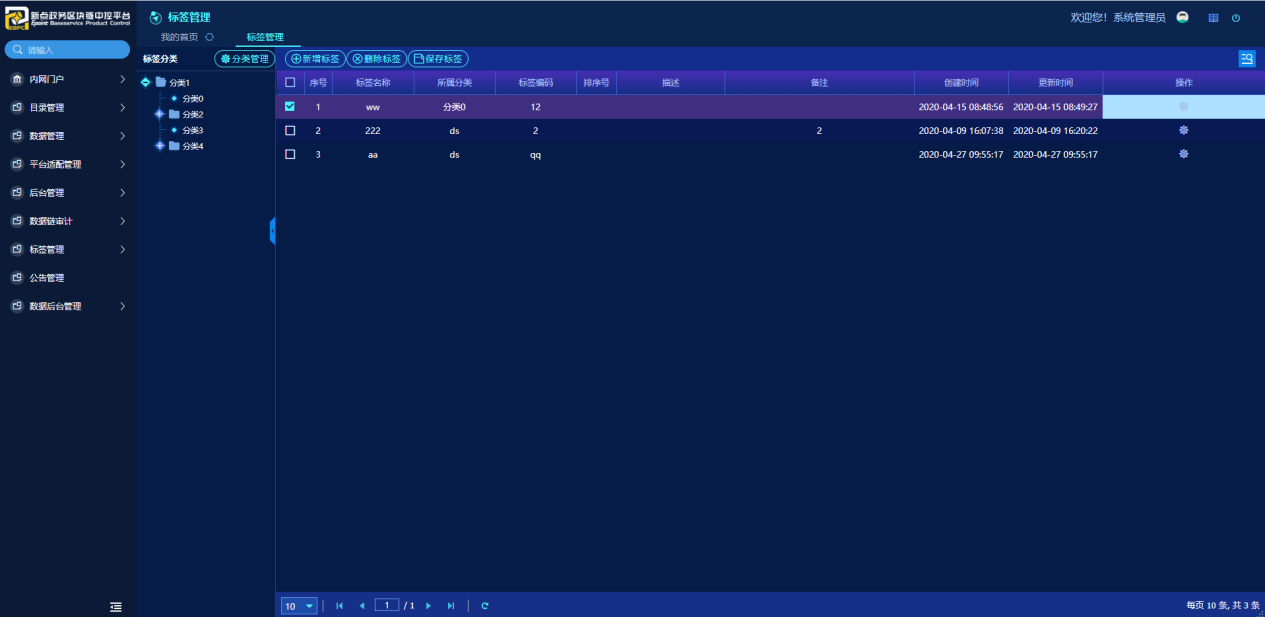 图64点击上方“新增标签”。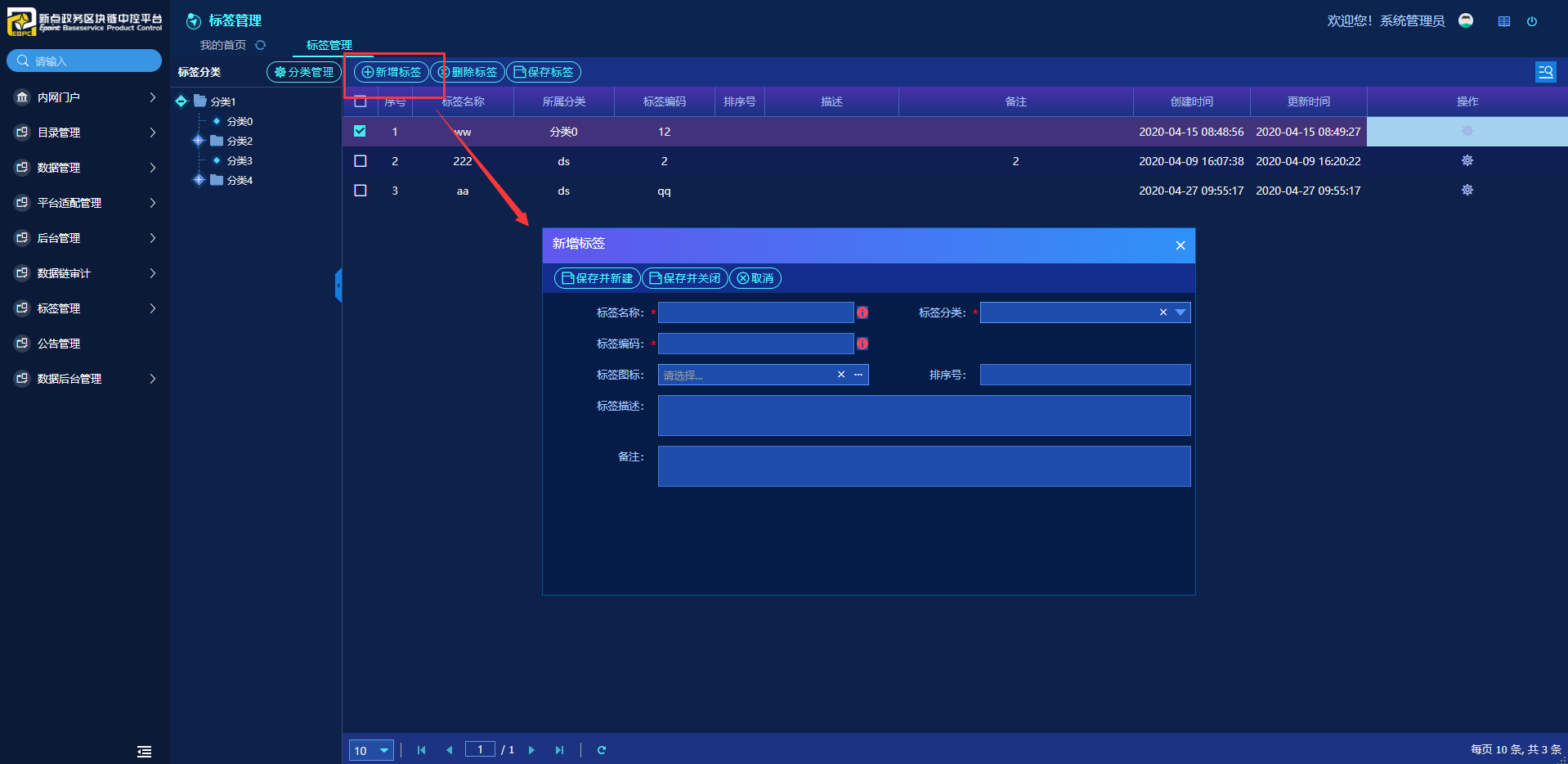 图653.8.3标签分类管理包括对分类标签的新增、删除。如图所示。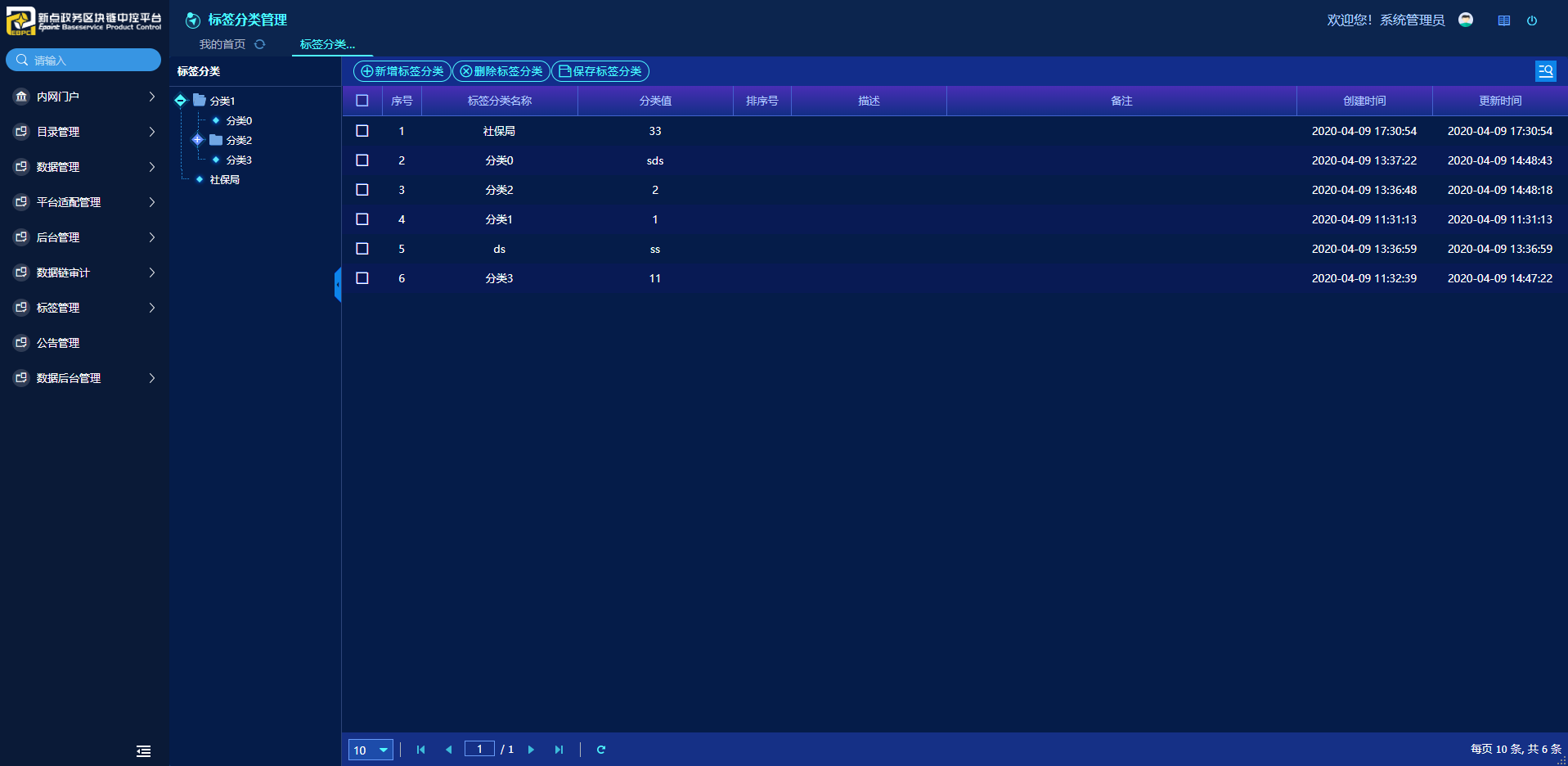 图663.9公告管理包括公告的新增、修改、撤回，如图所示。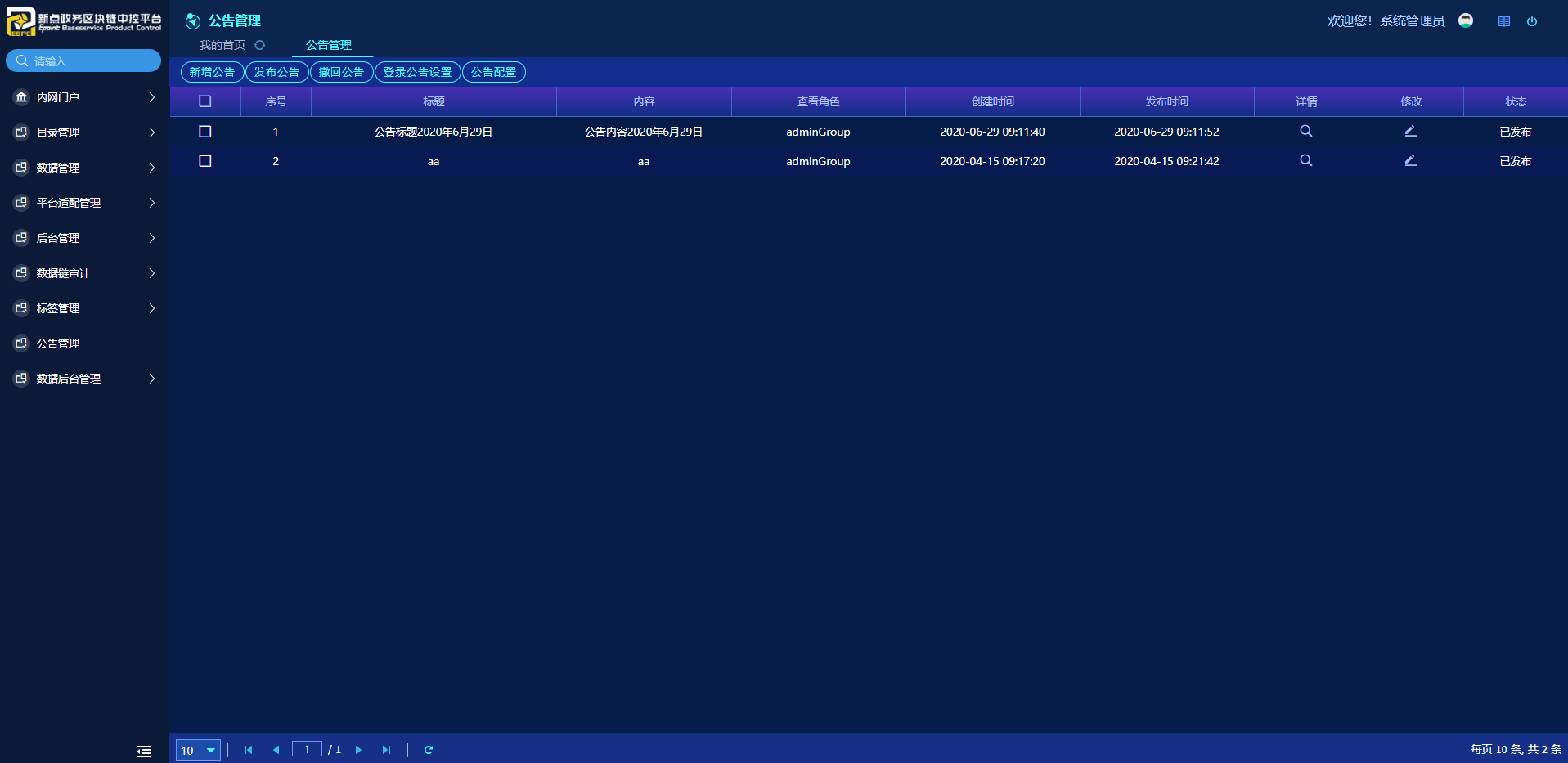 图67点击“新增公告”按键，弹出公告的新增页面。如图所示。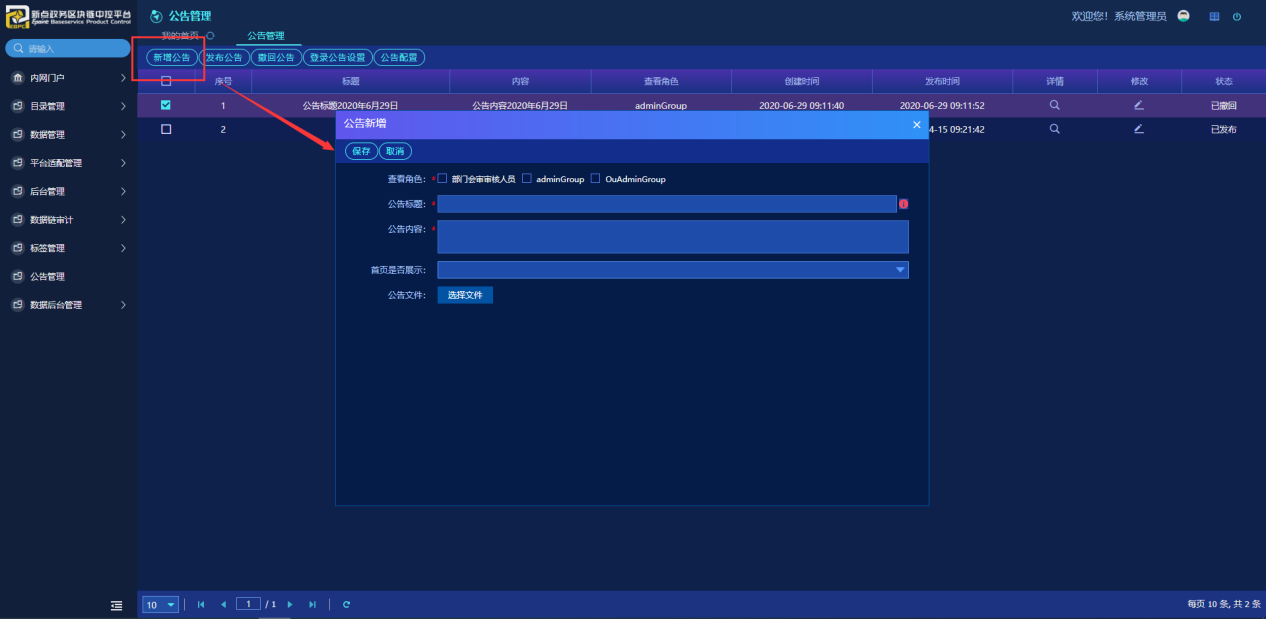 图68点击右侧“修改”按钮，可以对未发布的公告进行编辑，如果公告已发布，点击上面“公告撤回”按键。如图所示。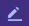 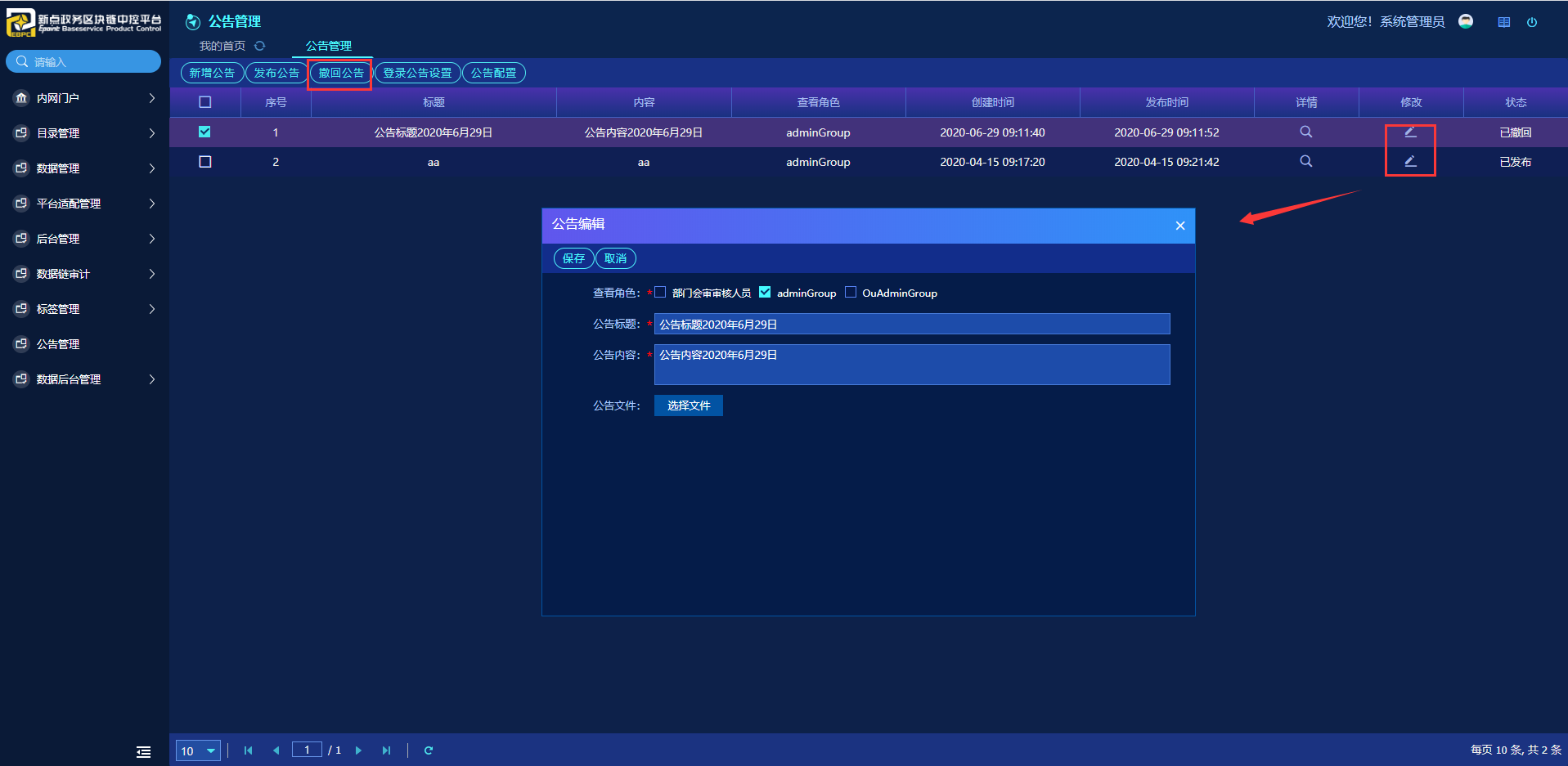 图694.技术支持新点政务区块链中控平台使用过程中的相关问题，请联系技术支持方。产品名称新点政务区块链中控平台产品版本V1.0硬件要求软件要求CPU     PⅢ800以上内存    2G及以上网络    政务外网浏览器  IE 10.0或Google Chrome